Оглавление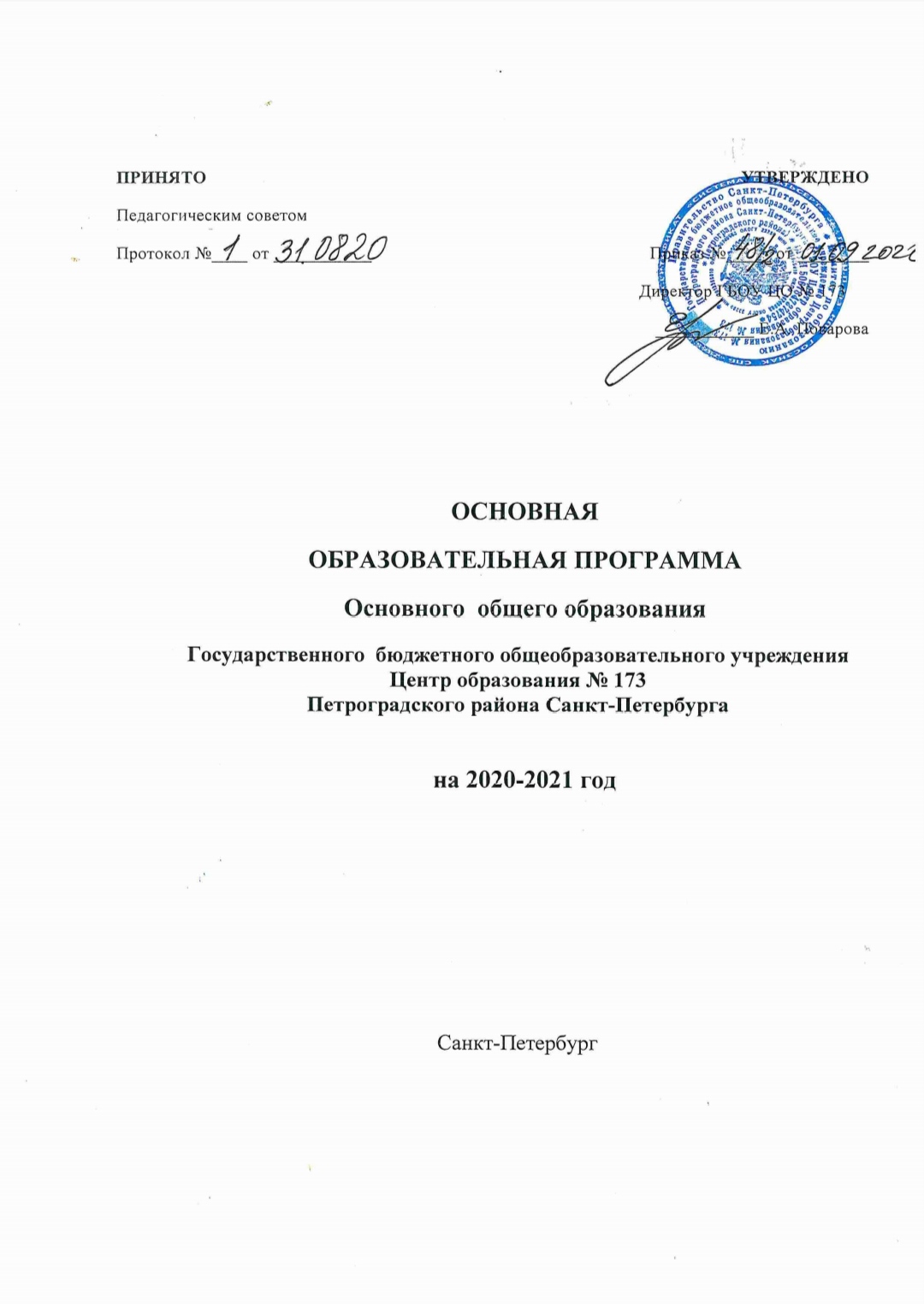 Оглавление	1I. Целевой раздел.	91.1.​ Пояснительная записка.	91.2.​ Планируемые результаты освоения обучающимися основной образовательной программы основного общего образования (ООП ООО).	181.3.Метапредметные результаты освоения основной образовательной программы основного общего образования	471.4.Предметные результаты освоения основной образовательной программы основного общего образования.	491.5.Целевая направленность, стратегические и тактические цели содержания образования.	531.6.​ Система оценки достижения планируемых результатов освоения основной образовательной программы основного общего образования.	58II. Содержательный раздел.	762.1. Программа формирования и развития универсальных учебных действий у обучающихся на ступени основного общего образования	762.2. Программы отдельных учебных предметов, курсов.	942.3. Программа воспитания и социализации обучающихся на ступени основного общего образования в соответствии с требованиями ФГОС ООО .	1772.4.Программа духовно-нравственного развития, воспитания обучающихся.	1812.5.	Программа социализации обучающихся.	1952.6.Программа психолого-педагогического сопровождения адаптационного периода учеников 5-ых классов в условиях перехода на федеральные государственные образовательные стандарты.	1982.7.Программа формирования культуры здорового и безопасного образа жизни подростков.	2132.8.Программа коррекционной работы.	224III. Организационный раздел.	2313.1. Учебный план основного общего образования.	2313.2.Внеурочная деятельность.	2603.3.План внеурочной деятельности.	2633.4.Управление реализацией программы.	2673.4.Материально-техническое обеспечение выполнения программы.	2683.5.Кадровое обеспечение.	2743.6. Организация методической работы в условиях введения ФГОС.	275Приложение №1. План-график проведения воспитательных мероприятий.	278Приложение №2. Список учебников, учебных пособий, учебно-методических материалов, обеспечивающих преподавание учебного предмета, курса, дисциплины (модуля) на2020-2021 учебный год	289Общие положения. Основная образовательная программа основного общего образования школы разработана в соответствии с требованиями федерального государственного образовательного стандарта основного общего образования (далее — Стандарт) к структуре основной образовательной программы, определяет цели, задачи, планируемые результаты, содержание и организацию образовательного процесса на ступени основного общего образования и направлена на формирование общей культуры, духовно-нравственное, гражданское, социальное, личностное и интеллектуальное развитие, саморазвитие и самосовершенствование обучающихся, обеспечивающие их социальную успешность, развитие творческих способностей, сохранение и укрепление здоровья.Паспорт программыI. Целевой раздел.1.1.​ Пояснительная записка.Проектирование ООП ООО осуществлялось с учетом следующих факторов:1. Образовательные потребности общества, отраженные в:Федеральном законе Российской Федерации от 29 декабря 2012 г. N 273-ФЗ «Об образовании в Российской Федерации»;Конституции РФ;Национальной доктрине развития образования в РФ до 2025 г.;Федеральном государственном образовательном стандарте основного общего образования (далее - Стандарт);Национальной образовательной инициативе «Наша новая школа» и в других законодательных и нормативных документах государственного и регионального уровня, а также в Уставе Государственного бюджетного общеобразовательного учреждения Центр образования № 173 Петроградского района Санкт-Петербурга.2. Образовательные потребности обучающихся и их родителей, заинтересованных в серьезном интеллектуальном развитии обучающихся, сохранении и укреплении их здоровья, в создании благоприятных условий для самоактуализации и самореализации личности.3. Потребности педагогического коллектива школы в творческом поиске, профессиональном самосовершенствовании.4.  Личностно - ориентированным подходом в обучении и воспитании, благоприятным психологическим климатом, безопасной и комфортной образовательной средой.5. Потребность вузов и других учреждений профессионального образования в абитуриентах, обладающих качественными базовыми знаниями в соответствии с  государственным стандартом, высокой мотивацией к освоению профессиональных образовательных программ, осознанным выбором профессии и образовательного учреждения.6. Возможность использования в образовательном процессе научного и культурного потенциала.Основная образовательная программа основного общего образования (далее - ООП ООО), содержит, в соответствии с требованиями Стандарта, три раздела: целевой, содержательный и организационный.Целевой раздел определяет общее назначение, цели, задачи и планируемые результаты реализации ООП ООО, конкретизированные в соответствии с требованиями Стандарта, а также способы определения достижения этих целей и результатов.Содержательный раздел определяет общее содержание основного общего образования и включает образовательные программы, ориентированные на достижение личностных, предметных и метапредметных результатов, в том числе:программу развития универсальных учебных действий, включающую формирование компетенций обучающихся в области использования информационно-коммуникационных технологий, учебно-исследовательской и проектной деятельности;программы отдельных учебных предметов, курсов;программу духовно-нравственного развития, воспитания и социализации обучающихся.Организационный раздел устанавливает общие рамки организации образовательного процесса, а также механизм реализации компонентов основной образовательной программы, и включает в себя:учебный план основного общего образования в единстве урочной, внеурочной и внешкольной деятельности;систему условий реализации основной образовательной программы в соответствии с требованиями Стандарта.Цели образовательной программы:обеспечение планируемых результатов по достижению выпускником целевых установок, знаний, умений, навыков, компетенций и компетентностей, определяемых личностными, семейными, общественными, государственными потребностями и возможностями обучающегося среднего школьного возраста, индивидуальными особенностями его развития и состояния здоровья;создание благоприятных условий для становления и развития личности в ее индивидуальности, самобытности, уникальности, неповторимости путем эффективного использования ресурсов образовательного учреждения.Задачи программы:обеспечение соответствия основной образовательной программы требованиям Стандарта;обеспечение преемственности начального общего, основного общего, среднего (полного) общего образования; обеспечение доступности получения качественного основного общего образования, достижение планируемых результатов освоения основной образовательной программы основного общего образования всеми обучающимися, в том числе детьми с ограниченными возможностями здоровья;установление требований к воспитанию и социализации обучающихся как части образовательной программы и соответствующему усилению воспитательного потенциала школы, обеспечению индивидуализированного психолого-педагогического сопровождения каждого обучающегося, формированию образовательного базиса, основанного не только на знаниях, но и на соответствующем культурном уровне развития личности, созданию необходимых условий для ее самореализации;обеспечение эффективного сочетания урочных и внеурочных форм организации образовательного процесса, взаимодействия всех его участников;взаимодействие образовательного учреждения при реализации основной образовательной программы с социальными партнерами;выявление и развитие способностей обучающихся, в том числе одаренных детей, детей с ограниченными возможностями здоровья, их профессиональных склонностей через систему клубов, секций, студий и кружков, организацию общественно полезной деятельности, в том числе социальной практики, с использованием возможностей образовательных учреждений дополнительного образования детей;организация интеллектуальных и творческих соревнований, научно-технического творчества, проектной и учебно-исследовательской деятельности;участие обучающихся, их родителей (законных представителей), педагогических работников и общественности в проектировании и развитии внутришкольной социальной среды, школьного уклада;социальное и учебно-исследовательское проектирование, профессиональная ориентация обучающихся при поддержке педагогов, психолога, социального педагога, сотрудничестве с базовыми предприятиями, учреждениями профессионального образования;сохранение и укрепление физического, психологического и социального здоровья обучающихся, обеспечение их безопасности.Комплексное решение названных задач, предусмотренное данной программой основного общего образования, обеспечивается реализацией системно-деятельностного подхода, который предполагает:воспитание и развитие качеств личности, отвечающих требованиям информационного общества, инновационной экономики, задачам построения российского гражданского общества на основе принципов толерантности, диалога культур и уважения его многонационального, поликультурного и поликонфессионального состава;формирование соответствующей целям общего образования социальной среды развития обучающихся в системе образования, переход к стратегии социального проектирования и конструирования на основе разработки содержания и технологий образования, определяющих пути и способы достижения желаемого уровня (результата) личностного и познавательного развития обучающихся;ориентацию на достижение цели и основного результата образования;развитие на основе освоения универсальных учебных действий, познания и освоения мира личности обучающегося, его активной учебно-познавательной деятельности, формирование его готовности к саморазвитию и непрерывному образованию;признание решающей роли содержания образования, способов организации образовательной деятельности и учебного сотрудничества в достижении целей личностного и социального развития обучающихся;учет индивидуальных возрастных, психологических и физиологических особенностей обучающихся, роли, значения видов деятельности и форм общения при построении образовательного процесса и определении образовательно-воспитательных целей и путей их достижения;разнообразие индивидуальных образовательных траекторий и индивидуального развития каждого обучающегося, в том числе одаренных детей, детей-инвалидов и детей с ограниченными возможностями здоровья.Основная образовательная программа формируется с учетом психолого- педагогических особенностей развития детей, связанных:с переходом от учебных действий, характерных для начальной школы и осуществляемых только совместно с классом как учебной общностью и под руководством учителя, от способности только осуществлять принятие заданной педагогом и осмысленной цели к овладению этой учебной деятельностью на ступени основной школы в единстве мотивационно-смыслового и операционно-технического компонентов, становление которой осуществляется в форме учебного исследования, к новой внутренней позиции обучающегося - направленности на самостоятельный познавательный поиск, постановку учебных целей, освоение и самостоятельное осуществление контрольных и оценочных действий, инициативу в организации учебного сотрудничества;с осуществлением на каждом возрастном уровне, благодаря развитию рефлексии, общих способов действий и возможностей их переноса в различные учебно-предметные области, качественного преобразования учебных действий моделирования, контроля и оценки , перехода от самостоятельной постановки обучающимися новых учебных задач к развитию способности проектирования собственной учебной деятельности и построению жизненных планов во временной перспективе;с формированием у обучающегося научного типа мышления, ориентирующего на общекультурные образцы, нормы, эталоны и закономерности взаимодействия с окружающим миром;с овладением коммуникативными средствами и способами организации кооперации и сотрудничества; развитием учебного сотрудничества, реализуемого в отношениях обучающихся с учителем и сверстниками;с изменением формы организации учебной деятельности и учебного сотрудничества от классно-урочной к лабораторно-семинарской, лекционно- лабораторной, исследовательской.Программа соответствует принципам государственной политики РФ в области образования, изложенной в Законе Российской Федерации «Об образовании»:гуманистический характер образования;воспитание гражданственности, трудолюбия, уважения к правам и свободам человека, любви к окружающей природе, Родине, семье;общедоступность образования, адаптивность системы образования к уровням и особенностям развития и подготовки обучающихся и воспитанников;содействие взаимопониманию и сотрудничеству между людьми, народами независимо от национальной, религиозной и социальной принадлежности.Программа адресована:Учащимся и родителям: для информирования о целях, содержании, организации и предполагаемых результатах образовательной деятельности школы  по достижению каждым обучающимся образовательных результатов;для определения сферы ответственности за достижение конечных результатов образовательной деятельности школы, родителей и обучающихся и возможностей для взаимодействия.Учителям:для углубления понимания смыслов образования и в качестве ориентира в практической образовательной деятельности.Администрации:для координации деятельности педагогического коллектива по выполнению требований к результатам и условиям освоения учащимися ООП ООО;для регулирования отношений субъектов образовательного процесса, для принятия управленческих решений на основе (внутреннего и внешнего) мониторинга эффективности образовательного процесса, качества условий и результатов образовательной деятельности.Содержание основной образовательной программы основного общего образования формируется с учетом:государственного заказа:создание условий для получения учащимися качественного образования в соответствии с государственными стандартами;развитие творческой, конкурентоспособной, общественно-активной, функционально-грамотной, устойчиво развитой личности.социального заказа:организация учебного процесса в безопасных и комфортных условиях;обеспечение качества образования, позволяющего выпускникам эффективно взаимодействовать с экономикой и обществом в соответствии с требованиями времени;воспитание личности ученика, его нравственных и духовных качеств;обеспечение досуговой занятости и создание условий для удовлетворения интересов и развития разнообразных способностей обучающихся;воспитание ответственного отношения учащихся к своему здоровью и формирование навыков здорового образа жизни.заказа родителей:возможность получения качественного образования;создание условий для развития интеллектуальных и творческих способностей учащихся;сохранение здоровья.Основная образовательная программа содержит следующие компоненты:Пояснительная записка;Планируемые результаты освоения обучающимися основной образовательной программы основного общего образования;Система оценки достижения планируемых результатов освоения основной образовательной программы основного общего образования;Программа развития универсальных учебных действий на ступени основного общего образования;Программы отдельных учебных предметов, курсов;Программа воспитания и социализации обучающихся;Программа коррекционной работы;Учебный план образовательного учреждения;Система условий реализации основной образовательной программы.Переход обучающегося в основную школу совпадает с предкритической фазой развития ребенка - переходом к кризису младшего подросткового возраста, характеризующемуся началом перехода от детства к взрослости, при котором центральным и специфическим новообразованием в личности подростка является возникновение и развитие у него самосознания - представления о том, что он уже не ребенок, т. е. чувства взрослости, а также внутренней переориентацией подростка с правил и ограничений, связанных с моралью послушания, на нормы поведения взрослых.Второй этап подросткового развития характеризуется:бурным, скачкообразным характером развития, происходящими за сравнительно короткий срок многочисленными качественными изменениями прежних особенностей, интересов и отношений ребенка, появлением у подростка значительных субъективных трудностей и переживаний;стремлением подростка к общению и совместной деятельности со сверстниками;особой чувствительностью к морально-этическому «кодексу товарищества», в котором заданы важнейшие нормы социального поведения взрослого мира;процессом перехода от детства к взрослости, отражающимся в его характеристике как «переходного», «трудного» или «критического»;обостренной, в связи с возникновением чувства взрослости, восприимчивостью к усвоению норм, ценностей и способов поведения, порождающей интенсивное формирование на данном возрастном этапе нравственных понятий и убеждений, выработку принципов, моральное развитие личности;сложными поведенческими проявлениями, вызванными противоречием между потребностью в признании их взрослыми со стороны окружающих и собственной неуверенностью в этом (нормативный кризис с его кульминационной точкой подросткового кризиса независимости, проявляющегося в разных формах непослушания, сопротивления и протеста);изменением социальной ситуации развития - ростом информационных перегрузок, изменением характера и способа общения и социальных взаимодействий -  объемы и способы получения информации (СМИ, телевидение, Интернет).Учет особенностей подросткового возраста, успешность и своевременность формирования новообразований познавательной сферы, качеств и свойств личности связывается с активной позицией учителя, а также с адекватностью построения образовательного процесса и выбора условий и методик обучения. Объективно необходимое для подготовки к будущей жизни подростка развитие его социальной взрослости требует и от родителей (законных представителей) решения соответствующей задачи воспитания подростка в семье, смены прежнего типа отношений на новый.1.2.​ Планируемые результаты освоения обучающимися основной образовательной программы основного общего образования (ООП ООО).Общие положения.Планируемые результаты освоения образовательной программы представляют собой систему ведущих целевых установок и ожидаемых результатов освоения всех компонентов, составляющих содержательную основу образовательной программы. Стандарт устанавливает требования к результатам обучающихся, освоивших основную образовательную программу основного общего образования:личностным, включающим готовность и способность обучающихся к саморазвитию, сформированность мотивации к обучению, познанию, выбору индивидуальной образовательной траектории, ценностно-смысловые установки обучающихся, отражающие их личностные позиции, социальные компетенции, сформированность основ гражданской идентичности. Личностные формируются через универсальные учебные действияметапредметным, включающим освоенные обучающимися универсальные учебные действия (познавательные, регулятивные и коммуникативные), обеспечивающие овладение ключевыми компетенциями, составляющими основу умения учиться, и межпредметные понятия. Метапредметные формируются  через внеурочную деятельностьпредметным, включающим освоенный обучающимися в ходе изучения учебного предмета опыт специфической для данной предметной области деятельности по получению нового знания, его преобразованию и применению, а также систему основополагающих элементов научного знания, лежащую в основе современной научной картины мира. Предметные формируются через урочную деятельность.Личностные результаты освоения основной образовательной программы основного общего образования должны отражать:воспитание российской гражданской идентичности, патриотизма, любви и уважения к Отечеству, чувства гордости за свою Родину, прошлое и настоящее многонационального народа России; осознание своей этнической принадлежности, знание языка, культуры своего народа, своего края, общемирового культурного наследия; усвоение традиционных ценностей многонационального российского общества; воспитание чувства долга перед Родиной;формирование ответственного отношения к учению, готовности и способности обучающихся к саморазвитию и самообразованию на основе мотивации к обучению и познанию, выбору профильного образования на базе ориентировки в мире профессий и профессиональных предпочтений, осознанному построению индивидуальной образовательной траектории с учетом устойчивых познавательных интересов;формирование целостного мировоззрения, соответствующего современному уровню развития науки и общественной практики, учитывающего социальное, культурное, языковое, духовное многообразие современного мира;формирование толерантности как нормы осознанного и доброжелательного отношения к другому человеку, его мнению, мировоззрению, культуре, языку, вере, гражданской позиции; к истории, культуре, религии, традициям, языкам, ценностям народов России и мира;освоение социальных норм, правил поведения, ролей и форм социальной жизни в группах и сообществах, включая взрослые и социальные сообщества, заданных институтами социализации соответственно возрастному статусу обучающихся; формирование основ социально-критического мышления; участие в школьном самоуправлении и в общественной жизни в пределах возрастных компетенций с учетом региональных, этнокультурных, социальных и экономических особенностей; развитие морального сознания и компетентности в решении моральных проблем на основе личностного выбора, формирование нравственных чувств и нравственного поведения, осознанного и ответственного отношения к собственным поступкам;формирование коммуникативной компетентности в общении и сотрудничестве со сверстниками, старшими и младшими в образовательной, общественно полезной, учебно-исследовательской, творческой и других видах деятельности;формирование ценности здорового и безопасного образа жизни; усвоение правил индивидуального и коллективного безопасного поведения в чрезвычайных ситуациях, угрожающих жизни и здоровью людей;формирование основ экологического сознания на основе признания ценности жизни во всех ее проявлениях и необходимости ответственного, бережного отношения к окружающей среде;осознание важности семьи в жизни человека и общества, принятие ценности семейной жизни, уважительное и заботливое отношение к членам своей семьи;развитие эстетического сознания через освоение художественного наследия народов России и мира, творческой деятельности эстетического характера.Метапредметные результаты освоения основной образовательной программы основного общего образования должны отражать:сформированность целеполагания в учебной деятельности как умение самостоятельно ставить новые учебные и познавательные цели и задачи, преобразовывать практическую задачу в теоретическую, устанавливать целевые приоритеты;умение планировать пути достижения целей на основе самостоятельного анализа условий и средств их достижения, выделять альтернативные способы достижения цели и выбирать наиболее эффективный способ, осуществлять познавательную рефлексию в отношении действий по решению учебных и познавательных задач;умение осуществлять констатирующий и предвосхищающий контроль по результату и по способу действия на уровне произвольного внимания, вносить необходимые коррективы в исполнение и способ действия как в конце действия, так и по ходу его реализации;формирование осознанной адекватной и критичной оценки в учебной деятельности, умения самостоятельно и аргументированно оценивать свои действия и действия одноклассников, содержательно обосновывая правильность или ошибочность результата и способа действия, адекватно оценивать объективную трудность как меру фактического или предполагаемого расхода ресурсов на решение задачи, адекватно оценивать свои возможности достижения цели определенной сложности в различных сферах самостоятельной деятельности;овладение основами волевой саморегуляции в учебной и познавательной деятельности в форме осознанного управления своим поведением и деятельностью, готовность и способность противостоять внешним помехам деятельности;осознанное владение логическими действиями определения и ограничения понятий, установления причинно-следственных и родовидовых связей и обобщения на различном предметном материале; сравнения и классификации на основе самостоятельного выбора оснований и критериев; умение строить классификацию, строить логическое рассуждение, включая установление причинно-следственных связей, делать умозаключения (индуктивное, дедуктивное и по аналогии) и выводы на основе аргументации; умение работать с метафорами;умение создавать, применять и преобразовывать знаково-символические средства, модели и схемы для решения учебных и познавательных задач;овладение системой операций, обеспечивающих понимание текста, включая умение структурировать тексты, выделять главное и второстепенное, основную идею текста, выстраивать последовательность описываемых событий; овладение основами ознакомительного, изучающего, усваивающего и поискового чтения, рефлексивного чтения;умение организовывать и планировать учебное сотрудничество и совместную деятельность с учителем и сверстниками, определять общие цели и распределение функций и ролей участников, способы взаимодействия, планировать общие способы работы;умение работать в группе , умение эффективно сотрудничать и взаимодействовать на основе координации различных позиций при выработке общего решения в совместной деятельности; умение слушать партнера, формулировать и аргументировать свое мнение, корректно отстаивать свою позицию и координировать ее с партнерами, в том числе в ситуации столкновения интересов; умение продуктивно разрешать конфликты на основе учета интересов и позиций всех его участников, поиска и оценки альтернативных способов разрешения конфликтов;формирование внутреннего умственного плана действий на основе умения отображать в речи содержание совершаемых действий в форме громкой социализированной речи и внутренней речи;умение адекватно использовать речевые средства для решения различных коммуникативных задач и для отображения своих чувств, мыслей, мотивов и потребностей; владение устной и письменной речью; умение строить монологическое контекстное высказывание, использовать речь для планирования и регуляции своей деятельности; овладение основами коммуникативной рефлексии;формирование и развитие учебной и общепользовательской компетентности в области использования информационно-коммуникационных технологий (далее - ИКТ-компетентности) как инструментальной основы развития регулятивных, коммуникативных и познавательных универсальных учебных действий, включая совершенствование навыков решения социально и личностно значимых проблем, способности к сотрудничеству и саморегуляции; формирование умений рационально использовать широко распространенные инструменты и технические средства информационных технологий;развитие навыков создания и поддержки индивидуальной информационной среды, обеспечения защиты значимой информации и личной информационной безопасности, в том числе с помощью типовых программных средств.Предметные результаты освоения основной образовательной программы основного общего образования с учетом общих требований стандарта и специфики изучаемых предметов, входящих в состав предметных областей, должны обеспечивать успешное обучение на следующей ступени общего образования.Ведущие целевые установки и основные ожидаемые результаты.В результате изучения всех без исключения предметов основной школы получат дальнейшее развитие личностные, регулятивные, коммуникативные и познавательные универсальные учебные действия, учебная (общая и предметная) и общепользовательская ИКТ-компетентность обучающихся, основы формально-логического мышления, рефлексии. В ходе изучения всех учебных предметов обучающиеся приобретут опыт проектной деятельности, освоят умение оперировать гипотезами как отличительным инструментом научного рассуждения, приобретут опыт решения интеллектуальных задач на основе мысленного построения различных предположений и их последующей проверки. Будет продолжена работа по формированию и развитию основ читательской компетенции. Учащиеся усовершенствуют технику чтения и приобретут устойчивый навык осмысленного чтения, получат возможность приобрести навык рефлексивного чтения. Учащиеся овладеют различными видами, типами, стратегиями чтения художественных и других видов текстов.Развитие универсальных учебных действийПланируемые результаты изучения учебных и междисциплинарных программ.Предметные результаты освоения основной образовательной программы основного общего образования представляют собой систему культурных предметных способов и средств действий в определенной предметной области и могут быть получены как в учебной деятельности обучающихся, так и в других видах: проектной, исследовательской, творческой и т.п. В каждом учебном предмете выделяются несколько содержательных линий, внутри которых определяются ведущие умения, которые и подвергаются оцениванию.Планируемые результаты освоения учебных программ по всем предметам приведены в двух блоках «Выпускник научится» и «Выпускник получит возможность научиться» к каждому разделу учебной программы.Планируемые результаты, отнесенные к блоку «Выпускник научится», отражают уровень освоения учебных действий с изучаемым опорным учебным материалом, который ожидается от выпускников основной школы, овладение которыми принципиально необходимо для успешного обучения и социализации, которые могут быть освоены подавляющим большинством обучающихся.Достижение планируемых результатов этого блока выносится на итоговую оценку, которая может осуществляться как в ходе обучения (с помощью накопленной оценки, портфолио), так и в конце обучения в форме государственной итоговой аттестации. Оценка достижения планируемых результатов этого блока ведется с помощью заданий базового уровня, успешное выполнение которых служит единственным основанием для положительного решения вопроса о возможности перехода на следующую ступень обучения.В блоках «Выпускник получит возможность научиться» приводятся планируемые результаты, характеризующие систему учебных действий в отношении знаний, умений, навыков, расширяющих и углубляющих понимание опорного учебного материала или выступающих как пропедевтика для дальнейшего изучения данного предмета. Уровень достижений, соответствующий планируемым результатам этой группы, могут продемонстрировать только отдельные мотивированные и способные обучающиеся.Оценка достижения этих результатов чаще проводится в ходе процедур, допускающих предоставление и использование исключительно неперсонифицированной информации. Частично задания, ориентированные на оценку достижения планируемых результатов из блока «Выпускник получит возможность научиться», могут включаться в материалы итогового контроля с целью предоставления возможности обучающимся продемонстрировать овладение более высокими (по сравнению с базовым) уровнями достижений и выявить динамику роста численности группы наиболее подготовленных обучающихся. При этом невыполнение обучающимися заданий, с помощью которых ведется оценка достижения планируемых результатов данного блока, не является препятствием для перехода на следующую ступень обучения. По отдельным модулям рабочей программы с целью реализации дифференцированных требований к подготовке обучающихся педагогам рекомендуется достижение планируемых результатов этого блока вести в ходе текущего и промежуточного оценивания с фиксацией результатов в виде накопленной оценки и учитывать при определении итоговой оценки.Формирование универсальных учебных действий.Личностные универсальные учебные действия в рамках когнитивного компонента будут сформированы:историко-географический образ, включая представление о территории и границах России, ее географических особенностях, знание основных исторических событий развития государственности и общества; знание истории и географии края, его достижений и культурных традиций;образ социально-политического устройства - представление о государственной организации России, знание государственной символики (герб, флаг, гимн), знание государственных праздников;знание положений Конституции РФ, основных прав и обязанностей гражданина, ориентация в правовом пространстве государственно-общественных отношений;знание о своей этнической принадлежности, освоение национальных ценностей, традиций, культуры, знание о народах и этнических группах России;освоение общекультурного наследия России и общемирового культурного наследия;ориентация в системе моральных норм и ценностей и их иерархизация, понимание конвенционального характера морали;основы социально-критического мышления, ориентация в особенностях социальных отношений и взаимодействий, установление взаимосвязи между общественными и политическими событиями;экологическое сознание, признание высокой ценности жизни во всех ее проявлениях; знание основных принципов и правил отношения к природе; знание основ здорового образа жизни и здоровьесберегающих технологий; правил поведения в чрезвычайных ситуациях.В рамках ценностного и эмоционального компонентов будут сформированы:гражданский патриотизм, любовь к Родине, чувство гордости за свою страну;уважение к истории, культурным и историческим памятникам; эмоционально положительное принятие своей этнической идентичности;уважение к другим народам России и мира и принятие их, межэтническая толерантность, готовность к равноправному сотрудничеству;уважение к личности и ее достоинствам, доброжелательное отношение к окружающим, нетерпимость к любым видам насилия и готовность противостоять им;уважение к ценностям семьи, любовь к природе, признание ценности здоровья, своего и других людей, оптимизм в восприятии мира;потребность в самовыражении и самореализации, социальном признании;позитивная моральная самооценка и моральные чувства — чувство гордости при следовании моральным нормам, переживание стыда и вины при их нарушении.В рамках деятельностного (поведенческого) компонента будут сформированы:готовность и способность к участию в школьном самоуправлении в пределах возрастных компетенций (дежурство в школе и классе, участие в детских и молодежных общественных организациях, школьных и внешкольных мероприятиях);готовность и способность к выполнению норм и требований школьной жизни, прав и обязанностей ученика;умение вести диалог на основе равноправных отношений и взаимного уважения и принятия; умение конструктивно разрешать конфликты;готовность и способность к выполнению моральных норм в отношении взрослых и сверстников в школе, дома, во внеучебных видах деятельности;потребность в участии в общественной жизни ближайшего социального окружения, общественно полезной деятельности; умение строить жизненные планы с учетом конкретных социально-исторических, политических и экономических условий;устойчивый познавательный интерес и становление смыслообразующей функции познавательного мотива;готовность к выбору профильного образования.Выпускник получит возможность для формирования:выраженной устойчивой учебно-познавательной мотивации и интереса к учению;готовности к самообразованию и самовоспитанию;адекватной позитивной самооценки и Я-концепции;компетентности в реализации основ гражданской идентичности в поступках и деятельности;морального сознания на конвенциональном уровне, способности к решению моральных дилемм на основе учета позиций участников дилеммы, ориентации на их мотивы и чувства; устойчивое следование в поведении моральным нормам и этическим требованиям;эмпатии как осознанного понимания и сопереживания чувствам других, выражающейся в поступках, направленных на помощь и обеспечение благополучия.Регулятивные универсальные учебные действия.Выпускник научится:целеполаганию, включая постановку новых целей, преобразование практической задачи в познавательную;самостоятельно анализировать условия достижения цели на основе учета выделенных учителем ориентиров действия в новом учебном материале;планировать пути достижения целей;устанавливать целевые приоритеты;уметь самостоятельно контролировать свое время и управлять им;принимать решения в проблемной ситуации на основе переговоров;осуществлять констатирующий и предвосхищающий контроль по результату и по способу действия; актуальный контроль на уровне произвольного внимания;адекватно самостоятельно оценивать правильность выполнения действия и вносить необходимые коррективы в исполнение как в конце действия, так и по ходу его реализации;основам прогнозирования как предвидения будущих событий и развития процесса.Выпускник получит возможность научиться:самостоятельно ставить новые учебные цели и задачи;построению жизненных планов во временной перспективе;при планировании достижения целей самостоятельно и адекватно учитывать условия и средства их достижения;выделять альтернативные способы достижения цели и выбирать наиболее эффективный способ;основам саморегуляции в учебной и познавательной деятельности в форме осознанного управления своим поведением и деятельностью, направленной на достижение поставленных целей;осуществлять познавательную рефлексию в отношении действий по решению учебных и познавательных задач;адекватно оценивать объективную трудность как меру фактического или предполагаемого расхода ресурсов на решение задачи;адекватно оценивать свои возможности достижения цели определенной сложности в различных сферах самостоятельной деятельности;основам саморегуляции эмоциональных состояний;прилагать волевые усилия и преодолевать трудности и препятствия на пути достижения целей.Коммуникативные универсальные учебные действия.Выпускник научится:учитывать разные мнения и стремиться к координации различных позиций в сотрудничестве;формулировать собственное мнение и позицию, аргументировать и координировать ее с позициями партнеров в сотрудничестве при выработке общего решения в совместной деятельности;устанавливать и сравнивать разные точки зрения, прежде чем принимать решения и делать выбор;аргументировать свою точку зрения, спорить и отстаивать свою позицию не враждебным для оппонентов образом;задавать вопросы, необходимые для организации собственной деятельности и сотрудничества с партнером;осуществлять взаимный контроль и оказывать в сотрудничестве необходимую взаимопомощь;адекватно использовать речь для планирования и регуляции своей деятельности;адекватно использовать речевые средства для решения различных коммуникативных задач; владеть устной и письменной речью; строить монологическое контекстное высказывание;организовывать и планировать учебное сотрудничество с учителем и сверстниками, определять цели и функции участников, способы взаимодействия; планировать общие способы работы;осуществлять контроль, коррекцию, оценку действий партнера, уметь убеждать;работать в группе - устанавливать рабочие отношения, эффективно сотрудничать и способствовать продуктивной кооперации; интегрироваться в группу сверстников и строить продуктивное взаимодействие со сверстниками и взрослыми;основам коммуникативной рефлексии;использовать адекватные языковые средства для отображения своих чувств, мыслей, мотивов и потребностей;отображать в речи (описание, объяснение) содержание совершаемых действий как в форме громкой социализированной речи, так и в форме внутренней речи.Выпускник получит возможность научиться:учитывать и координировать отличные от собственной позиции других людей, в сотрудничестве;учитывать разные мнения и интересы и обосновывать собственную позицию;понимать относительность мнений и подходов к решению проблемы;продуктивно разрешать конфликты на основе учета интересов и позиций всех участников, поиска и оценки альтернативных способов разрешения конфликтов; договариваться и приходить к общему решению в совместной деятельности, в том числе в ситуации столкновения интересов;брать на себя инициативу в организации совместного действия (деловое лидерство); оказывать поддержку и содействие тем, от кого зависит достижение цели в совместной деятельности;осуществлять коммуникативную рефлексию как осознание оснований собственных действий и действий партнера;в процессе коммуникации достаточно точно, последовательно и полно передавать партнеру необходимую информацию как ориентир для построения действия;вступать в диалог, а также участвовать в коллективном обсуждении проблем, участвовать в дискуссии и аргументировать свою позицию, владеть монологической и диалогической формами речи в соответствии с грамматическими и синтаксическими нормами родного языка;следовать морально-этическим и психологическим принципам общения и сотрудничества на основе уважительного отношения к партнерам, внимания к личности другого, адекватного межличностного восприятия, готовности адекватно реагировать на нужды других, в частности оказывать помощь и эмоциональную поддержку партнерам в процессе достижения общей цели совместной деятельности; устраивать эффективные групповые обсуждения и обеспечивать обмен знаниями между членами группы для принятия эффективных совместных решений; в совместной деятельности четко формулировать цели группы и позволять ее участникам проявлять собственную энергию для достижения этих целей.Познавательные универсальные учебные действия.Выпускник научится:основам реализации проектно-исследовательской деятельности;проводить наблюдение и эксперимент под руководством учителя;осуществлять расширенный поиск информации с использованием ресурсов библиотек и Интернета;создавать и преобразовывать модели и схемы для решения задач;осуществлять выбор наиболее эффективных способов решения задач в зависимости от конкретных условий;давать определение понятиям;устанавливать причинно-следственные связи;осуществлять логическую операцию установления родовидовых отношений, ограничение понятия;обобщать понятия - осуществлять логическую операцию перехода от видовых признаков к родовому понятию, от понятия с меньшим объемом к понятию с большим объемом;осуществлять сравнение и классификацию, самостоятельно выбирая основания и критерии для указанных логических операций;строить классификацию на основе дихотомического деления (на основе отрицания);строить логическое рассуждение, включающее установление причинно- следственных связей;объяснять явления, процессы, связи и отношения, выявляемые в ходе исследования;основам ознакомительного, изучающего, усваивающего и поискового чтения;структурировать тексты, включая умение выделять главное и второстепенное, главную идею текста, выстраивать последовательность описываемых событий;работать с метафорами - понимать переносный смысл выражений, понимать и употреблять обороты речи, построенные на скрытом уподоблении, образном сближении слов.Выпускник получит возможность научиться:основам рефлексивного чтения;ставить проблему, аргументировать ее актуальность;самостоятельно проводить исследование на основе применения методов наблюдения и эксперимента;выдвигать гипотезы о связях и закономерностях событий, процессов, объектов;организовывать исследование с целью проверки гипотез;делать умозаключения (индуктивное и по аналогии) и выводы на основе аргументации.Формирование ИКТ-компетентности обучающихся.Обращение с устройствами ИКТ.Выпускник научится:подключать устройства ИКТ к электрическим и информационным сетям, использовать аккумуляторы;соединять устройства ИКТ (блоки компьютера, устройства сетей, принтер, проектор, сканер, измерительные устройства и т. д.) с использованием проводных и беспроводных технологий;правильно включать и выключать устройства ИКТ, входить в операционную систему и завершать работу с ней, выполнять базовые действия с экранными объектами (перемещение курсора, выделение, прямое перемещение, запоминание и вырезание);осуществлять информационное подключение к локальной сети и глобальной сети Интернет;входить в информационную среду образовательного учреждения, в том числе через Интернет, размещать в информационной среде различные информационные объекты;выводить информацию на бумагу, правильно обращаться с расходными материалами;соблюдать требования техники безопасности, гигиены, эргономики и ресурсосбережения при работе с устройствами ИКТ, в частности учитывающие специфику работы с различными экранами.Выпускник получит возможность научиться:осознавать и использовать в практической деятельности основные психологические особенности восприятия информации человеком.Примечание: результаты достигаются преимущественно в рамках предметов «Технология», «Информатика», а также во внеурочной и внешкольной деятельности.Фиксация изображений и звуковВыпускник научится:осуществлять фиксацию изображений и звуков в ходе процесса обсуждения, проведения эксперимента, природного процесса, фиксацию хода и результатов проектной деятельности;учитывать смысл и содержание деятельности при организации фиксации, выделять для фиксации отдельные элементы объектов и процессов, обеспечивать качество фиксации существенных элементов;выбирать технические средства ИКТ для фиксации изображений и звуков в соответствии с поставленной целью;проводить обработку цифровых фотографий с использованием возможностей специальных компьютерных инструментов, создавать презентации на основе цифровых фотографий;проводить обработку цифровых звукозаписей с использованием возможностей специальных компьютерных инструментов, проводить транскрибирование цифровых звукозаписей;осуществлять видеосъемку и проводить монтаж отснятого материала с использованием возможностей специальных компьютерных инструментов.Выпускник получит возможность научиться:различать творческую и техническую фиксацию звуков и изображений;использовать возможности ИКТ в творческой деятельности, связанной с искусством;осуществлять трехмерное сканирование.Примечание: результаты достигаются преимущественнов рамках естественных наук, предметов «Искусство», «Русский язык», «Иностранный язык», «Физическая культура», а также во внеурочной деятельности.Создание письменных сообщенийВыпускник научится:создавать текст на русском языке с использованием слепого десятипальцевого клавиатурного письма;сканировать текст и осуществлять распознавание сканированного текста;осуществлять редактирование и структурирование текста в соответствии с его смыслом средствами текстового редактора;создавать текст на основе расшифровки аудиозаписи, в том числе нескольких участников обсуждения, осуществлять письменное смысловое резюмирование высказываний в ходе обсуждения;использовать средства орфографического и синтаксического контроля русского текста и текста на иностранном языке.Выпускник получит возможность научиться:создавать текст на иностранном языке с использованием слепого десятипальцевого клавиатурного письма;использовать компьютерные инструменты, упрощающие расшифровку аудиозаписей.Примечание: результаты достигаются преимущественно в рамках предметов «Русский язык», «Иностранный язык», «Литература», «История», а также во внеурочной деятельности.Создание графических объектовВыпускник научится:создавать различные геометрические объекты с использованием возможностей специальных компьютерных инструментов;создавать диаграммы различных видов (алгоритмические, концептуальные, классификационные, организационные, родства и др.) в соответствии с решаемыми задачами;создавать специализированные карты и диаграммы: географические, хронологические;создавать графические объекты проведением рукой произвольных линий с использованием специализированных компьютерных инструментов и устройств.Выпускник получит возможность научиться:создавать мультипликационные фильмы;создавать виртуальные модели трехмерных объектов.Примечание: результаты достигаются преимущественно в рамках предметов «Технология», «Обществознание», «География», «История», «Математика», а также во внеурочной деятельности.Создание музыкальных и звуковых сообщенийВыпускник научится:•​ использовать звуковые и музыкальные редакторы;•​ использовать клавишные и кинестетические синтезаторы;•​ использовать программы звукозаписи и микрофоны.Выпускник получит возможность научиться:•​ использовать музыкальные редакторы, клавишные и кинестетические синтезаторы для решения творческих задач.Примечание: результаты достигаются преимущественно в рамках предмета«Искусство», а также во внеурочной деятельности.Создание, восприятие и использование гипермедиасообщенийВыпускник научится:•​ организовывать сообщения в виде линейного или включающего ссылки представления для самостоятельного просмотра через браузер;•​ работать с особыми видами сообщений: диаграммами (алгоритмическими, концептуальными, классификационными, организационными, родства и др.), картами (географическими, хронологическими) и спутниковыми фотографиями, в том числе в системах глобального позиционирования;•​ проводить деконструкцию сообщений, выделение в них структуры, элементов и фрагментов;•​ использовать при восприятии сообщений внутренние и внешние ссылки;•​ формулировать вопросы к сообщению, создавать краткое описание сообщения; цитировать фрагменты сообщения;•​ избирательно относиться к информации в окружающем информационном пространстве, отказываться от потребления ненужной информации.Выпускник получит возможность научиться:•​ проектировать дизайн сообщений в соответствии с задачами и средствами доставки;•​ понимать сообщения, используя при их восприятии внутренние и внешние ссылки, различные инструменты поиска, справочные источники (включая двуязычные).Примечание: результаты достигаются преимущественно в рамках предметов «Технология», «Литература», «Русский язык», «Иностранный язык», «Искусство», могут достигаться при изучении и других предметов.Коммуникация и социальное взаимодействиеВыпускник научится:•​ выступать с аудио видео поддержкой, включая выступление перед дистанционной аудиторией;•​ участвовать в обсуждении (аудио видео форум, текстовый форум) с использованием возможностей Интернета;•​ использовать возможности электронной почты для информационного обмена;•​ вести личный дневник (блог) с использованием возможностей Интернета;•​ осуществлять образовательное взаимодействие в информационном пространстве образовательного учреждения (получение и выполнение заданий, получение комментариев, совершенствование своей работы, формирование портфолио);•​ соблюдать нормы информационной культуры, этики и права; с уважением относиться к частной информации и информационным правам других людей.Выпускник получит возможность научиться:•​ взаимодействовать в социальных сетях, работать в группе над сообщением (вики);•​ участвовать в форумах в социальных образовательных сетях;•​ взаимодействовать с партнерами с использованием возможностей Интернета (игровое и театральное взаимодействие).Примечание: результаты достигаются в рамках всех предметов, а также во внеурочной деятельности.Поиск и организация хранения информации.Выпускник научится:•​ использовать различные приемы поиска информации в Интернете, поисковые сервисы, строить запросы для поиска информации и анализировать результаты поиска;•​ использовать приемы поиска информации на персональном компьютере, в информационной среде учреждения и в образовательном пространстве;•​ использовать различные библиотечные, в том числе электронные, каталоги для поиска необходимых книг;•​ искать информацию в различных базах данных, создавать и заполнять базы данных, в частности использовать различные определители;•​ формировать собственное информационное пространство: создавать системы папок и размещать в них нужные информационные источники, размещать информацию в Интернете.Выпускник получит возможность научиться:•​ создавать и заполнять различные определители;•​ использовать различные приемы поиска информации в Интернете в ходе учебной деятельности.Примечание: результаты достигаются преимущественно в рамках предметов «История», «Литература», «Технология», «Информатика» и других предметов.Анализ информации, математическая обработка данных в исследованииВыпускник научится:•​ вводить результаты измерений и другие цифровые данные для их обработки, в том числе статистической, и визуализации;•​ строить математические модели;•​ проводить эксперименты и исследования в виртуальных лабораториях по естественным наукам, математике и информатике.Выпускник получит возможность научиться:•​ проводить естественно-научные и социальные измерения, вводить результаты измерений и других цифровых данных и обрабатывать их, в том числе статистически и с помощью визуализации;•​ анализировать результаты своей деятельности и затрачиваемых ресурсов.Примечание: результаты достигаются преимущественно в рамках естественных наук, предметов «Обществознание», «Математика».Моделирование и проектирование, управлениеВыпускник научится:•​ моделировать с использованием виртуальных конструкторов;•​ конструировать и моделировать с использованием материальных конструкторов с компьютерным управлением и обратной связью;•​ моделировать с использованием средств программирования;•​ проектировать и организовывать свою индивидуальную и групповую деятельность, организовывать свое время с использованием ИКТ.Выпускник получит возможность научиться:•​ проектировать виртуальные и реальные объекты и процессы, использовать системы автоматизированного проектирования.Примечание: результаты достигаются преимущественно в рамках естественных наук, предметов «Технология», «Математика», «Информатика», «Обществознание».Основы учебно-исследовательской и проектной деятельности.Выпускник научится:•​ планировать и выполнять учебное исследование и учебный проект, используя оборудование, модели, методы и приемы, адекватные исследуемой проблеме;•​ выбирать и использовать методы, релевантные рассматриваемой проблеме;•​ распознавать и ставить вопросы, ответы на которые могут быть получены путем научного исследования, отбирать адекватные методы исследования, формулировать вытекающие из исследования выводы;•​ использовать такие математические методы и приемы, как абстракция и идеализация, доказательство, доказательство от противного, доказательство по аналогии, опровержение,  индуктивные и дедуктивные рассуждения, построение и исполнение алгоритма;•​ использовать такие естественно-научные методы и приемы, как наблюдение, постановка проблемы, выдвижение «хорошей гипотезы», эксперимент, моделирование, использование математических моделей, теоретическое обоснование, установление границ применимости модели/теории;•​ использовать некоторые методы получения знаний, характерные для социальных и исторических наук: постановка проблемы, опросы, описание, сравнительное историческое описание, объяснение, использование статистических данных, интерпретация фактов;•​ ясно, логично и точно излагать свою точку зрения, использовать языковые средства, адекватные обсуждаемой проблеме;•​ отличать факты от суждений, мнений и оценок, критически относиться к суждениям, мнениям, оценкам, реконструировать их основания;•​ видеть и комментировать связь научного знания и ценностных установок, моральных суждений при получении, распространении и применении научного знания.Выпускник получит возможность научиться:•​ самостоятельно задумывать, планировать и выполнять учебное исследование, учебный и социальный проект;•​ использовать догадку, озарение, интуицию;•​ использовать такие математические методы и приемы, как перебор логических возможностей, математическое моделирование;•​ использовать такие естественно-научные методы и приемы, как абстрагирование от привходящих факторов, проверка на совместимость с другими известными фактами;•​ использовать некоторые методы получения знаний, характерные для социальных и исторических наук: анкетирование, моделирование, поиск исторических образцов;•​ использовать некоторые приемы художественного познания мира: целостное отображение мира, образность, художественный вымысел, органическое единство общего, особенного (типичного) и единичного, оригинальность;•​ целенаправленно и осознанно развивать свои коммуникативные способности, осваивать новые языковые средства;•​ осознавать свою ответственность за достоверность полученных знаний, за качество выполненного проекта.Стратегии смыслового чтения и работа с текстом.Работа с текстом: поиск информации и понимание прочитанногоВыпускник научится:ориентироваться в содержании текста и понимать его целостный смысл;определять главную тему, общую цель или назначение текста;выбирать из текста или придумать заголовок, соответствующий содержанию и общему смыслу текста;формулировать тезис, выражающий общий смысл текста;предвосхищать содержание предметного плана текста по заголовку и с опорой на предыдущий опыт;объяснять порядок частей/инструкций, содержащихся в тексте;сопоставлять основные текстовые и внетекстовые компоненты: обнаруживать соответствие между частью текста и его общей идеей, сформулированной вопросом, объяснять назначение карты, рисунка, пояснять части графика или таблицы и т. д.;находить в тексте требуемую информацию (пробегать текст глазами, определять его основные элементы, сопоставлять формы выражения информации в запросе и в самом тексте, устанавливать, являются ли они тождественными или синонимическими, находить необходимую единицу информации в тексте);решать учебно-познавательные и учебно-практические задачи, требующие полного и критического понимания текста;определять назначение разных видов текстов;ставить перед собой цель чтения, направляя внимание на полезную в данный момент информацию;различать темы и подтемы специального текста;выделять главную и избыточную информацию;прогнозировать последовательность изложения идей текста;сопоставлять разные точки зрения и разные источники информации по заданной теме;выполнять смысловое свертывание выделенных фактов и мыслей;формировать на основе текста систему аргументов (доводов) для обоснования определенной позиции;понимать душевное состояние персонажей текста, сопереживать им.Выпускник получит возможность научиться- анализировать изменения своего эмоционального состояния в процессе чтения, получения и переработки полученной информации и ее осмысления.Работа с текстом: преобразование и интерпретация информацииВыпускник научится:структурировать текст, используя нумерацию страниц, списки, ссылки, оглавления; проводить проверку правописания; использовать в тексте таблицы, изображения;преобразовывать текст, используя новые формы представления информации: формулы, графики, диаграммы, таблицы (в том числе динамические, электронные, в частности в практических задачах), переходить от одного представления данных к другому;интерпретировать текст;сравнивать и противопоставлять заключенную в тексте информацию разного характера; обнаруживать в тексте доводы в подтверждение выдвинутых тезисов;делать выводы из сформулированных посылок;выводить заключение о намерении автора или главной мысли текста.Выпускник получит возможность научиться- выявлять имплицитную информацию текста на основе сопоставления иллюстративного материала с информацией текста, анализа подтекста (использованных языковых средств и структуры текста).Работа с текстом: оценка информацииВыпускник научится:откликаться на содержание текста; связывать информацию, обнаруженную в тексте, со знаниями из других источников;оценивать утверждения, сделанные в тексте, исходя из своих представлений о мире;находить доводы в защиту своей точки зрения;откликаться на форму текста: оценивать не только содержание текста, но и его форму, а в целом - мастерство его исполнения;на основе имеющихся знаний, жизненного опыта подвергать сомнению достоверность имеющейся информации, обнаруживать недостоверность получаемой информации, пробелы в информации и находить пути восполнения этих пробелов;в процессе работы с одним или несколькими источниками выявлять содержащуюся в них противоречивую, конфликтную информацию;использовать полученный опыт восприятия информационных объектов для обогащения чувственного опыта, высказывать оценочные суждения и свою точку зрения о полученном сообщении (прочитанном тексте).Выпускник получит возможность научиться:критически относиться к рекламной информации;находить способы проверки противоречивой информации;определять достоверную информацию в случае наличия противоречивой или конфликтной ситуации.1.3.Метапредметные результаты освоения основной образовательной программы основного общего образованияМетапредметные результаты освоения основной образовательной программы основного общего образования должны отражать:1) сформированность целеполагания в учебной деятельности как умение самостоятельно ставить новые учебные и познавательные цели и задачи, преобразовывать практическую задачу в теоретическую, устанавливать целевые приоритеты;2) умение планировать пути достижения целей на основе самостоятельного анализа условий и средств их достижения, выделять альтернативные способы достижения цели и выбирать наиболее эффективный способ, осуществлять познавательную рефлексию в отношении действий по решению учебных и познавательных задач;3) умение осуществлять констатирующий и предвосхищающий контроль по результату и по способу действия на уровне произвольного внимания, вносить необходимые коррективы в исполнение и способ действия как в конце действия, так и по ходу его реализации;4) формирование осознанной адекватной и критичной оценки в учебной деятельности, умения самостоятельно и аргументированно оценивать свои действия и действия одноклассников, содержательно обосновывая правильность или ошибочность результата и способа действия, адекватно оценивать объективную трудность как меру фактического или предполагаемого расхода ресурсов на решение задачи, адекватно оценивать свои возможности достижения цели определенной сложности в различных сферах самостоятельной деятельности;5) овладение основами волевой саморегуляции в учебной и познавательной деятельности в форме осознанного управления своим поведением и деятельностью, готовность и способность противостоять внешним помехам деятельности;6) осознанное владение логическими действиями определения и ограничения понятий, установления причинно-следственных и родовидовых связей и обобщения на различном предметном материале; сравнения и классификации на основе самостоятельного выбора оснований и критериев; умение строить классификацию, строить логическое рассуждение, включая установление причинно-следственных связей, делать умозаключения (индуктивное, дедуктивное и по аналогии) и выводы на основе аргументации; умение работать с метафорами;7) умение создавать, применять и преобразовывать знаково-символические средства, модели и схемы для решения учебных и познавательных задач;8) овладение системой операций, обеспечивающих понимание текста, включая умение структурировать тексты, выделять главное и второстепенное, основную идею текста, выстраивать последовательность описываемых событий; овладение основами ознакомительного, изучающего, усваивающего и поискового чтения, рефлексивного чтения;9) умение организовывать и планировать учебное сотрудничество и совместную деятельность с учителем и сверстниками, определять общие цели и распределение функций и ролей участников, способы взаимодействия, планировать общие способы работы;10) умение работать в группе — владение навыками  умение эффективно сотрудничать и взаимодействовать на основе координации различных позиций при выработке общего решения в совместной деятельности; умение слушать партнера, формулировать и аргументировать свое мнение, корректно отстаивать свою позицию и координировать ее с партнерами, в том числе в ситуации столкновения интересов; умение продуктивно разрешать конфликты на основе учета интересов и позиций всех его участников, поиска и оценки альтернативных способов разрешения конфликтов;11) формирование внутреннего умственного плана действий на основе умения отображать в речи содержание совершаемых действий в форме громкой социализированной речи и внутренней речи;12) умение адекватно использовать речевые средства для решения различных коммуникативных задач и для отображения своих чувств, мыслей, мотивов и потребностей; владение устной и письменной речью; умение строить монологическое контекстное высказывание, использовать речь для планирования и регуляции своей деятельности; овладение основами коммуникативной рефлексии;13) формирование и развитие учебной и общепользовательской компетентности в области использования информационно-коммуникационных технологий (далее — ИКТ-компетентности) как инструментальной основы развития регулятивных, коммуникативных и познавательных универсальных учебных действий, включая совершенствование навыков решения социально и личностно значимых проблем, способности к сотрудничеству и саморегуляции; формирование умений рационально использовать широко распространенные инструменты и технические средства информационных технологий;14) развитие навыков создания и поддержки индивидуальной информационной среды, обеспечения защиты значимой информации и личной информационной безопасности, в том числе с помощью типовых программных средств.1.4.Предметные результаты освоения основной образовательной программы основного общего образования.Предметные результаты освоения основной образовательной программы основного общего образования с учетом общих требований стандарта и специфики изучаемых предметов, входящих в состав предметных областей, должны обеспечивать успешное обучение на следующей ступени общего образования.Обязательные предметные области и основные задачи реализации содержания предметных областей приведены в таблице:1.5.Целевая направленность, стратегические и тактические цели содержания образования.План составлен с целью дальнейшего совершенствования образовательного процесса, повышения результативности обучения детей, обеспечения вариативности  образовательного процесса, сохранения единого образовательного пространства, а также выполнения гигиенических требований к условиям обучения школьников и сохранения их здоровья.Основные принципы плана:учет познавательных потребностей обучающихся и социального заказа родителей;учет кадрового потенциала образовательного учреждения;поэтапность развития нововведений;соблюдение преемственности и перспективности обучения.Специфика внеурочной деятельности заключается в том, что в условиях общеобразовательного учреждения ребенок получает возможность подключиться к занятиям по интересам, познать новый способ обучения  – безоценочный, при этом обеспечивающий достижение успеха благодаря его способностям независимо от успеваемости по обязательным учебным  предметам.
Внеурочная деятельность опирается на содержание основного образования, интегрирует с ним, что позволяет сблизить процессы воспитания, обучения и развития, решая тем самым одну из наиболее сложных проблем современной педагогики. В процессе совместной творческой деятельности учителя и обучающегося происходит становление личности ребенка.
Целью внеурочной деятельности является создание условий для развития творческого потенциала обучающихся, создание основы для осознанного выбора и последующего усвоения образовательных программ, воспитание гражданственности, трудолюбия, уважения к правам и свободам человека, любви к окружающей природе, Родине, семье, формирование здорового образа жизни.
Организация внеурочной деятельности направлена на выявление и развитие индивидуальных творческих способностей
Внеурочная деятельность в рамках Государственного бюджетного  общеобразовательного  учреждения Центр образования № 173Петроградского района Санкт-Петербурга решает следующие задачи:
создать комфортные условия для позитивного восприятия ценностей основного образования и более успешного освоения его содержания;способствовать осуществлению воспитания благодаря включению детей в личностно значимые творческие виды деятельности, в процессе которых формируются нравственные, духовные и культурные ценности подрастающего поколения;компенсировать отсутствие и дополнить, углубить в основном образовании те или иные учебные курсы, которые нужны обучающимся для определения индивидуального образовательного маршрута, конкретизации жизненных и профессиональных планов, формирования важных личностных качеств;ориентировать обучающихся, проявляющих особый интерес к тем или иным видам деятельности, на развитие своих способностей по более сложным программам.Программы внеурочной деятельности направлены:на расширение содержания программ общего образования;на реализацию основных направлений региональной образовательной политики;на формирование личности ребенка средствами искусства, творчества, спорта.Внеурочная деятельность на базе образовательного учреждения реализуется по следующим направлениям развития личности:1.Духовно- нравственное 2. Социальное3. Общеинтеллектуальное 4. Общекультурное5. Спортивно-оздоровительноеДуховно-нравственное направление реализуется в рамках предметной области «Основы духовно - нравственной культуры народов России»  (проектная деятельность), которая вводится в соответствии с Федеральным государственным образовательным стандартом основного общего образования с 1 сентября 2018 года и должна обеспечить знание основных норм морали, культурных традиций народов России, формирование представлений об исторической роли традиционных религий и гражданского общества в становлении российской государственности.Основные задачи:воспитание способности к духовному развитию, нравственному самосовершенствованию, воспитание веротерпимости, уважительного отношения к религиозным чувствам;знание основных норм морали, нравственных, духовных идеалов, хранимых в культурных традициях народов России;формирование представлений об основах светсткой этики, культуры, традиционных религий, их роли в развитии культуры и истории России и человечества;пронимание значения нравственности, веры, религии в жизни человека, семьи и общества.Социальное направление.Целесообразность данного направления заключается в активизации внутренних резервов обучающихся, способствующих успешному освоению нового социального опыта на уровне основного общего образования, в формировании социальных, коммуникативных и конфликтологических компетенций, необходимых для эффективного взаимодействия в социуме.
Основными задачами являются:формирование психологической культуры и коммуникативной компетенции для обеспечения эффективного и безопасного взаимодействия в социуме;формирование способности обучающегося сознательно выстраивать и оценивать отношения в социуме;становление гуманистических и демократических ценностных ориентаций;формирование основы культуры межэтнического общения;формирование отношения к семье как к основе российского общества;воспитание у школьников почтительного отношения к родителям, осознанного, заботливого отношения к старшему поколению.
Данное направление реализуется школьным проектом  «Наследники победы», в рамках которой осуществляется организация мероприятий с родителями. По итогам работы в данном направлении проводятся конкурсы, выставки, защиты проектов.Общеинтеллектуальное направление.Целесообразность названного направления заключается в обеспечении достижения планируемых результатов освоения основной образовательной программы начального общего и основного общего образования.
Основными задачами являются:формирование навыков научно-интеллектуального труда;развитие культуры логического и алгоритмического мышления, воображения;формирование первоначального опыта практической преобразовательной деятельности;овладение навыками универсальных учебных действий у обучающихся на уровне основного общего образования.Данное направление реализуется математическим кружками « Занимательная математика». Ведется подготовка к олимпиадам по математике и к участию в математическом конкурсе «Кенгуру» и  конкурсе по английскому языку «Английский бульдог», в конкурсе по русскому языку «Русский медвежонок». 
Общекультурное направление Целесообразность данного направления заключается в воспитании способности к духовному развитию, нравственному самосовершенствованию, формированию ценностных ориентаций, развитие обшей культуры, знакомство с общечеловеческими ценностями мировой культуры, духовными ценностями отечественной культуры, нравственно-этическими ценностями многонационального народа России и народов других стран.
Основными задачами являются:формирование ценностных ориентаций общечеловеческого содержания;становление активной жизненной позиции; воспитание основ правовой, эстетической, физической и экологической культуры.Данное направление представлено кружком «Мир общения», «Развитие речи» где  осуществляется подготовка к участию в конкурсах , внеклассных мероприятиях «Рождественские чтения», конкурсах чтецов и т.д.
План реализует индивидуальный подход в процессе внеурочной деятельности, позволяя обучающимся раскрыть свои творческие способности и интересы.
Спортивно – оздоровительное.Целесообразность данного направления заключается в формировании знаний, установок, личностных ориентиров и норм поведения, обеспечивающих сохранение и укрепление физического, психологического и социального здоровья обучающихся на уровне основного общего образования. 
Основные задачи:формирование культуры здорового и безопасного образа жизни;использование оптимальных двигательных режимов для детей с учетом их возрастных, психологических и иных особенностей;развитие потребности в занятиях физической культурой и спортом.Данное направление реализуется спортивной секцией «Веселые старты», «Подвижные игры», «Настольный теннис», «Шахматы».
По итогам работы в данном направлении проводятся конкурсы, соревнования, показательные выступления.Занятия групп проводятся на базе школы  в спортивном зале, читальном зале, актовом зале. Таким образом, план внеурочной деятельности на учебный год создает условия для повышения качества образования, обеспечивает развитие личности обучающихся, способствует самоопределению учащихся в выборе профиля обучения с учетом возможностей педагогического коллектива.1.6.​ Система оценки достижения планируемых результатов освоения основной образовательной программы основного общего образования.Общие положения.Система оценки достижения планируемых результатов освоения ООП ООО (далее система оценки) - один из инструментов реализации требований Стандарта к результатам освоения основной образовательной программы основного общего образования, направленный на обеспечение качества образования путем через вовлечение в оценочную деятельность педагогов и обучающихся.Функции системы оценки:ориентация образовательного процесса на достижение планируемых результатов освоения основной образовательной программы основного общего образования;обеспечение эффективной обратной связи, позволяющей осуществлять управление образовательным процессом.Основные цели оценочной деятельности - оценка образовательных достижений обучающихся (с целью итоговой оценки); оценка результатов деятельности школы и педагогических кадров (соответственно с целями аккредитации и аттестации).В соответствии с ФГОС ООО основным объектом системы оценки результатов образования, ее содержательной и критериальной базой выступают требования Стандарта, которые конкретизируются в планируемых результатах освоения обучающимися основной образовательной программы основного общего образования.Итоговая оценка результатов освоения основной образовательной программы основного общего образования определяется по результатам промежуточной и итоговой аттестации обучающихся.При оценке результатов деятельности школы и ее работников основным объектом оценки, ее содержательной и критериальной базой выступают планируемые результаты освоения основной образовательной программы, составляющие содержание блоков«Выпускник научится» и «Выпускник получит возможность научиться» всех изучаемых программ. Основными процедурами этой оценки служат результаты итоговой аттестации учащихся и выпускников, аккредитация школы, аттестация педагогических кадров, а также мониторинговые исследования разного уровня.При оценке состояния и тенденций развития системы образования основным объектом оценки, ее содержательной и критериальной базой выступают ведущие целевые установки и основные ожидаемые результаты основного общего образования, составляющие содержание первых, целевых блоков планируемых результатов всех изучаемых программ. Основными процедурами этой оценки служат мониторинговые исследования разного уровня. При этом дополнительно используются обобщенные данные, полученные по результатам итоговой оценки, аккредитации школы и аттестации педагогических кадров.В соответствии с требованиями Стандарта предоставление и использование персонифицированной информации возможно только в рамках процедур итоговой оценки обучающихся. Во всех иных процедурах допустимо предоставление и использование исключительно неперсонифицированной (анонимной) информации о достигаемых обучающимися образовательных результатах.Интерпретация результатов оценки ведется на основе контекстной информации об условиях и особенностях деятельности субъектов образовательного процесса. В частности, итоговая оценка обучающихся определяется с учетом их стартового уровня и динамики образовательных достижений.Система оценки достижения планируемых результатов освоения основной образовательной программы основного общего образования предполагает комплексный подход к оценке результатов образования, позволяющий вести оценку достижения обучающимися всех трех групп результатов образования: личностных, метапредметных и предметных.Система оценки предусматривает уровневый подход к содержанию оценки и инструментарию для оценки достижения планируемых результатов, а также к представлению и интерпретации результатов измерений.Одним из проявлений уровневого подхода является оценка индивидуальных образовательных достижений на основе «метода сложения», при котором фиксируется достижение уровня, необходимого для успешного продолжения образования и реально достигаемого большинством учащихся, и его превышение, что позволяет выстраивать индивидуальные траектории движения с учетом зоны ближайшего развития, формировать положительную учебную и социальную мотивацию.К компетенции школы относится:1)​ описание организации и содержания: промежуточной аттестации обучающихся в рамках урочной и внеурочной деятельности; итоговой оценки по предметам, не выносимым на государственную (итоговую) аттестацию обучающихся; оценки проектной деятельности обучающихся;2)​ адаптация инструментария для итоговой оценки достижения планируемых результатов, разработанного на федеральном уровне, в целях организации: оценки достижения планируемых результатов в рамках текущего и тематического контроля; промежуточной аттестации (системы внутришкольного мониторинга); итоговой аттестации по предметам, не выносимым на государственную итоговую аттестацию;3)​ адаптация инструментария для итоговой оценки достижения планируемых результатов по предметам и междисциплинарным программам, вводимым школой;4)​ адаптация или разработка модели и инструментария для организации стартовой диагностики;5)​ адаптация или разработка модели и инструментария для оценки деятельности педагогов и школы целом в целях организации системы внутришкольного контроля.Особенности оценки личностных результатов.Оценка личностных результатов представляет собой оценку достижения обучающимися в ходе их личностного развития планируемых результатов, представленных в разделе «Личностные универсальные учебные действия» программы формирования универсальных учебных действий.Формирование личностных результатов обеспечивается в ходе реализации всех компонентов образовательного процесса, включая внеурочную деятельность, реализуемую семьей и школой.Основным объектом оценки личностных результатов служит сформированность универсальных учебных действий, включаемых в следующие три основных блока:сформированность основ гражданской идентичности личности;готовность к переходу к самообразованию на основе учебно-познавательной мотивации, в том числе готовность к выбору направления профильного образования;сформированность социальных компетенций, включая ценностно-смысловые установки и моральные нормы, опыт социальных и межличностных отношений, правосознание.Достижение личностных результатов не выносится на итоговую оценку обучающихся, а является предметом оценки эффективности воспитательно- образовательной деятельности школы и образовательных систем разного уровня и осуществляется в ходе внешних неперсонифицированных мониторинговых исследований на основе централизованно разработанного инструментария.Результаты мониторинговых исследований являются основанием для принятия различных управленческих решений.В текущем образовательном процессе возможна  ограниченная оценка сформированности отдельных личностных результатов, проявляющихся в:соблюдении норм и правил поведения (согласно Уставу школы);участии в общественной жизни школы и ближайшего социального окружения, общественно-полезной деятельности;прилежании и ответственности за результаты обучения;готовности и способности делать осознанный выбор своей образовательной траектории, в том числе выбор направления профильного образования, проектирование индивидуального учебного плана на старшей ступени общего образования;ценностно-смысловых установках обучающихся, формируемых средствами различных предметов в рамках системы общего образования.Особенности оценки метапредметных результатов.Оценка метапредметных результатов представляет собой оценку достижения планируемых результатов освоения основной образовательной программы, представленных в разделах «Регулятивные универсальные учебные действия»,«Коммуникативные универсальные учебные действия», «Познавательные универсальные учебные действия» программы формирования универсальных учебных действий, а также планируемых результатов, представленных во всех разделах междисциплинарных учебных программ.Формирование метапредметных результатов обеспечивается за счет учебных предметов.Основным объектом оценки метапредметных результатов является:способность и готовность к освоению систематических знаний, их самостоятельному пополнению, переносу и интеграции;способность к сотрудничеству и коммуникации;способность к решению личностно и социально значимых проблем и воплощению найденных решений в практику;способность и готовность к использованию ИКТ в целях обучения и развития;способность к самоорганизации, саморегуляции и рефлексии.Основной процедурой итоговой оценки достижения метапредметных результатов является защита итогового индивидуального проекта.Дополнительным источником данных о достижении отдельных метапредметных результатов могут служить результаты выполнения проверочных тематических работ по всем предметам.Оценка достижения метапредметных результатов ведется также в рамках системы промежуточной аттестации. Для оценки динамики формирования и уровня сформированности метапредметных результатов в системе внутришкольного мониторинга образовательных достижений все вышеперечисленные данные фиксируется и анализируется в соответствии с разработанными школой:программой формирования планируемых результатов освоения междисциплинарных программ;системой промежуточной аттестации (внутришкольным мониторингом образовательных достижений) обучающихся в рамках урочной и внеурочной деятельности;системой итоговой оценки по предметам, не выносимым на государственную (итоговую) аттестацию обучающихся;инструментарием для оценки достижения планируемых результатов в рамках текущего и тематического контроля, промежуточной аттестации (внутришкольного мониторинга образовательных достижений), итоговой аттестации по предметам, не выносимым на государственную итоговую аттестацию.Составляющими системы внутришкольного мониторинга образовательных достижений являются материалы:стартовой диагностики;текущего выполнения учебных исследований и учебных проектов;промежуточных и итоговых комплексных работ на межпредметной основе, направленных на оценку сформированности познавательных, регулятивных и коммуникативных действий при решении учебно-познавательных и учебно-практических задач, основанных на работе с текстом;текущего выполнения выборочных учебно-практических и учебно-познавательных заданий на оценку способности и готовности учащихся к освоению систематических знаний, их самостоятельному пополнению, переносу и интеграции; способности к сотрудничеству и коммуникации, к решению личностно и социально значимых проблем и воплощению решений в практику; способности и готовности к использованию ИКТ в целях обучения и развития; способности к самоорганизации, саморегуляции и рефлексии;защиты итогового индивидуального проекта.Особенности оценки индивидуального проекта.Индивидуальный итоговой проект представляет собой учебный проект, выполняемый обучающимся в рамках одного или нескольких учебных предметов с целью продемонстрировать свои достижения в самостоятельном освоении содержания и методов избранных областей знаний и видов деятельности и способность проектировать и осуществлять целесообразную и результативную деятельность (учебно-познавательную, конструкторскую, социальную, художественно-творческую, иную).Выполнение индивидуального итогового проекта обязательно для каждого обучающегося, его невыполнение равноценно получению неудовлетворительной оценки по любому учебному предмету.В соответствии с целями подготовки проекта для каждого обучающегося разрабатываются план, программа подготовки проекта, которые, должны включать требования по следующим рубрикам:организация проектной деятельности;содержание и направленность проекта;защита проекта;критерии оценки проектной деятельности.Требования к организации проектной деятельности включают положения о том, что обучающиеся сами выбирают как тему проекта, так и руководителя проекта; тема проекта утверждается на заседании ШМО; план реализации проекта разрабатывается учащимся совместно с руководителем проекта.Требованиях к содержанию и направленности проекта. Результат проектной деятельности должен иметь практическую направленность.Результатом (продуктом) проектной деятельности может быть любая из следующих работ:письменная работа (эссе, реферат, аналитические материалы, обзорные материалы, отчеты о проведенных исследованиях, стендовый доклад и др.);художественная творческая работа (в области литературы, музыки, изобразительного искусства, экранных искусств), представленная в виде прозаического или стихотворного произведения, инсценировки, художественной декламации, исполнения музыкального произведения, компьютерной анимации и др.;материальный объект, макет, иное конструкторское изделие;отчетные материалы по социальному проекту, которые могут включать как тексты, так и мультимедийные продукты.В состав материалов, которые должны быть подготовлены по завершению проекта для его защиты, в обязательном порядке включаются:выносимый на защиту продукт проектной деятельности, представленный в одной из описанных выше форм;подготовленная учащимся краткая пояснительная записка к проекту (объемом не более одной машинописной страницы) с указанием для всех проектов : а) исходного замысла, цели и назначения проекта; б) краткого описания хода выполнения проекта и полученных результатов; в) списка использованных источников. Для конструкторских проектов в пояснительную записку, кроме того, включается описание особенностей конструкторских решений, для социальных проектов - описание эффектов/эффекта от реализации проекта;краткий отзыв руководителя, содержащий краткую характеристику работы учащегося в ходе выполнения проекта, в том числе: а) инициативности и самостоятельности; б) ответственности (включая динамику отношения к выполняемой работе); в) исполнительской дисциплины. При наличии в выполненной работе соответствующих оснований в отзыве может быть также отмечена новизна подхода и/или полученных решений, актуальность и практическая значимость полученных результатов.Общим требованием ко всем работам является необходимость соблюдения норм и правил цитирования, ссылок на различные источники. В случае заимствования текста работы (плагиата) без указания ссылок на источник проект к защите не допускается.Требованиях к защите проекта. Защита проекта осуществляется в процессе специально организованной деятельности комиссии школы или на школьной конференции. Результаты выполнения проекта оцениваются по итогам рассмотрения комиссией представленного продукта с краткой пояснительной запиской, презентации обучающегосяи отзыва руководителя.Критерии оценки проектной работы разрабатываются с учетом целей и задач проектной деятельности на данном этапе образования. Индивидуальный проект оцениваться по следующим критериям:1.​ Способность к самостоятельному приобретению знаний и решению проблем, проявляющаяся в умении поставить проблему и выбрать адекватные способы ее решения, включая поиск и обработку информации, формулировку выводов и/или обоснование и реализацию/апробацию принятого решения, обоснование и создание модели, прогноза, модели, макета, объекта, творческого решения и т. п. Данный критерий в целом включает оценку сформированности познавательных учебных действий.2.​ Сформированность предметных знаний и способов действий, проявляющаяся в умении раскрыть содержание работы, грамотно и обоснованно в соответствии с рассматриваемой проблемой/темой использовать имеющиеся знания и способы действий.3.​ Сформированность регулятивных действий, проявляющаяся в умении самостоятельно планировать и управлять своей познавательной деятельностью во времени, использовать ресурсные возможности для достижения целей, осуществлять выбор конструктивных стратегий в трудных ситуациях.4.​ Сформированность коммуникативных действий, проявляющаяся в умении ясно изложить и оформить выполненную работу, представить ее результаты, аргументированно ответить на вопросы.Результаты выполненного проекта могут быть описаны на основе интегрального (уровневого) подхода или на основе аналитического подхода.При интегральном описании результатов выполнения проекта вывод об уровне сформированности навыков проектной деятельности делается на основе оценки всей совокупности основных элементов проекта (продукта и пояснительной записки, отзыва, презентации) по каждому из четырех названных выше критериев.При этом в соответствии с принятой системой оценки выделяется два уровня сформированности навыков проектной деятельности: базовый и повышенный. Главное отличие выделенных уровней состоит в степени самостоятельности обучающегося в ходе выполнения проекта, поэтому выявление и фиксация в ходе защиты того, что обучающийся способен выполнять самостоятельно, а что — только с помощью руководителя проекта, являются основной задачей оценочной деятельности.Примерное содержательное описание критериев. Решение о выполнении проекта на повышенном уровне принимается комиссией по каждому из трех предъявляемых критериев, характеризующих сформированность метапредметных умений.Решение о выполнении проекта на базовом уровне, принимается при условии, что:такая оценка выставлена комиссией по каждому из предъявляемых критериев;продемонстрированы все обязательные элементы проекта: завершенный продукт, отвечающий исходному замыслу, список использованных источников, положительный отзыв руководителя, презентация проекта; даны ответы на вопросы.Отметка за выполнение проекта выставляется в графу «Проектная деятельность» или «Экзамен» в классном журнале и личном деле. В документ государственного образца об уровне образования - аттестат об основном общем образовании -отметка выставляется в свободную строку.Результаты выполнения индивидуального проекта могут рассматриваться как дополнительное основание при зачислении выпускника школы на избранное им направление расширенного(профильного) обучения.Особенности оценки предметных результатов.Оценка предметных результатов - оценка достижения обучающимся планируемых результатов по отдельным предметам.Основным объектом оценки предметных результатов является способность к решению учебно-познавательных и учебно-практических задач, основанных на изучаемом учебном материале, с использованием способов действий, релевантных содержанию учебных предметов, в том числе метапредметных (познавательных, регулятивных, коммуникативных) действий.Система оценки предметных результатов освоения учебных программ с учетом уровневого подхода предполагает выделение базового уровня достижений как точки отсчета.Базовый уровень достижений демонстрирует освоение учебных действий с опорной системой знаний в рамках диапазона выделенных задач. Овладение базовым уровнем является достаточным для продолжения обучения на следующей ступени образования, но не по профильному направлению. Достижению базового уровня соответствует отметка «удовлетворительно» (или отметка «3», отметка «зачтено»). Повышенный уровень достижения планируемых результатов, оценка «хорошо» (отметка «4»). Высокий уровень достижения планируемых результатов, оценка «отлично» (отметка «5»).Повышенный и высокий уровни достижения отличаются по полноте освоения планируемых результатов, уровню овладения учебными действиями и сформированностью интересов к данной предметной области.Индивидуальные траектории обучения обучающихся, демонстрирующих повышенный и высокий уровни достижений, формируются с учетом интересов обучающихся и их планов на будущее. При наличии устойчивых интересов к учебному предмету и основательной подготовки по нему обучающиеся могут быть вовлечены в проектную деятельность по предмету и сориентированы на продолжение обучения в старших классах по данному профилю.Для описания подготовки учащихся, уровень достижений которых ниже базового, выделяется два уровня:пониженный уровень достижений - оценка «неудовлетворительно» (отметка «2»): отсутствие систематической базовой подготовки; обучающимся не освоено половины планируемых результатов, которые осваивает большинство обучающихся; имеются значительные пробелы в знаниях, дальнейшее обучение затруднено.Для данной группы обучающихся проводится специальная диагностика затруднений в обучении, пробелов в системе знаний и оказание целенаправленной помощи в достижении базового уровня.низкий уровень достижений - оценка «плохо» (отметка «1»):свидетельствует о наличии отдельных фрагментарных знаний по предмету, дальнейшее обучение практически невозможно; обучающимся требуется специальная помощь не только по учебному предмету, но и по формированию мотивации к обучению , развитию интереса к изучаемой предметной области, пониманию значимости предмета для жизни.Для оценки динамики формирования предметных результатов в системе внутришкольного мониторинга образовательных достижений фиксируются и анализируются данные о сформированности умений и навыков, способствующих освоению систематических знаний, в том числе:первичному ознакомлению, отработке и осознанию теоретических моделей и понятий (общенаучных и базовых для данной области знания), стандартных алгоритмов и процедур;выявлению и осознанию сущности и особенностей изучаемых объектов, процессов и явлений действительности (природных, социальных, культурных, технических и др.) в соответствии с содержанием конкретного учебного предмета, созданию и использованию моделей изучаемых объектов и процессов, схем;выявлению и анализу существенных и устойчивых связей и отношений между объектами и процессами.Обязательными составляющими системы накопленной оценки являются материалы:стартовой диагностики;тематических и итоговых проверочных работ по всем учебным предметам; творческих работ, включая учебные исследования и учебные проекты.Решение о достижении или недостижении планируемых результатов или об освоении или неосвоении учебного материала принимается на основе результатов выполнения заданий базового уровня.Система внутришкольного мониторинга. Система внутришкольного мониторинга образовательных достижений (личностных, метапредметных и предметных) включает:материалы стартовой диагностики;материалы, фиксирующие текущие и промежуточные учебные и личностные достижения.Внутришкольный мониторинг образовательных достижений ведется каждым учителем-предметником и фиксируется с помощью оценочных листов, классных журналов, дневников учащихся на бумажных или электронных носителях.Отдельные элементы из системы внутришкольного мониторинга могут быть включены в портфель достижений ученика. Основными целями такого включения служат:•​  педагогические показания , связанные с необходимостью стимулировать и/или поддерживать учебную мотивацию обучающихся, поощрять их активность и самостоятельность, расширять возможности обучения и самообучения, развивать навыки рефлексивной и оценочной (в том числе самооценочной) деятельности, способствовать становлению избирательности познавательных интересов, повышать статус ученика);•​  возможность использования учащимися портфеля достижений при выборе направления профильного образования.Портфель достижений представляет собой специально организованную подборку работ, которые демонстрируют усилия, прогресс и достижения обучающегося в интересующих его областях.В состав портфеля достижений включаются результаты, достигнутые обучающимся не только в ходе учебной деятельности, но и в иных формах активности: творческой, социальной, коммуникативной, физкультурно-оздоровительной, трудовой деятельности, протекающей как в рамках повседневной школьной практики, так и за ее пределами, в том числе результаты участия в олимпиадах, конкурсах, смотрах, выставках, концертах, спортивных мероприятиях, различные творческие работы, поделки и др. В его состав включаются работы, демонстрирующие динамику:•​ становления устойчивых познавательных интересов обучающихся, в том числе сопровождающего успехами в различных учебных предметах;•​ формирования способности к целеполаганию, самостоятельной постановке новых учебных задач и проектированию собственной учебной деятельности.Решение об использовании портфеля достижений в рамках системы внутренней оценки принимает образовательное учреждение. Отбор работ для портфеля достижений ведется самим обучающимся совместно с классным руководителем и при участии семьи. Включение каких-либо материалов в портфель достижений без согласия обучающегося не допускается.В школе ведется база данных учащихся, в которую заносятся все значимые результаты участия в олимпиадах, конкурсах, соревнованиях, начиная со школьного уровня. В конце каждого учебного года по материалам базы данных подводится рейтинг среди учащихся по количеству побед и призовых мест в интеллектуальных конкурсах. Победители награждаются памятными подарками и Похвальными грамотами.Итоговая оценка выпускника и ее использование при переходе от основного к среднему (полному) общему образованию.На итоговую оценку на ступени основного общего образования выносятся только предметные и метапредметные результаты, описанные в разделе «Выпускник научится» планируемых результатов основного общего образования.Итоговая оценка выпускника формируется на основе:•​ результатов внутришкольного мониторинга образовательных достижений по всем предметам, зафиксированных в оценочных листах, в том числе за промежуточные и итоговые комплексные работы на межпредметной основе;•​ оценок за выполнение итоговых работ по всем учебным предметам;•​ оценки за выполнение и защиту индивидуального проекта;•​ оценок за работы, выносимые на государственную итоговую аттестацию (далее - ГИА).При этом результаты внутришкольного мониторинга характеризуют выполнение всей совокупности планируемых результатов, а также динамику образовательных достижений обучающихся за период обучения. А оценки за итоговые работы, индивидуальный проект и работы, выносимые на ГИА, характеризуют уровень усвоения обучающимися опорной системы знаний по изучаемым предметам, а также уровень овладения метапредметными действиями.На основании этих оценок делаются выводы о достижении планируемых результатов (на базовом или повышенном уровне) по каждому учебному предмету, а также об овладении обучающимся основными познавательными, регулятивными и коммуникативными действиями и приобретении способности к проектированию и осуществлению целесообразной и результативной деятельности.Педагогический совет школы на основе выводов, сделанных классными руководителями и учителями отдельных предметов по каждому выпускнику, рассматривает вопрос об успешном освоении обучающимся основной образовательной программы основного общего образования и выдачи документа государственного образца об уровне образования — аттестата об основном общем образовании.В случае если полученные обучающимся итоговые оценки не позволяют сделать однозначного вывода о достижении планируемых результатов, решение о выдаче документа государственного образца об уровне образования - аттестата об основном общем образовании принимается педагогическим советом с учетом динамики образовательных достижений выпускника и контекстной информации об условиях и особенностях его обучения в рамках регламентированных процедур, устанавливаемых Министерством образования и науки Российской Федерации.Решение о выдаче документа государственного образца об уровне образования - аттестата об основном общем образовании принимается одновременно с рассмотрением и утверждением характеристики обучающегося, с учетом которой осуществляется прием в профильные классы старшей школы. В характеристике обучающегося:•​ отмечаются образовательные достижения и положительные качества обучающегося;•​ даются педагогические рекомендации к выбору направлений профильного образования с учетом выбора, сделанного выпускником, а также с учетом успехов и проблем обучающегося.Все выводы и оценки, включаемые в характеристику, должны быть подтверждены материалами мониторинга образовательных достижений и другими объективными показателями.Оценка результатов деятельности школы.Оценка результатов деятельности школы осуществляется в ходе аккредитации, а также в рамках аттестации педагогических кадров. Она проводится на основе результатов итоговой оценки достижения учащимися планируемых результатов освоения основной образовательной программы основного общего образования с учетом:результатов мониторинговых исследований разного уровня (федерального, регионального, муниципального);условий реализации основной образовательной программы основного общего образования; особенностей контингента обучающихся.Предметом оценки в ходе данных процедур является также текущая оценочная деятельность образовательных учреждений и педагогов и, в частности, отслеживание динамики образовательных достижений выпускников основной школы данного образовательного учреждения.II. Содержательный раздел.2.1. Программа формирования и развития универсальных учебных действий у обучающихся на ступени основного общего образования Пояснительная записка.Программа составлена на основе требований федерального государственного образовательного стандарта. Программа, рассчитанная на обучающихся 5 – 9 классов, направлена на формирование и развитие у обучающихся универсальных учебных действий. Программа формирования и развития УУД определяет:цели и задачи взаимодействия педагогов и обучающихся по формированию и развитию универсальных учебных действий в основной школе, описание основных подходов, обеспечивающих эффективное их усвоение обучающимися, взаимосвязи содержания урочной и внеурочной деятельности обучающихся по развитию УУД;планируемые результаты усвоения обучающимися познавательных, регулятивных и коммуникативных универсальных учебных действий, показатели уровней и степени владения ими, их взаимосвязь с другими результатами освоения основной образовательной программы основного общего образования; ценностные ориентиры развития универсальных учебных действий, место и формы развития УУД: образовательные области, учебные предметы, внеурочные занятия и т. п. Связь универсальных учебных действий с содержанием учебных предметов; основные направления деятельности по развитию УУД в основной школе, описание технологии включения развивающих задач как в урочную, так и внеурочную деятельность обучающихся; условия развития УУД.Цель: способствовать формированию духовной культуры личности, составляющей частью которой является способность к самосовершенствованию и саморазвитию. Задачи:1) формировать универсальные учебные действия как систему действий учащегося, обеспечивающих культурную идентичность, способность к самостоятельному успешному освоению новых знаний и компетентностей, важнейшей из которых является умение учиться;2) создать благоприятные условия для личностного и познавательного развития учащихся. Функции универсальных учебных действий:Обеспечение возможностей учащегося самостоятельно осуществлять деятельность учения, ставить учебные цели, искать и использовать необходимые средства и способы достижения, контролировать и оценивать процесс и результаты деятельности.Создание условий для развития личности и ее самореализации в системе непрерывного образования, толерантности личности, обеспечивающих ее жизнь в поликультурном обществе, высокой социальной и профессиональной мобильности.Обеспечение успешного усвоения знаний, умений и навыков, формирования картины мира, компетентностей в любой предметной области познания. Виды универсальных учебных действий:1.​ Личностные УУД.2.​ Регулятивные УДД.3.​ Познавательные УДД.4.​ Коммуникативные УДД.Личностные УУД включают в себя жизненное, личностное, профессиональное самоопределение; обеспечивают ценностно-смысловую ориентацию учащихся (умение соотносить поступки и события с принятыми этическими принципами, знание моральных норм и умение выделить нравственный аспект поведения), а также ориентацию в социальных ролях и межличностных отношениях. Применительно к учебной деятельности следует выделить два типа действий:•​ действие смыслообразования, т.е. установление учащимися связи между целью учебной деятельности и ее мотивом, другими словами, между результатом учения и тем, ради чего осуществляется деятельность. Ученик должен задаваться вопросом «Какое значение, смысл имеет для меня учение?», и уметь находить ответ на него;•​ действие нравственно - этического направления, обеспечивающее личностный моральный выбор на основе социальных и личностных ценностей.Регулятивные УУД обеспечивают организацию учащимся своей учебной деятельности. К ним относятся следующие:•​ целеполагание как постановка учебной задачи на основе соотнесения того, что уже известно и усвоено учащимся, и того, что еще неизвестно;•​ планирование - определение последовательности промежуточных целей с учетом конечного результата; составление плана и последовательности действий;•​ прогнозирование - предвосхищение результата и уровня усвоения; его временных характеристик;•​ контроль в форме сличения способа действия и его результата с заданным эталоном с целью обнаружения отклонений от него;•​ коррекция - внесение необходимых дополнений и корректив в план, и способ действия в случае расхождения ожидаемого результата действия и его реального продукта;•​ оценка - выделение и осознание учащимся того, что уже усвоено и что еще подлежит усвоению, оценивание качества и уровня усвоения;•​ волевая саморегуляция как способность к мобилизации сил и энергии; способность к волевому усилию - выбору в ситуации мотивационного конфликта и к преодолению препятствий.Познавательные УУД включают общеучебные, логические действия, а такжедействия постановки и решения проблем. К общеучебным УУД относятся:•​ самостоятельное выделение и формулирование познавательной цели;•​ поиск и выделение необходимой информации; применение методов информационного поиска, в том числе с помощью компьютерных средств;•​ знаково-символические: моделирование- преобразование объекта из чувственной формы в пространственно-графическую или знаково-символическую модель, где выделены существенные характеристики объекта, и преобразование модели с целью выявления общих законов, определяющих данную предметную область;•​ умение структурировать знания;•​ умение осознанно и произвольно строить речевое высказывание в устной и письменной формах;•​ выбор наиболее эффективных способов решения задач в зависимости от конкретных условий;•​ рефлекция способов и условий действия, контроль и оценка процесса и результатов деятельности;•​ смысловое чтение как осмысление цели чтения и выбор вида чтения в зависимости от цели; извлечение необходимой информации из прослушанных текстов, относящихся к различным жанрам; определение основной и второстепенной информации; свободная ориентация и восприятие текстов художественного, научного, публицистического и официально-делового стилей; понимание и адекватная оценка языка средств массовой информации;•​ постановка и формулирование проблемы, самостоятельное создание алгоритмов деятельности при решении проблем творческого и поискового характера.Логические УУД предполагают:•​ анализ объектов с целью выделения признаков (существенных, несущественных);•​ синтез как составление целого из частей, в том числе самостоятельное достраивание, восполнение недостающих компонентов;•​ выбор оснований и критериев для сравнения, сериации, классификации объектов;•​ подведение под понятия, выведение следствий;•​ установление причинно-следственных связей;•​ построение логической цепи рассуждений;•​ доказательство;•​ выдвижение гипотез и их обоснование.В УУД постановки и решения проблем входят следующие:•​ формулирование проблемы;•​ самостоятельное создание способов решения проблем творческого и поискового характера.Коммуникативные УУД обеспечивают социальную компетентность и учет позиции других людей, партнера по общению или деятельности, умение слушать и вступать в диалог; участвовать в коллективном обсуждении проблем; интегрироваться в группу сверстников и строить продуктивное взаимодействие и сотрудничество со сверстниками и взрослыми. Видами коммуникативных действий являются:•​ планирование учебного сотрудничества с учителем и сверстниками - определение целей, функций участников, способов взаимодействия;•​ постановка вопросов - инициативное сотрудничество в поиске и сборе информации;•​ разрешение конфликтов - выявление, идентификация проблемы, поиск и оценка альтернативных способов разрешение конфликта, принятие решения и его реализация;•​ управление поведением партнера - контроль, коррекция, оценка действий партнера;•​ умение с достаточной полнотой и точностью выражать свои мысли в соответствии с задачами и условиями коммуникации; владение монологической и диалогической формами речи в соответствии с грамматическими и синтаксическими нормами родного языка.Развитие системы УУД в составе личностных, регулятивных, познавательных и коммуникативных действий, определяющих становление психологических способностей личности, осуществляется в рамках нормативно - возрастного развития личностной и познавательной сфер ребенка. Процесс обучения задает содержание и характеристики учебной деятельности ребенка и тем самым определяет зону ближайшего развития выше названных УУД - уровень их сформированности, соответствующей нормативной стадии развития и «высокой норме» развития, и свойства.Критериями оценки сформированности УУД у учащихся выступают:•​ соответствие возрастно-психологическим нормативным требованиям;•​ соответствие свойств УУД заранее заданным требованиям.Представление о функциях, содержании и видах УУД положено в основу построения целостного учебно-воспитательного процесса: в ходе изучения системы учебных предметов и дисциплин, в метапредметной деятельности, организации форм учебного сотрудничества и решения важных задач жизнедеятельности учащихся. Это нашло отражение в Базисном учебном плане основного общего образования школы.Овладение УУД в конечном счете ведет к формированию способности самостоятельно успешно усваивать новые знания, овладевать умениями и компетентностями, включая самостоятельную организацию процесса усвоения, т.е. умение учиться. Поскольку в подростковом возрасте ведущей становится деятельность межличностного общения, приоритетное значение в развитии УУД в этот период приобретают коммуникативные учебные действия. Поэтому задача для основной школы может быть сформулирована следующим образом: «учить ученика учиться в общении». Достижение «умения учиться» предполагает полноценное освоение всех компонентов учебной деятельности, которые включают:•​ познавательные и учебные мотивы;•​ учебную цель;•​ учебную задачу;•​ учебные действия и операции (ориентировка, преобразование материала, контроль и оценка).Известно, что формирование любых личностных новообразований - умений, способностей, личностных качеств (в том числе и универсальных учебных действий (далее - УУД), и умения учиться в целом), возможно только в деятельности (Л.С. Выготский).Таким образом, формирование любого умения проходит через следующие этапы:1.​ Приобретение первичного опыта выполнения действия и мотивация.2.​ Формирование нового способа (алгоритма) действия, установление первичных связей с имеющимися способами.3.​ Тренинг, уточнение связей, самоконтроль и коррекция.4.​ Контроль.Этот же путь обучающемуся следует пройти и при формировании УУД таким образом, что изучаемый алгоритм будет иметь надпредметный характер: освоение норм целеполагания и проектирования, самоконтроля и коррекции собственных действий, поиска информации и работы с текстами, коммуникативного взаимодействия.Для реализации программы необходимы условия и ресурсы (кадровые, дидактические, материально - технические, социальные) и средства формирования УУД.•​ формирование УУД происходит в процессе усвоения программ различных предметных дисциплин;•​ материально - техническая база школы позволяет обеспечить организацию работы в данном направлении;•​ наличие подготовленного педагогического состава к реализации программы;•​ специально организуемые формы учебной деятельности:учебное сотрудничество (в том числе проектная деятельность, разновозрастное сотрудничество);совместная деятельность (работа в паре, группе); дискуссия;тренинги; рефлексия.Планируемые результаты усвоения обучающимися УУДВ результате изучения базовых и учебных предметов по выбору, а также в ходе внеурочной деятельности у выпускников основной школы будут сформированы личностные, познавательные, коммуникативные и регулятивные универсальные учебные действия как основа учебного сотрудничества и умения учиться в общении.Планируемые результаты усвоения обучающимися УУД2.2. Программы отдельных учебных предметов, курсов.Общие положения.Каждая ступень общего образования - самоценный, принципиально новый этап в жизни обучающегося, на котором расширяется сфера его взаимодействия с окружающим миром, изменяется социальный статус, возрастает потребность в самовыражении, самосознании и самоопределении.Образование на ступени основного общего образования, с одной стороны, является логическим продолжением обучения в начальной школе, а с другой стороны, является базой для подготовки завершения общего образования на ступени среднего (полного) общего образования, перехода к профильному обучению, профессиональной ориентации и профессиональному образованию.В средних классах у обучающихся на основе усвоения научных понятий закладываются основы теоретического, формального и рефлексивного мышления, появляются способности рассуждать на основе общих посылок, умение оперировать гипотезами как отличительным инструментом научного рассуждения. Контролируемой и управляемой становится речь (обучающийся способен осознанно и произвольно строить свой рассказ), а также другие высшие психические функции — внимание и память. У подростков впервые начинает наблюдаться умение длительное время удерживать внимание на отвлеченном, логически организованном материале. Интеллектуализируется процесс восприятия - отыскание и выделение значимых, существенных связей и причинно-следственных зависимостей при работе с наглядным материалом, происходит подчинение процессу осмысления первичных зрительных ощущений.Особенностью содержания современного основного общего образования является не только ответ на вопрос, что обучающийся должен знать (запомнить, воспроизвести), но и формирование универсальных учебных действий в личностных, коммуникативных, познавательных, регулятивных сферах, обеспечивающих способность к организации самостоятельной учебной деятельности.Кроме этого, определение в программах содержания тех знаний, умений и способов деятельности, которые являются надпредметными, т. е. формируются средствами каждого учебного предмета, дает возможность объединить возможности всех учебных предметов для решения общих задач обучения, приблизиться к реализации «идеальных» целей образования. В то же время такой подход позволит предупредить узкопредметность в отборе содержания образования, обеспечить интеграцию в изучении разных сторон окружающего мира.Уровень сформированности УУД в полной мере зависит от способов организации учебной деятельности и сотрудничества, познавательной, творческой, художественно- эстетической и коммуникативной деятельности обучающихся. Это определило необходимость выделить в примерных программах не только содержание знаний, но и содержание видов деятельности, включающих конкретные УУД. Именно этот аспект примерных программ дает основание для утверждения гуманистической, личностно и социально ориентированной направленности процесса образования на данной ступени общего образования.В соответствии с системно-деятельностным подходом, составляющим методологическую основу требований Стандарта, содержание планируемых результатов описывает и характеризует обобщенные способы действий с учебным материалом, позволяющие обучающимся успешно решать учебные и учебно-практические задачи, в том числе задачи, направленные на отработку теоретических моделей и понятий, и задачи, по возможности максимально приближенные к реальным жизненным ситуациям.Основное содержание учебных предметов на ступени основного общего образования.Основное содержание курсов по всем обязательным предметам на ступени основного общего образования в полном объеме отражено в соответствующих разделах рабочих программ учебных предметов, курсов Программы по учебным предметам включают:пояснительную записку, в которой конкретизируются общие цели основного общего образования с учетом специфики учебного предмета;общую характеристику учебного предмета, курса;описание места учебного предмета, курса в учебном плане;личностные, метапредметные и предметные результаты освоения конкретного учебного предмета, курса;содержание учебного предмета, курса;тематическое планирование с определением основных видов учебной деятельности;описание учебно-методического и материально-технического обеспечения образовательного процесса;планируемые результаты изучения учебного предмета, курса.Русский язык.Речь и речевое общение.Выпускник научится:•​ использовать различные виды монолога (повествование, описание, рассуждение; сочетание разных видов монолога) в различных ситуациях общения;•​ использовать различные виды диалога в ситуациях формального и неформального, межличностного и межкультурного общения;•​ соблюдать нормы речевого поведения в типичных ситуациях общения;•​ оценивать образцы устной монологической и диалогической речи с точки зрения соответствия ситуации речевого общения, достижения коммуникативных целей речевого взаимодействия, уместности использованных языковых средств;•​ предупреждать коммуникативные неудачи в процессе речевого общения.Выпускник получит возможность научиться:•​ выступать перед аудиторией с небольшим докладом; публично представлять проект, реферат; публично защищать свою позицию;•​ участвовать в коллективном обсуждении проблем, аргументировать собственную позицию, доказывать ее, убеждать;•​ понимать основные причины коммуникативных неудач и объяснять их.Речевая деятельность: аудирование. Выпускник научится:•​ различным видам аудирования (с полным пониманием аудиотекста, с пониманием основного содержания, с выборочным извлечением информации); передавать содержание аудиотекста в соответствии с заданной коммуникативной задачей в устной форме;•​ понимать и формулировать в устной форме тему, коммуникативную задачу, основную мысль, логику изложения учебно-научного, публицистического, официально- делового, художественного аудиотекстов, распознавать в них основную и дополнительную информацию, комментировать ее в устной форме;•​ передавать содержание учебно-научного, публицистического, офи-циальноделового, художественного аудиотекстов в форме плана, тезисов, ученического изложения (подробного, выборочного, сжатого).Выпускник получит возможность научиться:•​ понимать явную и скрытую (подтекстовую) информацию публицистического текста (в том числе в СМИ), анализировать и комментировать ее в устной форме.Чтение.Выпускник научится:•​ понимать содержание прочитанных учебно-научных, публицистических (информационных и аналитических, художественно-публицистических жан-ров), художественных текстов и воспроизводить их в устной форме в соответствии с ситуацией общения, а также в форме ученического изложения (подробного, выборочного, сжатого), в форме плана, тезисов (в устной и письменной форме);•​ использовать практические умения ознакомительного, изучающего, просмотрового способов (видов) чтения в соответствии с поставленной коммуникативной задачей;•​ передавать схематически представленную информацию в виде связного текста;•​ использовать приемы работы с учебной книгой, справочниками и другими информационными источниками, включая СМИ и ресурсы Интернета;•​ отбирать и систематизировать материал на определенную тему, анализировать отобранную информацию и интерпретировать ее в соответствии с поставленной коммуникативной задачей.Выпускник получит возможность научиться:•​ понимать, анализировать, оценивать явную и скрытую (подтекстовую) информацию в прочитанных текстах разной функционально-стилевой и жанровой принадлежности;•​ извлекать информацию по заданной проблеме (включая противоположные точки зрения на ее решение) из различных источников (учебно-научных текстов, текстов СМИ, в том числе представленных в электронном виде на различных информационных носителях, официально-деловых текстов), высказывать собственную точку зрения на решение проблемы.Говорение.Выпускник научится:•​ создавать устные монологические и диалогические высказывания (в том числе оценочного характера) на актуальные социально-культурные, нравственно-этические, бытовые, учебные темы (в том числе лингвистические, а также темы, связанные с содержанием других изучаемых учебных предметов) разной коммуникативной направленности в соответствии с целями и ситуацией общения (сообщение, небольшой доклад в ситуации учебно-научного общения, бытовой рассказ о событии, история, участие в беседе, споре);•​ обсуждать и четко формулировать цели, план совместной групповой учебной деятельности, распределение частей работы;•​ извлекать из различных источников, систематизировать и анализировать материал на определенную тему и передавать его в устной форме с учетом заданных условий общения;•​ соблюдать в практике устного речевого общения основные орфоэпические, лексические, грамматические нормы современного русского литературного языка; стилистически корректно использовать лексику и фразеологию, правила речевого этикета.Выпускник получит возможность научиться:•​ создавать устные монологические и диалогические высказывания различных типов и жанров в учебно-научной (на материале изучаемых учебных дисциплин), социально- культурной и деловой сферах общения;•​ выступать перед аудиторией с докладом; публично защищать проект, реферат;•​ участвовать в дискуссии на учебно-научные темы, соблюдая нормы учебно- научного общения;•​ анализировать и оценивать речевые высказывания с точки зрения их успешности в достижении прогнозируемого результата.Письмо.Выпускник научится:•​ создавать письменные монологические высказывания разной коммуникативной направленности с учетом целей и ситуации общения (ученическое сочинение на социально- культурные, нравственно-этические, бытовые и учебные темы, рассказ о событии, тезисы, неофициальное письмо, отзыв, расписка, доверенность, заявление);•​ излагать содержание прослушанного или прочитанного текста (подробно, сжато, выборочно) в форме ученического изложения, а также тезисов, плана;•​ соблюдать в практике письма основные лексические, грамматические, орфографические и пунктуационные нормы современного русского литературного языка; стилистически корректно использовать лексику и фразеологию.Выпускник получит возможность научиться:•​ писать рецензии, рефераты;•​ составлять аннотации, тезисы выступления, конспекты;•​ писать резюме, деловые письма, объявления с учетом внеязыковых требований, предъявляемых к ним, и в соответствии со спецификой употребления языковых средств.Текст.Выпускник научится:•​ анализировать и характеризовать тексты различных типов речи, стилей, жанров с точки зрения смыслового содержания и структуры, а также требований, предъявляемых к тексту как речевому произведению;•​ осуществлять информационную переработку текста, передавая его содержание в виде плана (простого, сложного), тезисов, схемы, таблицы и т. п.;•​ создавать и редактировать собственные тексты различных типов речи, стилей, жанров с учетом требований к построению связного текста.Выпускник получит возможность научиться:•​ создавать в устной и письменной форме учебно-научные тексты (аннотация, рецензия, реферат, тезисы, конспект, участие в беседе, дискуссии), официально-деловые тексты (резюме, деловое письмо, объявление) с учетом внеязыковых требований, предъявляемых к ним, и в соответствии со спецификой употребления в них языковых средств.Функциональные разновидности языка.Выпускник научится:•​ владеть практическими умениями различать тексты разговорного характера, научные, публицистические, официально-деловые, тексты художественной литературы (экстралингвистические особенности, лингвистические особенности на уровне употребления лексических средств, типичных синтаксических конструкций);•​ различать и анализировать тексты разных жанров научного (учебно-научного), публицистического, официально-делового стилей, разговорной речи (отзыв, сообщение, доклад как жанры научного стиля; выступление, статья, интервью, очерк как жанры публицистического стиля; расписка, доверенность, заявление как жанры официально- делового стиля; рассказ, беседа, спор как жанры разговорной речи);•​ создавать устные и письменные высказывания разных стилей, жанров и типов речи (отзыв, сообщение, доклад как жанры научного стиля; выступление, интервью, репортаж как жанры публицистического стиля; расписка, доверенность, заявление как жанры официально-делового стиля; рассказ, беседа, спор как жанры разговорной речи; тексты повествовательного характера, рассуждение, описание; тексты, сочетающие разные функционально-смысловые типы речи);•​ оценивать чужие и собственные речевые высказывания разной функциональной направленности с точки зрения соответствия их коммуникативным требованиям и языковой правильности;•​ исправлять речевые недостатки, редактировать текст;•​ выступать перед аудиторией сверстников с небольшими информационными сообщениями, сообщением и небольшим докладом на учебно-научную тему.Выпускник получит возможность научиться:•​ различать и анализировать тексты разговорного характера, научные, публицистические, официально-деловые, тексты художественной литературы с точки зрения специфики использования в них лексических, морфологических, синтаксических средств;•​ создавать тексты различных функциональных стилей и жанров (аннотация, рецензия, реферат, тезисы, конспект как жанры учебно-научного стиля), участвовать в дискуссиях на учебно-научные темы; составлять резюме, деловое письмо, объявление в официально-деловом стиле; готовить выступление, информационную заметку, сочинение-рассуждение в публицистическом стиле; принимать участие в беседах, разговорах, спорах в бытовой сфере общения, соблюдая нормы речевого поведения; создавать бытовые рассказы, истории, писать дружеские письма с учетом внеязыковых требований, предъявляемых к ним, и в соответствии со спецификой употребления языковых средств;•​ анализировать образцы публичной речи с точки зрения ее композиции, аргументации, языкового оформления, достижения поставленных коммуникативных задач;•​ выступать перед аудиторией сверстников с небольшой протокольно-этикетной, развлекательной, убеждающей речью.Общие сведения о языке.Выпускник научится:•​ характеризовать основные социальные функции русского языка в России и мире, место русского языка среди славянских языков, роль старославянского (церковнославянского) языка в развитии русского языка;•​ определять различия между литературным языком и диалектами, просторечием, профессиональными разновидностями языка, жаргоном и характеризовать эти различия;•​ оценивать использование основных изобразительных средств языка.Выпускник получит возможность научиться:•​ характеризовать вклад выдающихся лингвистов в развитие русистики.Фонетика и орфоэпия. Графика.Выпускник научится:•​ проводить фонетический анализ слова;•​ соблюдать основные орфоэпические правила современного русского литературного языка;•​ извлекать необходимую информацию из орфоэпических словарей и справочников; использовать ее в различных видах деятельности.Выпускник получит возможность научиться:•​ опознавать основные выразительные средства фонетики (звукопись);•​ выразительно читать прозаические и поэтические тексты;•​ извлекать необходимую информацию из мультимедийных орфоэпических словарей и справочников; использовать ее в различных видах деятельности.Морфемика и словообразование.Выпускник научится:•​ делить слова на морфемы на основе смыслового, грамматического и словообразовательного анализа слова;•​ различать изученные способы словообразования;•​ анализировать и самостоятельно составлять словообразовательные пары и словообразовательные цепочки слов;•​ применять знания и умения по морфемике и словообразованию в практике правописания, а также при проведении грамматического и лексического анализа слов.Выпускник получит возможность научиться:•​ характеризовать словообразовательные цепочки и словообразовательные гнезда, устанавливая смысловую и структурную связь однокоренных слов;•​ опознавать основные выразительные средства словообразования в художественной речи и оценивать их;•​ извлекать необходимую информацию из морфемных, словообразовательных и этимологических словарей и справочников, в том числе мультимедийных;•​ использовать этимологическую справку для объяснения правописания и лексического значения слова.Лексикология и фразеология.Выпускник научится:•​ проводить лексический анализ слова, характеризуя лексическое значение, принадлежность слова к группе однозначных или многозначных слов, указывая прямое и переносное значение слова, принадлежность слова к активной или пассивной лексике, а также указывая сферу употребления и стилистическую окраску слова;•​ группировать слова по тематическим группам;•​ подбирать к словам синонимы, антонимы;•​ опознавать фразеологические обороты;•​ соблюдать лексические нормы в устных и письменных высказываниях;•​ использовать лексическую синонимию как средство исправления неоправданного повтора в речи и как средство связи предложений в тексте;•​ опознавать основные виды тропов, построенных на переносном значении слова (метафора, эпитет, олицетворение);•​ пользоваться различными видами лексических словарей (толковым словарем, словарем синонимов, антонимов, фразеологическим словарем и др.) и использовать полученную информацию в различных видах деятельности.Выпускник получит возможность научиться:•​ объяснять общие принципы классификации словарного состава русского языка;•​ аргументировать различие лексического и грамматического значений слова;•​ опознавать омонимы разных видов;•​ оценивать собственную и чужую речь с точки зрения точного, уместного и выразительного словоупотребления;•​ опознавать основные выразительные средства лексики и фразеологии в публицистической и художественной речи и оценивать их; объяснять особенности употребления лексических средств в текстах научного и официально-делового стилей речи;•​ извлекать необходимую информацию из лексических словарей разного типа (толкового словаря, словарей синонимов, антонимов, устаревших слов, иностранных слов, фразеологического словаря и др.) и справочников, в том числе мультимедийных; использовать эту информацию в различных видах деятельности.Морфология.Выпускник научится:•​ опознавать самостоятельные (знаменательные) части речи и их формы; служебные части речи;•​ анализировать слово с точки зрения его принадлежности к той или иной части речи;•​ употреблять формы слов различных частей речи в соответствии с нормами современного русского литературного языка;•​ применять морфологические знания и умения в практике правописания, в различных видах анализа;•​ распознавать явления грамматической омонимии, существенные для решения орфографических и пунктуационных задач.Выпускник получит возможность научиться:•​ анализировать синонимические средства морфологии;•​ различать грамматические омонимы;•​ опознавать основные выразительные средства морфологии в публицистической и художественной речи и оценивать их; объяснять особенности употребления морфологических средств в текстах научного и официально-делового стилей речи;•​ извлекать необходимую информацию из словарей грамматических трудностей, в том числе мультимедийных; использовать эту информацию в различных видах деятельности.СинтаксисВыпускник научится:•​ опознавать основные единицы синтаксиса (словосочетание, предложение) и их виды;•​ анализировать различные виды словосочетаний и предложений с точки зрения структурной и смысловой организации, функциональной предназначенности;•​ употреблять синтаксические единицы в соответствии с нормами современного русского литературного языка;•​ использовать разнообразные синонимические синтаксические конструкции в собственной речевой практике;•​ применять синтаксические знания и умения в практике правописания, в различных видах анализа.Выпускник получит возможность научиться:•​ анализировать синонимические средства синтаксиса;•​ опознавать основные выразительные средства синтаксиса в публицистической и художественной речи и оценивать их; объяснять особенности употребления синтаксических конструкций в текстах научного и официально-делового стилей речи;•​ анализировать особенности употребления синтаксических конструкций с точки зрения их функционально-стилистических качеств, требований выразительности речи.Правописание: орфография и пунктуация.Выпускник научится:•​ соблюдать орфографические и пунктуационные нормы в процессе письма (в объеме содержания курса);•​ объяснять выбор написания в устной форме (рассуждение) и письменной форме (с помощью графических символов);•​ обнаруживать и исправлять орфографические и пунктуационные ошибки;•​ извлекать необходимую информацию из орфографических словарей и справочников; использовать ее в процессе письма.Выпускник получит возможность научиться:•​ демонстрировать роль орфографии и пунктуации в передаче смысловой стороны речи;•​ извлекать необходимую информацию из мультимедийных орфографических словарей и справочников по правописанию; использовать эту информацию в процессе письма.Язык и культура.Выпускник научится:•​ выявлять единицы языка с национально-культурным компонентом значения в произведениях устного народного творчества, в художественной литературе и исторических текстах;•​ приводить примеры, которые доказывают, что изучение языка позволяет лучше узнать историю и культуру страны;•​ уместно использовать правила русского речевого этикета в учебной деятельности и повседневной жизни.Выпускник получит возможность научиться:•​ характеризовать на отдельных примерах взаимосвязь языка, культуры и истории народа — носителя языка;•​ анализировать и сравнивать русский речевой этикет с речевым этикетом отдельных народов России и мира.Литература.Устное народное творчество.Выпускник научится:•​ осознанно воспринимать и понимать фольклорный текст; различать фольклорные и литературные произведения, обращаться к пословицам, поговоркам, фольклорным образам, традиционным фольклорным приемам в различных ситуациях речевого общения, сопоставлять фольклорную сказку и ее интерпретацию средствами других искусств (иллюстрация, мультипликация, художественный фильм);•​ выделять нравственную проблематику фольклорных текстов как основу для развития представлений о нравственном идеале своего и русского народов, формирования представлений о русском национальном характере;•​ видеть черты русского национального характера в героях русских сказок и былин, видеть черты национального характера своего народа в героях народных сказок и былин;•​ учитывая жанрово-родовые признаки произведений устного народного творчества, выбирать фольклорные произведения для самостоятельного чтения;•​ целенаправленно использовать малые фольклорные жанры в своих устных и письменных высказываниях;•​ определять с помощью пословицы жизненную/вымышленную ситуацию;•​ выразительно читать сказки и былины, соблюдая соответствующий интонационный рисунок устного рассказывания;•​ пересказывать сказки, четко выделяя сюжетные линии, не пропуская значимых композиционных элементов, используя в своей речи характерные для народных сказок художественные приемы;•​ выявлять в сказках характерные художественные приемы и на этой основе определять жанровую разновидность сказки, отличать литературную сказку от фольклорной;•​ видеть необычное в обычном, устанавливать неочевидные связи между предметами, явлениями, действиями, отгадывая или сочиняя загадку.Выпускник получит возможность научиться:•​ сравнивая сказки, принадлежащие разным народам, видеть в них воплощение нравственного идеала конкретного народа (находить общее и различное с идеалом русского и своего народов);•​ рассказывать о самостоятельно прочитанной сказке, былине, обосновывая свой выбор;•​ сочинять сказку (в том числе и по пословице), былину и/или придумывать сюжетные линии;•​ сравнивая произведения героического эпоса разных народов (былину и сагу, былину и сказание), определять черты национального характера;•​ выбирать произведения устного народного творчества разных народов для самостоятельного чтения, руководствуясь конкретными целевыми установками;•​ устанавливать связи между фольклорными произведениями разных народов на уровне тематики, проблематики, образов (по принципу сходства и различия).Древнерусская литература. Русская литература XVIII в. Русская литература XIX—XX вв. Литература народов России. Зарубежная литератураВыпускник научится:•​ осознанно воспринимать художественное произведение в единстве формы и содержания; адекватно понимать художественный текст и давать его смысловой анализ; интерпретировать прочитанное, устанавливать поле читательских ассоциаций, отбирать произведения для чтения;•​ воспринимать художественный текст как произведение искусства, послание автора читателю, современнику и потомку;•​ определять для себя актуальную и перспективную цели чтения художественной литературы; выбирать произведения для самостоятельного чтения;•​ выявлять и интерпретировать авторскую позицию, определяя свое к ней отношение, и на этой основе формировать собственные ценностные ориентации;•​ определять актуальность произведений для читателей разных поколений и вступать в диалог с другими читателями;•​ анализировать и истолковывать произведения разной жанровой природы, аргументированно формулируя свое отношение к прочитанному;•​ создавать собственный текст аналитического и интерпретирующего характера в различных форматах;•​ сопоставлять произведение словесного искусства и его воплощение в других искусствах;•​ работать с разными источниками информации и владеть основными способами ее обработки и презентации.Выпускник получит возможность научиться:•​ выбирать путь анализа произведения, адекватный жанрово-родовой природе художественного текста;•​ дифференцировать элементы поэтики художественного текста, видеть их художественную и смысловую функцию;•​ сопоставлять «чужие» тексты интерпретирующего характера, аргументированно оценивать их;•​ оценивать интерпретацию художественного текста, созданную средствами других искусств;•​ создавать собственную интерпретацию изученного текста средствами других искусств;•​ сопоставлять произведения русской и мировой литературы самостоятельно (или под руководством учителя), определяя линии сопоставления, выбирая аспект для сопоставительного анализа;•​ вести самостоятельную проектно-исследовательскую деятельность и оформлять ее результаты в разных форматах (работа исследовательского характера, реферат, проект).Иностранный язык.Коммуникативные умения.Говорение. Диалогическая речь.Выпускник научится вести комбинированный диалог в стандартных ситуациях неофициального общения, соблюдая нормы речевого этикета, принятые в стране изучаемого языка.Выпускник получит возможность научиться брать и давать интервью.Говорение. Монологическая речь.Выпускник научится:•​ рассказывать о себе, своей семье, друзьях, школе, своих интересах, планах на будущее; о своем городе/селе, своей стране и странах изучаемого языка с опорой на зрительную наглядность и/или вербальные опоры (ключевые слова, план, вопросы);•​ описывать события с опорой на зрительную наглядность и/или вербальные опоры (ключевые слова, план, вопросы);•​ давать краткую характеристику реальных людей и литературных персонажей;•​ передавать основное содержание прочитанного текста с опорой или без опоры на текст/ключевые слова/план/вопросы.Выпускник получит возможность научиться:•​ делать сообщение на заданную тему на основе прочитанного;•​ комментировать факты из прочитанного/прослушанного текста, аргументировать свое отношение к прочитанному/прослушанному;•​ кратко высказываться без предварительной подготовки на заданную тему в соответствии с предложенной ситуацией общения;кратко излагать результаты выполненной проектной работы.Аудирование.Выпускник научится:•​ воспринимать на слух и понимать основное содержание несложных аутентичных текстов, содержащих некоторое количество неизученных языковых явлений;•​ воспринимать на слух и понимать значимую/нужную/запрашиваемую информацию в аутентичных текстах, содержащих как изученные языковые явления, так и некоторое количество неизученных языковых явлений.Выпускник получит возможность научиться:•​ выделять основную мысль в воспринимаемом на слух тексте;•​ отделять в тексте, воспринимаемом на слух, главные факты от второстепенных;•​ использовать контекстуальную или языковую догадку при восприятии на слух текстов, содержащих незнакомые слова;•​ игнорировать незнакомые языковые явления, несущественные для понимания основного содержания воспринимаемого на слух текста.Чтение.Выпускник научится:•​ читать и понимать основное содержание несложных аутентичных текстов, содержащих некоторое количество неизученных языковых явлений;•​ читать и выборочно понимать значимую/нужную/запрашиваемую информацию в несложных аутентичных текстах, содержащих некоторое количество неизученных языковых явлений.Выпускник получит возможность научиться:•​ читать и полностью понимать несложные аутентичные тексты, построенные в основном на изученном языковом материале;•​ догадываться о значении незнакомых слов по сходству с русским/родным языком, по словообразовательным элементам, по контексту;•​ игнорировать в процессе чтения незнакомые слова, не мешающие понимать основное содержание текста;•​ пользоваться сносками и лингвострановедческим справочником.Письменная речь.Выпускник научится:•​ заполнять анкеты и формуляры в соответствии с нормами, принятыми в стране изучаемого языка;•​ писать личное письмо в ответ на письмо-стимул с употреблением формул речевого этикета, принятых в стране изучаемого языка.Выпускник получит возможность научиться:•​ делать краткие выписки из текста с целью их использования в собственных устных высказываниях;•​ составлять план/тезисы устного или письменного сообщения;•​ кратко излагать в письменном виде результаты своей проектной деятельности;•​ писать небольшие письменные высказывания с опорой на образец.Языковая компетентность (владение языковыми средствами).Фонетическая сторона речи.Выпускник научится:•​ различать на слух и адекватно, без фонематических ошибок, ведущих к сбою коммуникации, произносить все звуки английского языка;•​ соблюдать правильное ударение в изученных словах;•​ различать коммуникативные типы предложения по интонации;•​ адекватно, без ошибок, ведущих к сбою коммуникации, произносить фразы с точки зрения их ритмико-интонационных особенностей, в том числе соблюдая правило отсутствия фразового ударения на служебных словах.Выпускник получит возможность научиться:•​ выражать модальные значения, чувства и эмоции с помощью интонации;•​ различать на слух британские и американские варианты английского языка.Орфография.Выпускник научится правильно писать изученные слова.Выпускник получит возможность научиться сравнивать и анализировать буквосочетания английского языка и их транскрипцию.Лексическая сторона речи.Выпускник научится:•​ узнавать в письменном и звучащем тексте изученные лексические единицы (слова, словосочетания, реплики-клише речевого этикета), в том числе многозначные, в пределах тематики основной школы;•​ употреблять в устной и письменной речи в их основном значении изученные лексические единицы (слова, словосочетания, реплики-клише речевого этикета), в том числе многозначные, в пределах тематики основной школы в соответствии с решаемой коммуникативной задачей;•​ соблюдать существующие в английском языке нормы лексической сочетаемости;•​ распознавать и образовывать родственные слова с использованием основных способов словообразования (аффиксации, конверсии) в пределах тематики основной школы в соответствии с решаемой коммуникативной задачей.Выпускник получит возможность научиться:•​ употреблять в речи в нескольких значениях многозначные слова, изученные в пределах тематики основной школы;•​ находить различия между явлениями синонимии и антонимии;•​ распознавать принадлежность слов к частям речи по определенным признакам (артиклям, аффиксам и др.);•​ использовать языковую догадку в процессе чтения и аудирования (догадываться о значении незнакомых слов по контексту и по словообразовательным элементам).Грамматическая сторона речиВыпускник научится:•​ оперировать в процессе устного и письменного общения основными синтаксическими конструкциями и морфологическими формами английского языка в соответствии с коммуникативной задачей в коммуникативно-значимом контексте;•​ распознавать и употреблять в речи различные коммуникативные типы предложений: утвердительные, отрицательные, вопросительные (общий, специальный, альтернативный, разделительный вопросы), побудительные (в утвердительной и отрицательной форме); распространенные простые предложения, в том числе с несколькими обстоятельствами, следующими в определенном порядке (We moved to a new house last year);предложения с начальным It (It's cold. It's five o'clock. It's interesting. It's winter);предложения с начальным There + to be (There are a lot of trees in the park); сложносочиненные предложения с сочинительными союзами and, but, or; косвенную речь в утвердительных и вопросительных предложениях в настоящем и прошедшем времени; имена существительные в единственном и множественном числе, образованные по правилу и исключения;имена существительные c определенным/неопределенным / нулевым артиклем; личные, притяжательные, указательные, неопределенные, относительные, вопросительные местоимения; имена прилагательные в положительной, сравнительной и превосходной степени, образованные по правилу и исключения; а также наречия, выражающие количество (many/much, few/a few, little/a little); количественные и порядковые числительные; глаголы в наиболее употребительных временны2х формах действительного залога: Present Simple, Future Simple и Past Simple, Present и Past Continuous, Present Perfect; глаголы в следующих формах страдательного залога: Present Simple Passive, Past Simple Passive;различные грамматические средства для выражения будущего времени: Simple Future, to be going to, Present Continuous;  условные предложения реального характера (Conditional I — If I see Jim, I'll invite him to our school party); модальные глаголы и их эквиваленты (may, can, be able to, must, have to, should, could).Выпускник получит возможность научиться:•​ распознавать сложноподчиненные предложения с придаточными: времени с союзами for, since, during; цели с союзом so that; условия с союзом unless; определительными с союзами who, which, that;•​ распознавать в речи предложения с конструкциями as ... as; not so ... as; either ... or; neither ... nor;•​ распознавать в речи условные предложения нереального характера (Conditional II— If I were you, I would start learning French);•​ использовать в речи глаголы во временным формах действительного залога: Past Perfect, Present Perfect Continuous, Future-in-the-Past;•​ употреблять в речи глаголы в формах страдательного залога: Future Simple Passive, Present Perfect Passive;•​ распознавать и употреблять в речи модальные глаголы need, shall, might, would.История России. Всеобщая История.История Древнего мира.Выпускник научится:•​ определять место исторических событий во времени, объяснять смысл основных хронологических понятий, терминов (тысячелетие, век, до н. э., н. э.);•​ использовать историческую карту как источник информации о расселении человеческих общностей в эпохи первобытности и Древнего мира, расположении древних цивилизаций и государств, местах важнейших событий;•​ проводить поиск информации в отрывках исторических текстов, материальных памятниках Древнего мира;•​ описывать условия существования, основные занятия, образ жизни людей в древности, памятники древней культуры; рассказывать о событиях древней истории;•​ раскрывать характерные, существенные черты: а) форм государственного устройства древних обществ (с использованием понятий «деспотия», «полис»,«республика», «закон», «империя», «метрополия», «колония» и др.); б) положения основных групп населения в древневосточных и античных обществах (правители и подданные, свободные и рабы); в) религиозных верований людей в древности;•​ объяснять, в чем заключались назначение и художественные достоинства памятников древней культуры: архитектурных сооружений, предметов быта, произведений искусства;•​ давать оценку наиболее значительным событиям и личностям древней истории.Выпускник получит возможность научиться:•​ давать характеристику общественного строя древних государств;•​ сопоставлять свидетельства различных исторических источников, выявляя в них общее и различия;•​ видеть проявления влияния античного искусства в окружающей среде;•​ высказывать суждения о значении и месте исторического и культурного наследия древних обществ в мировой истории.История Средних веков.Выпускник научится:•​ локализовать во времени общие рамки и события Средневековья, этапы становления и развития Русского государства; соотносить хронологию истории Руси и всеобщей истории;•​ использовать историческую карту как источник информации о территории, об экономических и культурных центрах Руси и других государств в Средние века, о направлениях крупнейших передвижений людей — походов, завоеваний, колонизаций и др.;•​ проводить поиск информации в исторических текстах, материальных исторических памятниках Средневековья;•​ составлять описание образа жизни различных групп населения в средневековых обществах на Руси и в других странах, памятников материальной и художественной культуры; рассказывать о значительных событиях средневековой истории;•​ раскрывать характерные, существенные черты: а) экономических и социальных отношений и политического строя на Руси и в других государствах; б) ценностей, господствовавших в средневековых обществах, религиозных воззрений, представлений средневекового человека о мире;•​ объяснять причины и следствия ключевых событий отечественной и всеобщей истории Средних веков;•​ сопоставлять развитие Руси и других стран в период Средневековья, показывать общие черты и особенности (в связи с понятиями «политическая раздробленность»,«централизованное государство» и др.);•​ давать оценку событиям и личностям отечественной и всеобщей истории Средних веков.Выпускник получит возможность научиться:•​ давать сопоставительную характеристику политического устройства государств Средневековья (Русь, Запад, Восток);•​ сравнивать свидетельства различных исторических источников, выявляя в них общее и различия;•​ составлять на основе информации учебника и дополнительной литературы описания памятников средневековой культуры Руси и других стран, объяснять, в чем заключаются их художественные достоинства и значение.История Нового времени.Выпускник научится:•​ локализовать во времени хронологические рамки и рубежные события Нового времени как исторической эпохи, основные этапы отечественной и всеобщей истории Нового времени; соотносить хронологию истории России и всеобщей истории в Новое время;•​ использовать историческую карту как источник информации о границах России и других государств в Новое время, об основных процессах социально-экономического развития, о местах важнейших событий, направлениях значительных передвижений - походов, завоеваний, колонизации и др.;•​ анализировать информацию из различных источников по отечественной и всеобщей истории Нового времени;•​ составлять описание положения и образа жизни основных социальных групп в России и других странах в Новое время, памятников материальной и художественной культуры; рассказывать о значительных событиях и личностях отечественной и всеобщей истории Нового времени;•​ систематизировать исторический материал, содержащийся в учебной и дополнительной литературе по отечественной и всеобщей истории Нового времени;•​ раскрывать характерные, существенные черты: а) экономического и социального развития России и других стран в Новое время; б) эволюции политического строя (включая понятия «монархия», «самодержавие», «абсолютизм» и др.); в) развития общественного движения («консерватизм», «либерализм», «социализм»); г) представлений о мире и общественных ценностях; д) художественной культуры Нового времени;•​ объяснять причины и следствия ключевых событий и процессов отечественной и всеобщей истории Нового времени (социальных движений, реформ и революций, взаимодействий между народами и др.);•​ сопоставлять развитие России и других стран в Новое время, сравнивать исторические ситуации и события;•​ давать оценку событиям и личностям отечественной и всеобщей истории Нового времени.Выпускник получит возможность научиться:•​ используя историческую карту, характеризовать социально-экономическое и политическое развитие России, других государств в Новое время;•​ использовать элементы источниковедческого анализа при работе с историческими материалами (определение принадлежности и достоверности источника, позиций автора и др.);•​ сравнивать развитие России и других стран в Новое время, объяснять, в чем заключались общие черты и особенности;•​ применять знания по истории России и своего края в Новое время при составлении описаний исторических и культурных памятников своего города, края и т. д.Новейшая история.Выпускник научится:•​ локализовать во времени хронологические рамки и рубежные события новейшей эпохи, характеризовать основные этапы отечественной и всеобщей истории ХХ — начала XXI в.; соотносить хронологию истории России и всеобщей истории в Новейшее время;•​ использовать историческую карту как источник информации о территории России (СССР) и других государств в ХХ — начале XXI в., значительных социально- экономических процессах и изменениях на политической карте мира в новейшую эпоху, местах крупнейших событий и др.;•​ анализировать информацию из исторических источников — текстов, материальных и художественных памятников новейшей эпохи;•​ представлять в различных формах описания, рассказа: а) условия и образ жизни людей различного социального положения в России и других странах в ХХ — начале XXI в.; б) ключевые события эпохи и их участников; в) памятники материальной и художественной культуры новейшей эпохи;•​ систематизировать исторический материал, содержащийся в учебной и дополнительной литературе;•​ раскрывать характерные, существенные черты экономического и социального развития России и других стран, политических режимов, международных отношений, развития культуры в ХХ — начале XXI в.;•​ объяснять причины и следствия наиболее значительных событий новейшей эпохи в России и других странах (реформы и революции, войны, образование новых государств и др.);•​ сопоставлять социально-экономическое и политическое развитие отдельных стран в новейшую эпоху (опыт модернизации, реформы и революции и др.), сравнивать исторические ситуации и события;•​ давать оценку событиям и личностям отечественной и всеобщей истории ХХ — начала XXI в.Выпускник получит возможность научиться:•​ используя историческую карту, характеризовать социально-экономическое и политическое развитие России, других государств в ХХ — начале XXI в.;•​ применять элементы источниковедческого анализа при работе с историческими материалами (определение принадлежности и достоверности источника, позиций автора и др.);•​ осуществлять поиск исторической информации в учебной и дополнительной литературе, электронных материалах, систематизировать и представлять ее в виде рефератов, презентаций и др.;•​ проводить работу по поиску и оформлению материалов истории своей семьи, города, края в ХХ — начале XXI в.Обществознание.Человек в социальном измерении.Выпускник научится:•​ использовать знания о биологическом и социальном в человеке для характеристики его природы, характеризовать основные этапы социализации, факторы становления личности;•​ характеризовать основные слагаемые здорового образа жизни; осознанно выбирать верные критерии для оценки безопасных условий жизни; на примерах показывать опасность пагубных привычек, угрожающих здоровью;•​ сравнивать и сопоставлять на основе характеристики основных возрастных периодов жизни человека возможности и ограничения каждого возрастного периода;•​ выделять в модельных и реальных ситуациях сущностные характеристики и основные виды деятельности людей, объяснять роль мотивов в деятельности человека;•​ характеризовать собственный социальный статус и социальные роли; объяснять и конкретизировать примерами смысл понятия «гражданство»;•​ описывать гендер как социальный пол; приводить примеры гендерных ролей, а также различий в поведении мальчиков и девочек;•​ давать на основе полученных знаний нравственные оценки собственным поступкам и отношению к проблемам людей с ограниченными возможностями, своему отношению к людям старшего и младшего возраста, а также к сверстникам;•​ демонстрировать понимание особенностей и практическое владение способами коммуникативной, практической деятельности, используемыми в процессе познания человека и общества.Выпускник получит возможность научиться:•​ формировать положительное отношение к необходимости соблюдать здоровый образ жизни; корректировать собственное поведение в соответствии с требованиями безопасности жизнедеятельности;•​ использовать элементы причинно-следственного анализа при характеристике социальных параметров личности;•​ описывать реальные связи и зависимости между воспитанием и социализацией личности.Ближайшее социальное окружение.Выпускник научится:•​ характеризовать семью и семейные отношения; оценивать социальное значение семейных традиций и обычаев;•​ характеризовать основные роли членов семьи, включая свою;•​ выполнять несложные практические задания по анализу ситуаций, связанных с различными способами разрешения семейных конфликтов; выражать собственное отношение к различным способам разрешения семейных конфликтов;•​ исследовать несложные практические ситуации, связанные с защитой прав и интересов детей, оставшихся без попечения родителей; находить и извлекать социальную информацию о государственной семейной политике из адаптированных источников различного типа и знаковой системы.Выпускник получит возможность научиться:•​ использовать элементы причинно-следственного анализа при характеристике семейных конфликтов.Общество - большой «дом» человечестваВыпускник научится:•​ распознавать на основе приведенных данных основные типы обществ;•​ характеризовать направленность развития общества, его движение от одних форм общественной жизни к другим; оценивать социальные явления с позиций общественного прогресса;•​ различать экономические, социальные, политические, культурные явления и процессы общественной жизни;•​ применять знания курса и социальный опыт для выражения и аргументации собственных суждений, касающихся многообразия социальных групп и социальных различий в обществе;•​ выполнять несложные познавательные и практические задания, основанные на ситуациях жизнедеятельности человека в разных сферах общества.Выпускник получит возможность научиться:•​ наблюдать и характеризовать явления и события, происходящие в различных сферах общественной жизни;•​ объяснять взаимодействие социальных общностей и групп;•​ выявлять причинно-следственные связи общественных явлений и характеризовать основные направления общественного развития.Общество, в котором мы живемВыпускник научится:•​ характеризовать глобальные проблемы современности;•​ раскрывать духовные ценности и достижения народов нашей страны;•​ называть и иллюстрировать примерами основы конституционного строя Российской Федерации, основные права и свободы граждан, гарантированные Конституцией Российской Федерации;•​ формулировать собственную точку зрения на социальный портрет достойного гражданина страны;•​ находить и извлекать информацию о положении России среди других государств мира из адаптированных источников различного типа.Выпускник получит возможность научиться:•​ характеризовать и конкретизировать фактами социальной жизни изменения, происходящие в современном обществе;•​ показывать влияние происходящих в обществе изменений на положение России в мире.Регулирование поведения людей в обществеВыпускник научится:•​ использовать накопленные знания об основных социальных нормах и правилах регулирования общественных отношений, усвоенные способы познавательной, коммуникативной и практической деятельности для успешного взаимодействия с социальной средой и выполнения типичных социальных ролей нравственного человека и достойного гражданина;•​ на основе полученных знаний о социальных нормах выбирать в предлагаемых модельных ситуациях и осуществлять на практике модель правомерного социального поведения, основанного на уважении к закону и правопорядку;•​ критически осмысливать информацию правового и морально-нравственного характера, полученную из разнообразных источников, систематизировать, анализировать полученные данные; применять полученную информацию для определения собственной позиции по отношению к социальным нормам, для соотнесения собственного поведения и поступков других людей с нравственными ценностями и нормами поведения, установленными законом;•​ использовать знания и умения для формирования способности к личному самоопределению в системе морали и важнейших отраслей права, самореализации, самоконтролю.Выпускник получит возможность научиться:•​ использовать элементы причинно-следственного анализа для понимания влияния моральных устоев на развитие общества и человека;•​ моделировать несложные ситуации нарушения прав человека, конституционных прав и обязанностей граждан Российской Федерации и давать им моральную и правовую оценку;•​ оценивать сущность и значение правопорядка и законности, собственный вклад в их становление и развитие.Основы российского законодательстваВыпускник научится:•​ на основе полученных знаний о правовых  нормах выбирать в предлагаемых модельных ситуациях и осуществлять на практике модель правомерного социального поведения, основанного на уважении к закону и правопорядку;•​ характеризовать и иллюстрировать примерами установленные законом права собственности; права и обязанности супругов, родителей и детей; права, обязанности и ответственность работника и работодателя; предусмотренные гражданским правом Российской Федерации механизмы защиты прав собственности и разрешения гражданско- правовых споров;•​ анализировать несложные практические ситуации, связанные с гражданскими, семейными, трудовыми правоотношениями; в предлагаемых модельных ситуациях определять признаки правонарушения, проступка, преступления;•​ объяснять на конкретных примерах особенности правового положения и юридической ответственности несовершеннолетних;•​ находить, извлекать и осмысливать информацию правового характера, полученную из доступных источников, систематизировать, анализировать полученные данные; применять полученную информацию для соотнесения собственного поведения и поступков других людей с нормами поведения, установленными законом.Выпускник получит возможность научиться:•​ оценивать сущность и значение правопорядка и законности, собственный возможный вклад в их становление и развитие;•​ осознанно содействовать защите правопорядка в обществе правовыми способами и средствами;•​ использовать знания и умения для формирования способности к личному самоопределению, самореализации, самоконтролю.Мир экономикиВыпускник научится:•​ понимать и правильно использовать основные экономические термины;•​ распознавать на основе приведенных данных основные экономические системы, экономические явления и процессы, сравнивать их;•​ объяснять механизм рыночного регулирования экономики и характеризовать роль государства в регулировании экономики;•​ характеризовать функции денег в экономике;•​ анализировать несложные статистические данные, отражающие экономические явления и процессы;•​ получать социальную информацию об экономической жизни общества из адаптированных источников различного типа;•​ формулировать и аргументировать собственные суждения, касающиеся отдельных вопросов экономической жизни и опирающиеся на обществоведческие знания и личный социальный опыт.Выпускник получит возможность научиться:•​ оценивать тенденции экономических изменений в нашем обществе;•​ анализировать с опорой на полученные знания несложную экономическую информацию, получаемую из неадаптированных источников;•​ выполнять несложные практические задания, основанные на ситуациях, связанных с описанием состояния российской экономики.Человек в экономических отношенияхВыпускник научится:•​ распознавать на основе приведенных данных основные экономические системы и экономические явления, сравнивать их;•​ характеризовать поведение производителя и потребителя как основных участников экономической деятельности;•​ применять полученные знания для характеристики экономики семьи;•​ использовать статистические данные, отражающие экономические изменения в обществе;•​ получать социальную информацию об экономической жизни общества из адаптированных источников различного типа;•​ формулировать и аргументировать собственные суждения, касающиеся отдельных вопросов экономической жизни и опирающиеся на обществоведческие знания и социальный опыт.Выпускник получит возможность научиться:•​ наблюдать и интерпретировать явления и события, происходящие в социальной жизни, с опорой на экономические знания;•​ характеризовать тенденции экономических изменений в нашем обществе;•​ анализировать с позиций обществознания сложившиеся практики и модели поведения потребителя;•​ решать познавательные задачи в рамках изученного материала, отражающие типичные ситуации в экономической сфере деятельности человека;•​ выполнять несложные практические задания, основанные на ситуациях, связанных с описанием состояния российской экономики.Мир социальных отношенийВыпускник научится:•​ описывать социальную структуру в обществах разного типа, характеризовать основные социальные группы современного общества; на основе приведенных данных распознавать основные социальные общности и группы;•​ характеризовать основные социальные группы российского общества, распознавать их сущностные признаки;•​ характеризовать ведущие направления социальной политики российского государства;•​ давать оценку с позиций общественного прогресса тенденциям социальных изменений в нашем обществе, аргументировать свою позицию;•​ характеризовать собственные основные социальные роли;•​ объяснять на примере своей семьи основные функции этого социального института в обществе;•​ извлекать из педагогически адаптированного текста, составленного на основе научных публикаций по вопросам социологии, необходимую информацию, преобразовывать ее и использовать для решения задач;•​ использовать социальную информацию, представленную совокупностью статистических данных, отражающих социальный состав и социальную динамику общества;•​ проводить несложные социологические исследования.Выпускник получит возможность научиться:•​ использовать понятия «равенство» и «социальная справедливость» с позиций историзма;•​ ориентироваться в потоке информации, относящейся к вопросам социальной структуры и социальных отношений в современном обществе;•​ адекватно понимать информацию, относящуюся к социальной сфере общества, получаемую из различных источников.Политическая жизнь обществаВыпускник научится:•​ характеризовать государственное устройство Российской Федерации, описывать полномочия и компетенцию различных органов государственной власти и управления;•​ правильно определять инстанцию (государственный орган), в которую следует обратиться для разрешения той или типичной социальной ситуации;•​ сравнивать различные типы политических режимов, обосновывать преимущества демократического политического устройства;•​ описывать основные признаки любого государства, конкретизировать их на примерах прошлого и современности;•​ характеризовать базовые черты избирательной системы в нашем обществе, основные проявления роли избирателя;•​ различать факты и мнения в потоке информации.Выпускник получит возможность научиться:•​ осознавать значение гражданской активности и патриотической позиции в укреплении нашего государства;•​ соотносить различные оценки политических событий и процессов и делать обоснованные выводы.Культурно-информационная среда общественной жизниВыпускник научится:•​ характеризовать развитие отдельных областей и форм культуры;•​ распознавать и различать явления духовной культуры;•​ описывать различные средства массовой информации;•​ находить и извлекать социальную информацию о достижениях и проблемах развития культуры из адаптированных источников различного типа;•​ видеть различные точки зрения в вопросах ценностного выбора и приоритетов в духовной сфере, формулировать собственное отношение.Выпускник получит возможность научиться:•​ описывать процессы создания, сохранения, трансляции и усвоения достижений культуры;•​ характеризовать основные направления развития отечественной культуры в современных условиях;•​ осуществлять рефлексию своих ценностей. Человек в меняющемся обществе. Выпускник научится:•​ характеризовать явление ускорения социального развития;•​ объяснять необходимость непрерывного образования в современных условиях;•​ описывать многообразие профессий в современном мире;•​ характеризовать роль молодежи в развитии современного общества;•​ извлекать социальную информацию из доступных источников;•​ применять полученные знания для решения отдельных социальных проблем.Выпускник получит возможность научиться:•​ критически воспринимать сообщения и рекламу в СМИ и Интернете о таких направлениях массовой культуры, как шоу-бизнес и мода;•​ оценивать роль спорта и спортивных достижений в контексте современной общественной жизни;•​ выражать и обосновывать собственную позицию по актуальным проблемам молодежи.География.Источники географической информации.Выпускник научится:•​ использовать различные источники географической информации (картографические, статистические, текстовые, видео- и фотоизображения, компьютерные базы данных) для поиска и извлечения информации, необходимой для решения учебных и практико-ориентированных задач;•​ анализировать, обобщать и интерпретировать географическую информацию;•​ находить и формулировать по результатам наблюдений (в том числе инструментальных) зависимости и закономерности;•​ определять и сравнивать качественные и количественные показатели, характеризующие географические объекты, процессы и явления, их положение в пространстве по географическим картам разного содержания;•​ выявлять в процессе работы с одним или несколькими источниками географической информации содержащуюся в них противоречивую информацию;•​ составлять описания географических объектов, процессов и явлений с использованием разных источников географической информации;•​ представлять в различных формах географическую информацию, необходимую для решения учебных и практико-ориентированных задач.Выпускник получит возможность научиться:•​ ориентироваться на местности при помощи топографических карт и современных навигационных приборов;•​ читать космические снимки и аэрофотоснимки, планы местности и географические карты;•​ строить простые планы местности;•​ создавать простейшие географические карты различного содержания;•​ моделировать географические объекты и явления при помощи компьютерных программ.Природа Земли и человек.Выпускник научится:•​ различать изученные географические объекты, процессы и явления, сравнивать географические объекты, процессы и явления на основе известных характерных свойств и проводить их простейшую классификацию;•​ использовать знания о географических законах и закономерностях, о взаимосвязях между изученными географическими объектами, процессами и явлениями для объяснения их свойств, условий протекания и географических различий;•​ проводить с помощью приборов измерения температуры, влажности воздуха, атмосферного давления, силы и направления ветра, абсолютной и относительной высоты, направления и скорости течения водных потоков;•​ оценивать характер взаимосвязи деятельности человека и компонентов природы в разных географических условиях с точки зрения концепции устойчивого развития.Выпускник получит возможность научиться:•​ использовать знания о географических явлениях в повседневной жизни для сохранения здоровья и соблюдения норм экологического поведения в быту и окружающей среде;•​ приводить примеры, иллюстрирующие роль географической науки в решении социально-экономических и геоэкологических проблем человечества; примеры практического использования географических знаний в различных областях деятельности;•​ воспринимать и критически оценивать информацию географического содержания в научно-популярной литературе и СМИ;•​ создавать письменные тексты и устные сообщения о географических явлениях на основе нескольких источников информации, сопровождать выступление презентацией.Население Земли.Выпускник научится:•​ различать изученные демографические процессы и явления, характеризующие динамику численности населения Земли, отдельных регионов и стран;•​ сравнивать особенности населения отдельных регионов и стран;•​ использовать знания о взаимосвязях между изученными демографическими процессами и явлениями для объяснения их географических различий;•​ проводить расчеты демографических показателей;•​ объяснять особенности адаптации человека к разным природным условиям.Выпускник получит возможность научиться:•​ приводить примеры, иллюстрирующие роль практического использования знаний о населении в решении социально-экономических и геоэкологических проблем человечества, стран и регионов;•​ самостоятельно проводить по разным источникам информации исследование, связанное с изучением населения.Материки, океаны и страны.Выпускник научится:•​ различать географические процессы и явления, определяющие особенности природы и населения материков и океанов, отдельных регионов и стран;•​ сравнивать особенности природы и населения, материальной и духовной культуры регионов и отдельных стран;•​ оценивать особенности взаимодействия природы и общества в пределах отдельных территорий;•​ описывать на карте положение и взаиморасположение географических объектов;•​ объяснять особенности компонентов природы отдельных территорий;•​ создавать письменные тексты и устные сообщения об особенностях природы, населения и хозяйства изученных стран на основе нескольких источников информации, сопровождать выступление презентацией.Выпускник получит возможность научиться:•​ выдвигать гипотезы о связях и закономерностях событий, процессов, происходящих в географической оболочке;•​ сопоставлять существующие в науке точки зрения о причинах происходящих глобальных изменений климата;•​ оценить положительные и негативные последствия глобальных изменений климата для отдельных регионов и стран;•​ объяснять закономерности размещения населения и хозяйства отдельных территорий в связи с природными и социально-экономическими факторами.Особенности географического положения России.Выпускник научится:•​ различать принципы выделения и устанавливать соотношения между государственной территорией и исключительной экономической зоной России;•​ оценивать воздействие географического положения России и ее отдельных частей на особенности природы, жизнь и хозяйственную деятельность населения;•​ использовать знания о мировом, поясном, декретном, летнем и зимнем времени для решения практико-ориентированных задач по определению различий в поясном времени территорий с контекстом из реальной жизни.Выпускник получит возможность научиться:•​ оценивать возможные в будущем изменения географического положения России, обусловленные мировыми геодемографическими, геополитическими и геоэкономическими процессами, а также развитием глобальной коммуникационной системы.Природа России.Выпускник научится:•​ различать географические процессы и явления, определяющие особенности природы страны и отдельных регионов;•​ сравнивать особенности природы отдельных регионов страны;•​ оценивать особенности взаимодействия природы и общества в пределах отдельных территорий;•​ описывать положение на карте и взаиморасположение географических объектов;•​ объяснять особенности компонентов природы отдельных частей страны;•​ оценивать природные условия и обеспеченность природными ресурсами отдельных территорий России;•​ создавать собственные тексты и устные сообщения об особенностях компонентов природы России на основе нескольких источников информации, сопровождать выступление презентацией.Выпускник получит возможность научиться:•​ оценивать возможные последствия изменений климата отдельных территорий страны, связанных с глобальными изменениями климата;•​ делать прогнозы трансформации географических систем и комплексов в результате изменения их компонентов.Население России.Выпускник научится:•​ различать демографические процессы и явления, характеризующие динамику численности населения России, отдельных регионов и стран;•​ анализировать факторы, определяющие динамику населения России, половозрастную структуру, особенности размещения населения по территории России, географические различия в уровне занятости, качестве и уровне жизни населения;•​ сравнивать особенности населения отдельных регионов страны по этническому, языковому и религиозному составу;•​ объяснять особенности динамики численности, половозрастной структуры и размещения населения России и ее отдельных регионов;•​ находить и распознавать ответы на вопросы, возникающие в ситуациях повседневного характера, узнавать в них проявление тех или иных демографических и социальных процессов или закономерностей;•​ использовать знания о естественном и механическом движении населения, половозрастной структуре, трудовых ресурсах, городском и сельском населении, этническом и религиозном составе для решения практико-ориентированных задач в контексте реальной жизни.Выпускник получит возможность научиться:•​ выдвигать и обосновывать с опорой на статистические данные гипотезы об изменении численности населения России, его половозрастной структуры, развитии человеческого капитала;•​ оценивать ситуацию на рынке труда и ее динамику.Хозяйство России.Выпускник научится:•​ различать показатели, характеризующие отраслевую и территориальную структуру хозяйства;•​ анализировать факторы, влияющие на размещение отраслей и отдельных предприятий по территории страны;•​ объяснять особенности отраслевой и территориальной структуры хозяйства России;•​ использовать знания о факторах размещения хозяйства и особенностях размещения отраслей экономики России для решения практико-ориентированных задач в контексте реальной жизни.Выпускник получит возможность научиться:•​ выдвигать и обосновывать на основе анализа комплекса источников информации гипотезы об изменении отраслевой и территориальной структуры хозяйства страны;•​ обосновывать возможные пути решения проблем развития хозяйства России.Районы России.Выпускник научится:•​ объяснять особенности природы, населения и хозяйства географических районов страны;•​ сравнивать особенности природы, населения и хозяйства отдельных регионов страны;•​ оценивать районы России с точки зрения особенностей природных, социально- экономических, техногенных и экологических факторов и процессов.Выпускник получит возможность научиться:•​ составлять комплексные географические характеристики районов разного ранга;•​ самостоятельно проводить по разным источникам информации исследования, связанные с изучением природы, населения и хозяйства географических районов и их частей;•​ создавать собственные тексты и устные сообщения о географических особенностях отдельных районов России и их частей на основе нескольких источников информации, сопровождать выступление презентацией;•​ оценивать социально-экономическое положение и перспективы развития регионов;•​ выбирать критерии для сравнения, сопоставления, оценки и классификации природных, социально-экономических, геоэкологических явлений и процессов на территории России.Россия в современном миреВыпускник научится:•​ сравнивать показатели воспроизводства населения, средней продолжительности жизни, качества населения России с мировыми показателями и показателями других стран;•​ оценивать место и роль России в мировом хозяйстве.Выпускник получит возможность научиться:•​ выбирать критерии для определения места страны в мировой экономике;•​ объяснять возможности России в решении современных глобальных проблем человечества;•​ оценивать социально-экономическое положение и перспективы развития России.Математика. Алгебра. Геометрия.Натуральные числа. Дроби. Рациональные числа.Выпускник научится:•​ понимать особенности десятичной системы счисления;•​ оперировать понятиями, связанными с делимостью натуральных чисел;•​ выражать числа в эквивалентных формах, выбирая наиболее подходящую в зависимости от конкретной ситуации;•​ сравнивать и упорядочивать рациональные числа;•​ выполнять вычисления с рациональными числами, сочетая устные и письменные приемы вычислений, применение калькулятора;•​ использовать понятия и умения, связанные с пропорциональностью величин, процентами, в ходе решения математических задач и задач из смежных предметов, выполнять несложные практические расчеты.Выпускник получит возможность:•​ познакомиться с позиционными системами счисления с основаниями, отличными от 10;•​ углубить и развить представления о натуральных числах и свойствах делимости;•​ научиться использовать приемы, рационализирующие вычисления, приобрести привычку контролировать вычисления, выбирая подходящий для ситуации способ.Действительные числа.Выпускник научится:•​ использовать начальные представления о множестве действительных чисел;•​ оперировать понятием квадратного корня, применять его в вычислениях.Выпускник получит возможность:•​ развить представление о числе и числовых системах от натуральных до действительных чисел; о роли вычислений в практике;•​ развить и углубить знания о десятичной записи действительных чисел (периодические и непериодические дроби).Измерения, приближения, оценкиВыпускник научится:•​ использовать в ходе решения задач элементарные представления, связанные с приближенными значениями величин.Выпускник получит возможность:•​ понять, что числовые данные, которые используются для характеристики объектов окружающего мира, являются преимущественно приближенными, что по записи приближенных значений, содержащихся в информационных источниках, можно судить о погрешности приближения;•​ понять, что погрешность результата вычислений должна быть соизмерима с погрешностью исходных данных.Алгебраические выражения.Выпускник научится:•​ оперировать понятиями «тождество», «тождественное преобразование», решать задачи, содержащие буквенные данные, работать с формулами;•​ выполнять преобразования выражений, содержащих степени с целыми показателями и квадратные корни;•​ выполнять тождественные преобразования рациональных выражений на основе правил действий над многочленами и алгебраическими дробями;•​ выполнять разложение многочленов на множители.Выпускник получит возможность научиться:•​ выполнять многошаговые преобразования рациональных выражений, применяя широкий набор способов и приемов; применять тождественные преобразования для решения задач из различных разделов курса (например, для нахождения наибольшего/наименьшего значения выражения).Уравнения.Выпускник научится:•​ решать основные виды рациональных уравнений с одной переменной, системы двух уравнений с двумя переменными;•​ понимать уравнение как важнейшую математическую модель для описания и изучения разнообразных реальных ситуаций, решать текстовые задачи алгебраическим методом;•​ применять графические представления для исследования уравнений, исследования и решения систем уравнений с двумя переменными.Выпускник получит возможность:•​ овладеть специальными приемами решения уравнений и систем уравнений; уверенно применять аппарат уравнений для решения разнообразных задач из математики, смежных предметов, практики;•​ применять графические представления для исследования уравнений, систем уравнений, содержащих буквенные коэффициенты.Неравенства.Выпускник научится:•​ понимать и применять терминологию и символику, связанные с отношением неравенства, свойства числовых неравенств;•​ решать линейные неравенства с одной переменной и их системы; •​ применять аппарат неравенств для решения задач из различных разделов курса.Выпускник получит возможность научиться:•​ разнообразным приемам доказательства неравенств; уверенно применять аппарат неравенств для решения разнообразных математических задач и задач из смежных предметов, практики;•​ применять графические представления для исследования неравенств, систем неравенств, содержащих буквенные коэффициенты.Основные понятия. Числовые функции.Выпускник научится:• понимать и использовать функциональные понятия и язык (термины, символические обозначения);• строить графики элементарных функций; исследовать свойства числовых функций на основе изучения поведения их графиков;• понимать функцию как важнейшую математическую модель для описания процессов и явлений окружающего мира, применять функциональный язык для описания и исследования зависимостей между физическими величинами.Выпускник получит возможность научиться:• проводить исследования, связанные с изучением свойств функций, в том числе с использованием компьютера; на основе графиков изученных функций строить более сложные графики (кусочно-заданные, с «выколотыми» точками и т. п.);• использовать функциональные представления и свойства функций для решения математических задач из различных разделов курса.Числовые последовательностиВыпускник научится:• понимать и использовать язык последовательностей (термины, символические обозначения);• применять формулы, связанные с арифметической и геометрической прогрессией, и аппарат, сформированный при изучении других разделов курса, к решению задач, в том числе с контекстом из реальной жизни.Выпускник получит возможность научиться:• решать комбинированные задачи с применением формул n-го члена и суммы первых n членов арифметической и геометрической прогрессии, применяя при этом аппарат уравнений и неравенств;• понимать арифметическую и геометрическую прогрессию как функции натурального аргумента; связывать арифметическую прогрессию с линейным ростом, геометрическую — с экспоненциальным ростом.Описательная статистикаВыпускник научится использовать простейшие способы представления и анализа статистических данных.Выпускник получит возможность приобрести первоначальный опыт организации сбора данных при проведении опроса общественного мнения, осуществлять их анализ, представлять результаты опроса в виде таблицы, диаграммы.Случайные события и вероятность.Выпускник научится находить относительную частоту и вероятность случайного события.Выпускник получит возможность приобрести опыт проведения случайных экспериментов, в том числе с помощью компьютерного моделирования, интерпретации их результатов.Комбинаторика.Выпускник научится решать комбинаторные задачи на нахождение числа объектов или комбинаций.Выпускник получит возможность научиться некоторым специальным приемам решения комбинаторных задач.Наглядная геометрия.Выпускник научится:•​ распознавать на чертежах, рисунках, моделях и в окружающем мире плоские и пространственные геометрические фигуры;•​ распознавать развертки куба, прямоугольного параллелепипеда, правильной пирамиды, цилиндра и конуса;•​ строить развертки куба и прямоугольного параллелепипеда;•​ определять по линейным размерам развертки фигуры линейные размеры самой фигуры, и наоборот;•​ вычислять объем прямоугольного параллелепипеда.Выпускник получит возможность:•​ научиться вычислять объемы пространственных геометрических фигур, составленных из прямоугольных параллелепипедов;•​ углубить и развить представления о пространственных геометрических фигурах;•​ научиться применять понятие развертки для выполнения практических расчетов.Геометрические фигурыВыпускник научится:•​ пользоваться языком геометрии для описания предметов окружающего мира и их взаимного расположения;•​ распознавать и изображать на чертежах и рисунках геометрические фигуры и их конфигурации;•​ находить значения длин линейных элементов фигур и их отношения, градусную меру углов от 0 до 180°, применяя определения, свойства и признаки фигур и их элементов, отношения фигур (равенство, подобие, симметрии, поворот, параллельный перенос);•​ оперировать с начальными понятиями тригонометрии и выполнять элементарные операции над функциями углов;• решать задачи на доказательство, опираясь на изученные свойства фигур и отношений между ними и применяя изученные методы доказательств;• решать несложные задачи на построение, применяя основные алгоритмы построения с помощью циркуля и линейки;• решать простейшие планиметрические задачи в пространстве.Выпускник получит возможность:• овладеть методами решения задач на вычисления и доказательства: методом от противного, методом подобия, методом перебора вариантов и методом геометрических мест точек;• приобрести опыт применения алгебраического и тригонометрического аппарата и идей движения при решении геометрических задач;• овладеть традиционной схемой решения задач на построение с помощью циркуля и линейки: анализ, построение, доказательство и исследование;• научиться решать задачи на построение методом геометрического места точек и методом подобия;• приобрести опыт исследования свойств планиметрических фигур с помощью компьютерных программ;• приобрести опыт выполнения проектов по темам: «Геометрические преобразования на плоскости», «Построение отрезков по формуле».Измерение геометрических величин.Выпускник научится:•​ использовать свойства измерения длин, площадей и углов при решении задач на нахождение длины отрезка, длины окружности, длины дуги окружности, градусной меры угла;•​ вычислять площади треугольников, прямоугольников, параллелограммов, трапеций, кругов и секторов;•​ вычислять длину окружности, длину дуги окружности;•​ вычислять длины линейных элементов фигур и их углы, используя формулы длины окружности и длины дуги окружности, формулы площадей фигур;•​ решать практические задачи, связанные с нахождением геометрических величин (используя при необходимости справочники и технические средства).Выпускник получит возможность научиться:•​ вычислять площади фигур, составленных из двух или более прямоугольников, параллелограммов, треугольников, круга и сектора;•​ вычислять площади многоугольников, используя отношения равновеликости и равносоставленности;•​ применять алгебраический и тригонометрический аппарат и идеи движения при решении задач на вычисление площадей многоугольников.Координаты.Выпускник научится:•​ вычислять длину отрезка по координатам его концов; вычислять координаты середины отрезка;•​ использовать координатный метод для изучения свойств прямых и окружностей.Выпускник получит возможность:•​ овладеть координатным методом решения задач на вычисления и доказательства;•​ приобрести опыт использования компьютерных программ для анализа частных случаев взаимного расположения окружностей и прямых;•​ приобрести опыт выполнения проектов на тему «Применение координатного метода при решении задач на вычисления и доказательства».Информатика.Информация и способы ее представления.Выпускник научится:•​ использовать термины «информация», «сообщение», «данные», «кодирование», а также понимать разницу между употреблением этих терминов в обыденной речи и в информатике;•​ описывать размер двоичных текстов, используя термины «бит», «байт» и производные от них; использовать термины, описывающие скорость передачи данных;•​ записывать в двоичной системе целые числа от 0 до 256;•​ кодировать и декодировать тексты при известной кодовой таблице;•​ использовать основные способы графического представления числовой информации.Выпускник получит возможность:•​ познакомиться с примерами использования формальных (математических) моделей, понять разницу между математической (формальной) моделью объекта и его натурной («вещественной») моделью, между математической (формальной) моделью объекта/явления и его словесным (литературным) описанием;•​ узнать о том, что любые данные можно описать, используя алфавит, содержащий только два символа, например 0 и 1;•​ познакомиться с тем, как информация (данные) представляется в современных компьютерах;•​ познакомиться с двоичной системой счисления;•​ познакомиться с двоичным кодированием текстов и наиболее употребительными современными кодами.Основы алгоритмической культуры.Выпускник научится:•​ понимать термины «исполнитель», «состояние исполнителя», «система команд»; понимать различие между непосредственным и программным управлением исполнителем;•​ строить модели различных устройств и объектов в виде исполнителей, описывать возможные состояния и системы команд этих исполнителей;•​ понимать термин «алгоритм»; знать основные свойства алгоритмов (фиксированная система команд, пошаговое выполнение, детерминированность, возможность возникновения отказа при выполнении команды);•​ составлять неветвящиеся (линейные) алгоритмы управления исполнителями и записывать их на выбранном алгоритмическом языке (языке программирования);•​ использовать логические значения, операции и выражения с ними;•​ понимать (формально выполнять) алгоритмы, описанные с использованием конструкций ветвления (условные операторы) и повторения (циклы), вспомогательных алгоритмов, простых и табличных величин;•​ создавать алгоритмы для решения несложных задач, используя конструкции ветвления (условные операторы) и повторения (циклы), вспомогательные алгоритмы и простые величины;•​ создавать и выполнять программы для решения несложных алгоритмических задач в выбранной среде программирования.Выпускник получит возможность:•​ познакомиться с использованием строк, деревьев, графов и с простейшими операциями с этими структурами;•​ создавать программы для решения несложных задач, возникающих в процессе учебы и вне ее.Использование программных систем и сервисов.Выпускник научится:•​ базовым навыкам работы с компьютером;•​ использовать базовый набор понятий, которые позволяют описывать работу основных типов программных средств и сервисов (файловые системы, текстовые редакторы, электронные таблицы, браузеры, поисковые системы, словари, электронные энциклопедии);•​ знаниям, умениям и навыкам для работы на базовом уровне с различными программными системами и сервисами указанных типов; умению описывать работу этих систем и сервисов с использованием соответствующей терминологии.Выпускник получит возможность:•​ познакомиться с программными средствами для работы с аудиовизуальными данными и соответствующим понятийным аппаратом;•​ научиться создавать текстовые документы, включающие рисунки и другие иллюстративные материалы, презентации и т. п.;•​ познакомиться с примерами использования математического моделирования и компьютеров в современных научно-технических исследованиях (биология и медицина, авиация и космонавтика, физика и т. д.).Работа в информационном пространстве.Выпускник научится:•​ базовым навыкам и знаниям, необходимым для использования интернет-сервисов при решении учебных и внеучебных задач;•​ организации своего личного пространства данных с использованием индивидуальных накопителей данных, интернет-сервисов и т. п.;•​ основам соблюдения норм информационной этики и права.Выпускник получит возможность:•​ познакомиться с принципами устройства Интернета и сетевого взаимодействия между компьютерами, методами поиска в Интернете;•​ познакомиться с постановкой вопроса о том, насколько достоверна полученная информация, подкреплена ли она доказательствами; познакомиться с возможными подходами к оценке достоверности информации (оценка надежности источника, сравнение данных из разных источников и в разные моменты времени и т. п.);•​ узнать о том, что в сфере информатики и информационно-коммуникационных технологий (ИКТ) существуют международные и национальные стандарты;•​ получить представление о тенденциях развития ИКТ.Химия.В результате изучения химии ученик должен знать/понимать:химическую символику: знаки химических элементов, формулы химических веществ и уравнения химических реакций;важнейшие химические понятия: химический элемент, атом, молекула, относительные атомная и молекулярная массы, ион, химическая связь, вещество, классификация веществ, моль, молярная масса, молярный объем, химическая реакция, классификация реакций, электролит и неэлектролит, электролитическая диссоциация, окислитель и восстановитель, окисление и восстановление;основные законы химии: сохранения массы веществ, постоянства состава, периодический закон;Уметьназывать: химические элементы, соединения изученных классов;объяснять: физический смысл атомного (порядкового) номера химического элемента, номеров группы и периода, к которым элемент принадлежит в периодической системе Д.И. Менделеева; закономерности изменения свойств элементов в пределах малых периодов и главных подгрупп; сущность реакций ионного обмена;характеризовать: химические элементы (от водорода до кальция) на основе их положения в периодической системе Д.И.Менделеева и особенностей строения их атомов; связь между составом, строением и свойствами веществ; химические свойства основных классов неорганических веществ; определять: состав веществ по их формулам, принадлежность веществ к определенному классу соединений, типы химических реакций, валентность и степень окисления элемента в соединениях, тип химической связи в соединениях, возможность протекания реакций ионного обмена; составлять: формулы неорганических соединений изученных классов; схемы строения атомов первых 20 элементов периодической системы Д.И.Менделеева; уравнения химических реакций;обращаться с химической посудой и лабораторным оборудованием;распознавать опытным путем: кислород, водород, углекислый газ, аммиак; растворы кислот и щелочей, хлорид-, сульфат-, карбонат-ионы;вычислять: массовую долю химического элемента по формуле соединения; массовую долю вещества в растворе; количество вещества, объем или массу по количеству вещества, объему или массе реагентов или продуктов реакции;использовать приобретенные знания и умения в практической деятельности и повседневной жизни для:безопасного обращения с веществами и материалами;экологически грамотного поведения в окружающей среде;оценки влияния химического загрязнения окружающей среды на организм человека;критической оценки информации о веществах, используемых в быту;приготовления растворов заданной концентрации.Физика.Механические явления.Выпускник научится:•​ распознавать механические явления и объяснять на основе имеющихся знаний основные свойства или условия протекания этих явлений: равномерное и равноускоренное прямолинейное движение, свободное падение тел, невесомость, равномерное движение по окружности, инерция, взаимодействие тел, передача давления твердыми телами, жидкостями и газами, атмосферное давление, плавание тел, равновесие твердых тел, колебательное движение, резонанс, волновое движение;•​ описывать изученные свойства тел и механические явления, используя физические величины: путь, скорость, ускорение, масса тела, плотность вещества, сила, давление, импульс тела, кинетическая энергия, потенциальная энергия, механическая работа, механическая мощность, КПД простого механизма, сила трения, амплитуда, период и частота колебаний, длина волны и скорость ее распространения; при описании правильно трактовать физический смысл используемых величин, их обозначения и единицы измерения, находить формулы, связывающие данную физическую величину с другими величинами;•​ анализировать свойства тел, механические явления и процессы, используя физические законы и принципы: закон сохранения энергии, закон всемирного тяготения, равнодействующая сила, I, II и III законы Ньютона, закон сохранения импульса, закон Гука, закон Паскаля, закон Архимеда; при этом различать словесную формулировку закона и его математическое выражение;•​ различать основные признаки изученных физических моделей: материальная точка, инерциальная система отсчета;•​ решать задачи, используя физические законы (закон сохранения энергии, закон всемирного тяготения, принцип суперпозиции сил, I, II и III законы Ньютона, закон сохранения импульса, закон Гука, закон Паскаля, закон Архимеда) и формулы, связывающие физические величины (путь, скорость, ускорение, масса тела, плотность вещества, сила, давление, импульс тела, кинетическая энергия, потенциальная энергия, механическая работа, механическая мощность, КПД простого механизма, сила трения скольжения, амплитуда, период и частота колебаний, длина волны и скорость ее распространения): на основе анализа условия задачи выделять физические величины и формулы, необходимые для ее решения, и проводить расчеты.Выпускник получит возможность научиться:•​ использовать знания о механических явлениях в повседневной жизни для обеспечения безопасности при обращении с приборами и техническими устройствами, для сохранения здоровья и соблюдения норм экологического поведения в окружающей среде;•​ приводить примеры практического использования физических знаний о механических явлениях и физических законах; использования возобновляемых источников энергии; экологических последствий исследования космического пространства;•​ различать границы применимости физических законов, понимать всеобщий характер фундаментальных законов (закон сохранения механической энергии, закон сохранения импульса, закон всемирного тяготения) и ограниченность использования частных законов (закон Гука, закон Архимеда и др.);•​ приемам поиска и формулировки доказательств выдвинутых гипотез и теоретических выводов на основе эмпирически установленных фактов;•​ находить адекватную предложенной задаче физическую модель, разрешать проблему на основе имеющихся знаний по механике с использованием математического аппарата, оценивать реальность полученного значения физической величины.Тепловые явления.Выпускник научится:•​ распознавать тепловые явления и объяснять на основе имеющихся знаний основные свойства или условия протекания этих явлений: диффузия, изменение объема тел при нагревании (охлаждении), большая сжимаемость газов, малая сжимаемость жидкостей и твердых тел; тепловое равновесие, испарение, конденсация, плавление, кристаллизация, кипение, влажность воздуха, различные способы теплопередачи;•​ описывать изученные свойства тел и тепловые явления, используя физические величины: количество теплоты, внутренняя энергия, темпера-тура, удельная теплоемкость вещества, удельная теплота плавления и парообразования, удельная теплота сгорания топлива, коэффициент полезного действия теплового двигателя; при описании правильно трактовать физический смысл используемых величин, их обозначения и единицы измерения, находить формулы, связывающие данную физическую величину с другими величинами;•​ анализировать свойства тел, тепловые явления и процессы, используя закон сохранения энергии; различать словесную формулировку закона и его математическое выражение;•​ различать основные признаки моделей строения газов, жидкостей и твердых тел;•​ решать задачи, используя закон сохранения энергии в тепловых процессах, формулы, связывающие физические величины (количество теплоты, внутренняя энергия, температура, удельная теплоемкость вещества, удельная теплота плавления и парообразования, удельная теплота сгорания топлива, коэффициент полезного действия теплового двигателя): на основе анализа условия задачи выделять физические величины и формулы, необходимые для ее решения, и проводить расчеты.Выпускник получит возможность научиться:•​ использовать знания о тепловых явлениях в повседневной жизни для обеспечения безопасности при обращении с приборами и техническими устройствами, для сохранения здоровья и соблюдения норм экологического поведения в окружающей среде; приводить примеры экологических последствий работы двигателей внутреннего сгорания (ДВС), тепловых и гидроэлектростанций;•​ приводить примеры практического использования физических знаний о тепловых явлениях;•​ различать границы применимости физических законов, понимать всеобщий характер фундаментальных физических законов (закон сохранения энергии в тепловых процессах) и ограниченность использования частных законов;•​ приемам поиска и формулировки доказательств выдвинутых гипотез и теоретических выводов на основе эмпирически установленных фактов;•​ находить адекватную предложенной задаче физическую модель, раз-решать проблему на основе имеющихся знаний о тепловых явлениях с использованием математического аппарата и оценивать реальность полученного значения физической величины.Электрические и магнитные явления.Выпускник научится:•​ распознавать электромагнитные явления и объяснять на основе имеющихся знаний основные свойства или условия протекания этих явлений: электризация тел, взаимодействие зарядов, нагревание проводника с током, взаимодействие магнитов, электромагнитная индукция, действие магнитного поля на проводник с током, прямолинейное распространение света, отражение и преломление света, дисперсия света;•​ описывать изученные свойства тел и электромагнитные явления, используя физические величины: электрический заряд, сила тока, электрическое напряжение, электрическое сопротивление, удельное сопротивление вещества, работа тока, мощность тока, фокусное расстояние и оптическая сила линзы; при описании правильно трактовать физический смысл используемых величин, их обозначения и единицы измерения; указывать формулы, связывающие данную физическую величину с другими величинами;•​ анализировать свойства тел, электромагнитные явления и процессы, используя физические законы: закон сохранения электрического заряда, закон Ома для участка цепи, закон Джоуля — Ленца, закон прямолинейного распространения света, закон отражения света, закон преломления света; при этом различать словесную формулировку закона и его математическое выражение;•​ решать задачи, используя физические законы (закон Ома для участка цепи, закон Джоуля — Ленца, закон прямолинейного распространения света, закон отражения света, закон преломления света) и формулы, связывающие физические величины (сила тока, электрическое напряжение, электрическое сопротивление, удельное сопротивление вещества, работа тока, мощность тока, фокусное расстояние и оптическая сила линзы, формулы расчета электрического сопротивления при последовательном и параллельном соединении проводников); на основе анализа условия задачи выделять физические величины и формулы, необходимые для ее решения, и проводить расчеты.Выпускник получит возможность научиться:•​ использовать знания об электромагнитных явлениях в повседневной жизни для обеспечения безопасности при обращении с приборами и техническими устройствами, для сохранения здоровья и соблюдения норм экологического поведения в окружающей среде;•​ приводить примеры практического использования физических знаний о электромагнитных явлениях;•​ различать границы применимости физических законов, понимать всеобщий характер фундаментальных законов (закон сохранения электрического заряда) и ограниченность использования частных законов (закон Ома для участка цепи, закон Джоуля — Ленца и др.);•​ приемам построения физических моделей, поиска и формулировки доказательств выдвинутых гипотез и теоретических выводов на основе эмпирически установленных фактов;•​ находить адекватную предложенной задаче физическую модель, разрешать проблему на основе имеющихся знаний об электромагнитных явлениях с использованием математического аппарата и оценивать реальность полученного значения физической величины.Квантовые явления.Выпускник научится:•​ распознавать квантовые явления и объяснять на основе имеющихся знаний основные свойства или условия протекания этих явлений: естественная и искусственная радиоактивность, возникновение линейчатого спектра излучения;•​ описывать изученные квантовые явления, используя физические величины: скорость электромагнитных волн, длина волны и частота света, период полураспада; при описании правильно трактовать физический смысл используемых величин, их обозначения и единицы измерения; указывать формулы, связывающие данную физическую величину с другими величинами, вычислять значение физической величины;•​ анализировать квантовые явления, используя физические законы и постулаты: закон сохранения энергии, закон сохранения электрического заряда, закон сохранения массового числа, закономерности излучения и поглощения света атомом;•​ различать основные признаки планетарной модели атома, нуклонной модели атомного ядра;•​ приводить примеры проявления в природе и практического использования радиоактивности, ядерных и термоядерных реакций, линейчатых спектров.Выпускник получит возможность научиться:•​ использовать полученные знания в повседневной жизни при обращении с приборами (счетчик ионизирующих частиц, дозиметр), для сохранения здоровья и соблюдения норм экологического поведения в окружающей среде;•​ соотносить энергию связи атомных ядер с дефектом массы;•​ приводить примеры влияния радиоактивных излучений на живые организмы; понимать принцип действия дозиметра;•​ понимать экологические проблемы, возникающие при использовании атомных электростанций, и пути решения этих проблем, перспективы использования управляемого термоядерного синтеза.Элементы астрономии.Выпускник научится:•​ различать основные признаки суточного вращения звездного неба, движения Луны, Солнца и планет относительно звезд;•​ понимать различия между гелиоцентрической и геоцентрической системами мира.Выпускник получит возможность научиться:•​ указывать общие свойства и отличия планет земной группы и планет-гигантов; малых тел Солнечной системы и больших планет; пользоваться картой звездного неба при наблюдениях звездного неба;•​ различать основные характеристики звезд (размер, цвет, темпера-тура), соотносить цвет звезды с ее температурой;•​ различать гипотезы о происхождении Солнечной системы.Биология.Живые организмы.Выпускник научится:•​ характеризовать особенности строения и процессов жизнедеятельности биологических объектов (клеток, организмов), их практическую значимость;•​ применять методы биологической науки для изучения клеток и организмов: проводить наблюдения за живыми организмами, ставить несложные биологические эксперименты и объяснять их результаты, описывать биологические объекты и процессы;•​ использовать составляющие исследовательской и проектной деятельности по изучению живых организмов (приводить доказательства, классифицировать, сравнивать, выявлять взаимосвязи);•​ ориентироваться в системе познавательных ценностей: оценивать информацию о живых организмах, получаемую из разных источников; последствия деятельности человека в природе.Выпускник получит возможность научиться:•​ соблюдать правила работы в кабинете биологии, с биологическими приборами и инструментами;•​ использовать приемы оказания первой помощи при отравлении ядовитыми грибами, ядовитыми растениями, укусах животных; работы с определителями растений; выращивания и размножения культурных растений, домашних животных;•​ выделять эстетические достоинства объектов живой природы;•​ осознанно соблюдать основные принципы и правила отношения к живой природе;•​ ориентироваться в системе моральных норм и ценностей по отношению к объектам живой природы (признание высокой ценности жизни во всех ее проявлениях, экологическое сознание, эмоционально-ценностное отношение к объектам живой природы);•​ находить информацию о растениях и животных в научно-популярной литературе, биологических словарях и справочниках, анализировать, оценивать ее и переводить из одной формы в другую;•​ выбирать целевые и смысловые установки в своих действиях и поступках по отношению к живой природе.Человек и его здоровье.Выпускник научится:•​ характеризовать особенности строения и процессов жизнедеятельности организма человека, их практическую значимость;•​ применять методы биологической науки при изучении организма человека: проводить наблюдения за состоянием собственного организма, измерения, ставить несложные биологические эксперименты и объяснять их результаты;•​ использовать составляющие исследовательской и проектной деятельности по изучению организма человека: приводить доказательства родства человека с млекопитающими животными, сравнивать клетки, ткани, процессы жизнедеятельности организма человека; выявлять взаимосвязи между особенностями строения клеток, тканей, органов, систем органов и их функциями;•​ ориентироваться в системе познавательных ценностей: оценивать информацию об организме человека, получаемую из разных источников, последствия влияния факторов риска на здоровье человека.Выпускник получит возможность научиться:•​ использовать на практике приемы оказания первой помощи при простудных заболеваниях, ожогах, обморожениях, травмах, спасении утопающего; рациональной организации труда и отдыха; проведения наблюдений за состоянием собственного организма;•​ выделять эстетические достоинства человеческого тела;•​ реализовывать установки здорового образа жизни;•​ ориентироваться в системе моральных норм и ценностей по отношению к собственному здоровью и здоровью других людей;•​ находить в учебной и научно-популярной литературе информацию об организме человека, оформлять ее в виде устных сообщений, докладов, рефератов, презентаций;•​ анализировать и оценивать целевые и смысловые установки в своих действиях и поступках по отношению к здоровью своему и окружающих; последствия влияния факторов риска на здоровье человека.Общие биологические закономерности.Выпускник научится:•​ характеризовать общие биологические закономерности, их практическую значимость;•​ применять методы биологической науки для изучения общих биологических закономерностей: наблюдать и описывать клетки на готовых микропрепаратах, экосистемы своей местности;•​ использовать составляющие проектной и исследовательской деятельности по изучению общих биологических закономерностей, свойственных живой природе; приводить доказательства необходимости защиты окружающей среды; выделять отличительные признаки живых организмов; существенные признаки биологических систем и биологических процессов;•​ ориентироваться в системе познавательных ценностей: оценивать информацию о деятельности человека в природе, получаемую из разных источников;•​ анализировать и оценивать последствия деятельности человека в природе.Выпускник получит возможность научиться:•​ выдвигать гипотезы о возможных последствиях деятельности человека в экосистемах и биосфере;•​ аргументировать свою точку зрения в ходе дискуссии по обсуждению глобальных экологических проблем.Изобразительное искусство.Роль искусства и художественной деятельности в жизни человека и обществаВыпускник научится:•​ понимать роль и место искусства в развитии культуры, ориентироваться в связях искусства с наукой и религией;•​ осознавать потенциал искусства в познании мира, в формировании отношения к человеку, природным и социальным явлениям;•​ понимать роль искусства в создании материальной среды обитания человека;•​ осознавать главные темы искусства и, обращаясь к ним в собственной художественно-творческой деятельности, создавать выразительные образы.Выпускник получит возможность научиться:•​ выделять и анализировать авторскую концепцию художественного образа в произведении искусства;•​ определять эстетические категории «прекрасное» и «безобразное», «комическое» и«трагическое» и др. в произведениях пластических искусств и использовать эти знания на практике;•​ различать произведения разных эпох, художественных стилей;•​ различать работы великих мастеров по художественной манере (по манере письма).Духовно-нравственные проблемы жизни и искусстваВыпускник научится:•​ понимать связи искусства с всемирной историей и историей Отечества;•​ осознавать роль искусства в формировании мировоззрения, в развитии религиозных представлений и в передаче духовно-нравственного опыта поколений;•​ осмысливать на основе произведений искусства морально-нравственную позицию автора и давать ей оценку, соотнося с собственной позицией;•​ передавать в собственной художественной деятельности красоту мира, выражать свое отношение к негативным явлениям жизни и искусства;•​ осознавать важность сохранения художественных ценностей для последующих поколений, роль художественных музеев в жизни страны, края, города.Выпускник получит возможность научиться:•​ понимать гражданское подвижничество художника в выявлении положительных и отрицательных сторон жизни в художественном образе;•​ осознавать необходимость развитого эстетического вкуса в жизни современного человека;•​ понимать специфику ориентированности отечественного искусства на приоритет этического над эстетическим.Язык пластических искусств и художественный образ.Выпускник научится:•​ эмоционально-ценностно относиться к природе, человеку, обществу; различать и передавать в художественно-творческой деятельности характер, эмоциональные состояния и свое отношение к ним средствами художественного языка;•​ понимать роль художественного образа и понятия «выразительность» в искусстве;•​ создавать композиции на заданную тему на плоскости и в пространстве, используя выразительные средства изобразительного искусства: композицию, форму, ритм, линию, цвет, объем, фактуру; различные художественные материалы для воплощения собственного художественно-творческого замысла в живописи, скульптуре, графике;•​ создавать средствами живописи, графики, скульптуры, декоративно-прикладного искусства образ человека: передавать на плоскости и в объеме пропорции лица, фигуры; характерные черты внешнего облика, одежды, украшений человека;•​ наблюдать, сравнивать, сопоставлять и анализировать геометрическую форму предмета; изображать предметы различной формы; использовать простые формы для создания выразительных образов в живописи, скульптуре, графике, художественном конструировании;•​ использовать декоративные элементы, геометрические, растительные узоры для украшения изделий и предметов быта; использовать ритм и стилизацию форм для создания орнамента; передавать в собственной художественно-творческой деятельности специфику стилистики произведений народных художественных промыслов в России (с учетом местных условий).Выпускник получит возможность научиться:•​ анализировать и высказывать суждение о своей творческой работе и работе одноклассников;•​ понимать и использовать в художественной работе материалы и средства художественной выразительности, соответствующие замыслу;•​ анализировать средства выразительности, используемые художниками, скульпторами, архитекторами, дизайнерами для создания художественного образа.Виды и жанры изобразительного искусства.Выпускник научится:•​ различать виды изобразительного искусства (рисунок, живопись, скульптура, художественное конструирование и дизайн, декоративно-прикладное искусство) и участвовать в художественно-творческой деятельности, используя различные художественные материалы и приемы работы с ними для передачи собственного замысла;•​ различать виды декоративно-прикладных искусств, понимать их специфику;•​ различать жанры изобразительного искусства (портрет, пейзаж, натюрморт, бытовой, исторический, батальный жанры) и участвовать в художественно-творческой деятельности, используя различные художественные материалы и приемы работы с ними для передачи собственного замысла.Выпускник получит возможность научиться:•​ определять шедевры национального и мирового изобразительного искусства;•​ понимать историческую ретроспективу становления жанров пластических искусств.Изобразительная природа фотографии, театра, кино.Выпускник научится:•​ определять жанры и особенности художественной фотографии, ее отличие от картины и нехудожественной фотографии;•​ понимать особенности визуального художественного образа в театре и кино;•​ применять полученные знания при создании декораций, костюмов и грима для школьного спектакля (при наличии в школе технических возможностей — для школьного фильма);•​ применять компьютерные технологии в собственной художественно-творческой деятельности (PowerPoint, Photoshop и др.).Выпускник получит возможность научиться:•​ использовать средства художественной выразительности в собственных фотоработах;•​ применять в работе над цифровой фотографией технические средства Photoshop;•​ понимать и анализировать выразительность и соответствие авторскому замыслу сценографии, костюмов, грима после просмотра спектакля;•​ понимать и анализировать раскадровку, реквизит, костюмы и грим после просмотра художественного фильма.Музыка.Музыка как вид искусства.Выпускник научится:•​ наблюдать за многообразными явлениями жизни и искусства, выражать свое отношение к искусству, оценивая художественно-образное содержание произведения в единстве с его формой;•​ понимать специфику музыки и выявлять родство художественных образов разных искусств (общность тем, взаимодополнение выразительных средств — звучаний, линий, красок), различать особенности видов искусства;•​ выражать эмоциональное содержание музыкальных произведений в исполнении, участвовать в различных формах музицирования, проявлять инициативу в художественно- творческой деятельности.Выпускник получит возможность научиться:•​ принимать активное участие в художественных событиях класса, музыкально- эстетической жизни школы, района, города и др. (музыкальные вечера, музыкальные гостиные, концерты для младших школьников и др.);•​ самостоятельно решать творческие задачи, высказывать свои впечатления о концертах, спектаклях, кинофильмах, художественных выставках и др., оценивая их с художественно-эстетической точки зрения.Музыкальный образ и музыкальная драматургия.Выпускник научится:•​ раскрывать образное содержание музыкальных произведений разных форм, жанров и стилей; определять средства музыкальной выразительности, приемы взаимодействия и развития музыкальных образов, особенности (типы) музыкальной драматургии, высказывать суждение об основной идее и форме ее воплощения;•​ понимать специфику и особенности музыкального языка, закономерности музыкального искусства, творчески интерпретировать содержание музыкального произведения в пении, музыкально-ритмическом движении, пластическом интонировании, поэтическом слове, изобразительной деятельности;•​ осуществлять на основе полученных знаний о музыкальном образе и музыкальной драматургии исследовательскую деятельность художественно-эстетической направленности для участия в выполнении творческих проектов, в том числе связанных с практическим музицированием.Выпускник получит возможность научиться:•​ заниматься музыкально-эстетическим самообразованием при организации культурного досуга, составлении домашней фонотеки, видеотеки, библиотеки и пр.; посещении концертов, театров и др.;•​ воплощать различные творческие замыслы в многообразной художественной деятельности, проявлять инициативу в организации и проведении концертов, театральных спектаклей, выставок и конкурсов, фестивалей и др.Музыка в современном мире: традиции и инновации.Выпускник научится:•​ ориентироваться в исторически сложившихся музыкальных традициях и поликультурной картине современного музыкального мира, разбираться в текущих событиях художественной жизни в отечественной культуре и за рубежом, владеть специальной терминологией, называть имена выдающихся отечественных и зарубежных композиторов и крупнейшие музыкальные центры мирового значения (театры оперы и балета, концертные залы, музеи);•​ определять стилевое своеобразие классической, народной, религиозной, современной музыки, понимать стилевые особенности музыкального искусства разных эпох (русская и зарубежная музыка от эпохи Средневековья до рубежа XIX—XX вв., отечественное и зарубежное музыкальное искусство XX в.);•​ применять информационно-коммуникационные технологии для расширения опыта творческой деятельности и углубленного понимания образного содержания и формы музыкальных произведений в процессе музицирования на электронных музыкальных инструментах и поиска информации в музыкально-образовательном пространстве Интернета.Выпускник получит возможность научиться:•​ высказывать личностно-оценочные суждения о роли и месте музыки в жизни, о нравственных ценностях и эстетических идеалах, воплощенных в шедеврах музыкального искусства прошлого и современности, обосновывать свои предпочтения в ситуации выбора;•​ структурировать и систематизировать на основе эстетического восприятия музыки и окружающей действительности изученный материал и разнообразную информацию, полученную из других источников.Технология.Индустриальные технологии.Технологии обработки конструкционных и поделочных материаловВыпускник научится:•​ находить в учебной литературе сведения, необходимые для конструирования объекта и осуществления выбранной технологии;•​ читать технические рисунки, эскизы, чертежи, схемы;•​ выполнять в масштабе и правильно оформлять технические рисунки и эскизы разрабатываемых объектов;•​ осуществлять технологические процессы создания или ремонта материальных объектов.Выпускник получит возможность научиться:•​ грамотно пользоваться графической документацией и технико-технологической информацией, которые применяются при разработке, создании и эксплуатации различных технических объектов;•​ осуществлять технологические процессы создания или ремонта материальных объектов, имеющих инновационные элементы.Электротехника.Выпускник научится:•​ разбираться в адаптированной для школьников технико-технологической информации по электротехнике и ориентироваться в электрических схемах, которые применяются при разработке, создании и эксплуатации электрифицированных приборов и аппаратов, составлять простые электрические схемы цепей бытовых устройств и моделей;•​ осуществлять технологические процессы сборки или ремонта объектов, содержащих электрические цепи с учетом необходимости экономии электрической энергии.Выпускник получит возможность научиться:•​ составлять электрические схемы, которые применяются при разработке электроустановок, создании и эксплуатации электрифицированных приборов и аппаратов, используя дополнительные источники информации (включая Интернет);•​ осуществлять процессы сборки, регулировки или ремонта объектов, содержащих электрические цепи с элементами электроники и автоматики.Технологии ведения дома.Кулинария.Выпускник научится:•​ самостоятельно готовить для своей семьи простые кулинарные блюда из сырых и вареных овощей и фруктов, молока и молочных продуктов, яиц, рыбы, мяса, птицы, различных видов теста, круп, бобовых и макаронных изделий, отвечающие требованиям рационального питания, соблюдая правильную технологическую последовательность приготовления, санитарно-гигиенические требования и правила безопасной работы.Выпускник получит возможность научиться:•​ составлять рацион питания на основе физиологических потребностей организма;•​ выбирать пищевые продукты для удовлетворения потребностей организма в белках, углеводах, жирах, витаминах, минеральных веществах; организовывать свое рациональное питание в домашних условиях; применять различные способы обработки пищевых продуктов с целью сохранения в них питательных веществ;•​ применять основные виды и способы консервирования и заготовки пищевых продуктов в домашних условиях;•​ экономить электрическую энергию при обработке пищевых продуктов; оформлять приготовленные блюда, сервировать стол; соблюдать правила этикета за столом;•​ определять виды экологического загрязнения пищевых продуктов; оценивать влияние техногенной сферы на окружающую среду и здоровье человека;•​ выполнять мероприятия по предотвращению негативного влияния техногенной сферы на окружающую среду и здоровье человека.Создание изделий из текстильных и поделочных материаловВыпускник научится:•​ изготавливать с помощью ручных инструментов и оборудования для швейных и декоративно-прикладных работ, швейной машины простые по конструкции модели швейных изделий, пользуясь технологической документацией;•​ выполнять влажно-тепловую обработку швейных изделий.Выпускник получит возможность научиться:•​ выполнять несложные приемы моделирования швейных изделий, в том числе с использованием традиций народного костюма;•​ использовать при моделировании зрительные иллюзии в одежде; определять и исправлять дефекты швейных изделий;•​ выполнять художественную отделку швейных изделий;•​ изготавливать изделия декоративно-прикладного искусства, региональных народных промыслов;•​ определять основные стили в одежде и современные направления моды. Технологии исследовательской, опытнической и проектной деятельности Выпускник научится:•​ планировать и выполнять учебные технологические проекты: выявлять и формулировать проблему; обосновывать цель проекта, конструкцию изделия, сущность итогового продукта или желаемого результата; планировать этапы выполнения работ; составлять технологическую карту изготовления изделия; выбирать средства реализации замысла, осуществлять технологический процесс; контролировать ход и результаты выполнения проекта;•​ представлять результаты выполненного проекта: пользоваться основными видами проектной документации; готовить пояснительную записку к проекту; оформлять проектные материалы; представлять проект к защите.Выпускник получит возможность научиться:•​ организовывать и осуществлять проектную деятельность на основе установленных правил, поиска новых решений, планировать и организовывать технологический процесс с учетом имеющихся ресурсов и условий;•​ осуществлять презентацию, экономическую и экологическую оценку проекта; разрабатывать вариант рекламы для продукта труда.Современное производство и профессиональное самоопределение.Выпускник научится построению 2-3 вариантов личного профессионального плана и путей получения профессионального образования на основе соотнесения своих интересов и возможностей с содержанием и условиями труда по массовым профессиям и их востребованностью на рынке труда.Выпускник получит возможность научиться:•​ планировать профессиональную карьеру;•​ рационально выбирать пути продолжения образования или трудоустройства;•​ ориентироваться в информации по трудоустройству и продолжению образования;•​ оценивать свои возможности и возможности своей семьи для предпринимательской деятельности.Физическая культура.Знания о физической культуре.Выпускник научится:•​ рассматривать физическую культуру как явление культуры, выделять исторические этапы ее развития, характеризовать основные направления и формы ее организации в современном обществе;•​ характеризовать содержательные основы здорового образа жизни, раскрывать его взаимосвязь со здоровьем, гармоничным физическим развитием и физическойподготовленностью, формированием качеств личности и профилактикой вредных привычек;•​ понимать определение допинга, основ антидопинговых правил и концепции честного спорта, осознавать последствия допинга;•​ определять базовые понятия и термины физической культуры, применять их в процессе совместных занятий физическими упражнениями со своими сверстниками, излагать с их помощью особенности выполнения техники двигательных действий и физических упражнений, развития физических качеств;•​ разрабатывать содержание самостоятельных занятий физическими упражнениями, определять их направленность и формулировать задачи, рационально планировать режим дня и учебной недели;•​ руководствоваться правилами профилактики травматизма и подготовки мест занятий, правильного выбора обуви и формы одежды в зависимости от времени года и погодных условий;•​ руководствоваться правилами оказания первой доврачебной помощи при травмах и ушибах во время самостоятельных занятий физическими упражнениями.Выпускник получит возможность научиться:•​ характеризовать цель возрождения Олимпийских игр и роль Пьера де Кубертена в становлении современного Олимпийского движения, объяснять смысл символики и ритуалов Олимпийских игр;•​ характеризовать исторические вехи развития отечественного спортивного движения, великих спортсменов, принесших славу российскому спорту;•​ определять признаки положительного влияния занятий физической подготовкой на укрепление здоровья, устанавливать связь между развитием физических качеств и основных систем организма.Способы двигательной (физкультурной) деятельности.Выпускник научится:•​ использовать занятия физической культурой, спортивные игры и спортивные соревнования для организации индивидуального отдыха и досуга, укрепления собственного здоровья, повышения уровня физических кондиций;•​ составлять комплексы физических упражнений оздоровительной, тренирующей и корригирующей направленности, подбирать индивидуальную нагрузку с учетом функциональных особенностей и возможностей собственного организма;•​ классифицировать физические упражнения по их функциональной направленности, планировать их последовательность и дозировку в процессе самостоятельных занятий по укреплению здоровья и развитию физических качеств;•​ самостоятельно проводить занятия по обучению двигательным действиям, анализировать особенности их выполнения, выявлять ошибки и своевременно устранять их;•​ тестировать показатели физического развития и основных физических качеств, сравнивать их с возрастными стандартами, контролировать особенности их динамики в процессе самостоятельных занятий физической подготовкой;•​ взаимодействовать со сверстниками в условиях самостоятельной учебной деятельности, оказывать помощь в организации и проведении занятий, освоении новых двигательных действий, развитии физических качеств, тестировании физического развития и физической подготовленности.Выпускник получит возможность научиться:•​ вести дневник по физкультурной деятельности, включать в него оформление планов проведения самостоятельных занятий физическими упражнениями разной функциональной направленности, данные контроля динамики индивидуального физического развития и физической подготовленности;•​ проводить занятия физической культурой с использованием оздоровительной ходьбы и бега, лыжных прогулок и туристских походов, обеспечивать их оздоровительную направленность;•​ проводить восстановительные мероприятия с использованием банных процедур и сеансов оздоровительного массажа.Физическое совершенствованиеВыпускник научится:•​ выполнять комплексы упражнений по профилактике утомления и перенапряжения организма, повышению его работоспособности в процессе трудовой и учебной деятельности;•​ выполнять общеразвивающие упражнения, целенаправленно воздействующие на развитие основных физических качеств (силы, быстроты, выносливости, гибкости и координации);•​ выполнять акробатические комбинации из числа хорошо освоенных упражнений;•​ выполнять гимнастические комбинации на спортивных снарядах из числа хорошо освоенных упражнений;•​ выполнять легкоатлетические упражнения в беге и прыжках (в высоту и длину);•​ выполнять передвижения на лыжах скользящими способами ходьбы, демонстрировать технику умения последовательно чередовать их в процессе прохождения тренировочных дистанций (для снежных регионов России);•​ выполнять спуски и торможения на лыжах с пологого склона одним из разученных способов;•​ выполнять основные технические действия и приемы игры в футбол, волейбол, баскетбол в условиях учебной и игровой деятельности;•​ выполнять тестовые упражнения на оценку уровня индивидуального развития основных физических качеств.Выпускник получит возможность научиться:•​ выполнять комплексы упражнений лечебной физической культуры с учетом имеющихся индивидуальных нарушений в показателях здоровья;•​ преодолевать естественные и искусственные препятствия с помощью разнообразных способов лазания, прыжков и бега;•​ осуществлять судейство по одному из осваиваемых видов спорта;•​ выполнять тестовые нормативы по физической подготовке.Основы духовно-нравственной культуры народов России.В результате изучения курса «Основы духовно-нравственной культуры народов России» ученик научится:• находить на карте национально-территориальные образования Российской Федерации;• определять влияние природных условий на жизнь и быт людей;• описывать памятники истории и культуры народов России на основе иллюстраций учебника;• рассказывать (на основе учебника и дополнительных источников информации) о традиционных религиях, обычаях и традициях народов России;• готовить небольшие сообщения о национальных праздниках, народных промыслах народов России, защитниках Отечества, национальных героях;• характеризовать духовно-нравственные черты народов России, основываясь на традиционных религиях, фольклоре и других источниках;• различать хорошие и плохие поступки людей, оценивать их с общепринятых нравственных позиций;• рассказывать о составе семьи, своих обязанностей в семье, оценивать характер семейных взаимоотношений;• оценивать, приводя примеры, свое поведение в семье, школе и вне их;• использовать полученные в курсе «Окружающий мир» знания о правах и обязанностях граждан России, государственной символике, государственных институтах и др. для формирования представлений о России, как общем доме для народов ее населяющих;• объяснять значение понятий «малая родина», «Родина», «россиянин»;• приводить примеры беззаветного служения Родине – России.Школьник получит возможность научиться:• использовать первоначальные представления о традиционных религиях народов России, их нравственных заповедях в общении с одноклассниками и другими людьми;• сравнивать обычаи и традиции народов России, авторское и свое отношение к литературным героям, реальным событиям и людям;• находить на карте столицы национально-территориальных образований России;• соблюдать нравственные нормы поведения в семье, школе, общественных местах; заботливо относиться к младшим, уважать старших;• различать нравственные и безнравственные поступки, давать оценку своим поступкам и стараться избавиться от недостатков;• использовать дополнительную информацию (словари, энциклопедии, детскую художественную литературу, Интернет) с целью поиска ответов на вопросы, извлечения сведений об образе жизни, обычаях и традициях, религиях народов России для создания собственных устных и письменных сообщений, презентаций.Основы безопасности жизнедеятельности.Основы безопасности личности общества и государства.Основы комплексной безопасности.Выпускник научится:• классифицировать и описывать потенциально опасные бытовые ситуации и объекты экономики, расположенные в районе проживания; чрезвычайные ситуации природного и техногенного характера, наиболее вероятные для региона проживания;• анализировать и характеризовать причины возникновения различных опасных ситуаций в повседневной жизни и их последствия, в том числе возможные причины и последствия пожаров, дорожно-транспортных происшествий (ДТП), загрязнения окружающей природной среды, чрезвычайных ситуаций природного и техногенного характера;• выявлять и характеризовать роль и влияние человеческого фактора в возникновении опасных ситуаций, обосновывать необходимость повышения уровня культуры безопасности жизнедеятельности населения страны в современных условиях;• формировать модель личного безопасного поведения по соблюдению правил пожарной безопасности в повседневной жизни; по поведению на дорогах в качестве пешехода, пассажира и водителя велосипеда, по минимизации отрицательного влияния на здоровье неблагоприятной окружающей среды;• разрабатывать личный план по охране окружающей природной среды в местах проживания; план самостоятельной подготовки к активному отдыху на природе и обеспечению безопасности отдыха; план безопасного поведения в условиях чрезвычайных ситуаций с учетом особенностей обстановки в регионе;• руководствоваться рекомендациями специалистов в области безопасности по правилам безопасного поведения в условиях чрезвычайных ситуаций природного и техногенного характера.Выпускник получит возможность научиться:• систематизировать основные положения нормативно-правовых актов Российской Федерации в области безопасности и обосновывать их значение для обеспечения национальной безопасности России в современном мире; раскрывать на примерах влияние последствий чрезвычайных ситуаций природного и техногенного характера на национальную безопасность Российской Федерации;• прогнозировать возможность возникновения опасных и чрезвычайных ситуаций по их характерным признакам;• характеризовать роль образования в системе формирования современного уровня культуры безопасности жизнедеятельности у населения страны;• проектировать план по повышению индивидуального уровня культуры безопасности жизнедеятельности для защищенности личных жизненно важных интересов от внешних и внутренних угроз.Защита населения Российской Федерации от чрезвычайных ситуацийВыпускник научится:• характеризовать в общих чертах организационные основы по защите населения Российской Федерации от чрезвычайных ситуаций мирного и военного времени; объяснять необходимость подготовки граждан к защите Отечества; устанавливать взаимосвязь между нравственной и патриотической проекцией личности и необходимостью обороны государства от внешних врагов;• характеризовать РСЧС3: классифицировать основные задачи, которые решает РСЧС по защите населения страны от чрезвычайных ситуаций природного и техногенного характера; обосновывать предназначение функциональных и территориальных подсистем РСЧС; характеризовать силы и средства, которыми располагает РСЧС для защиты населения страны от чрезвычайных ситуаций природного и техногенного характера;• характеризовать гражданскую оборону как составную часть системы обеспечения национальной безопасности России: классифицировать основные задачи, возложенные на гражданскую оборону по защите населения РФ от чрезвычайных ситуаций мирного и военного времени; различать факторы, которые определяют развитие гражданской обороны в современных условиях; характеризовать и обосновывать основные обязанности граждан РФ в области гражданской обороны;• характеризовать МЧС России: классифицировать основные задачи, которые решает МЧС России по защите населения страны от чрезвычайных ситуаций мирного и военного времени; давать характеристику силам МЧС России, которые обеспечивают немедленное реагирование при возникновении чрезвычайных ситуаций;• характеризовать основные мероприятия, которые проводятся в РФ, по защите населения от чрезвычайных ситуаций мирного и военного времени;• анализировать систему мониторинга и прогнозирования чрезвычайных ситуаций и основные мероприятия, которые она в себя включает;• описывать основные задачи системы инженерных сооружений, которая существует в районе проживания, для защиты населения от чрезвычайных ситуаций природного и техногенного характера;• описывать существующую систему оповещения населения при угрозе возникновения чрезвычайной ситуации;• анализировать мероприятия, принимаемые МЧС России, по использованию современных технических средств для информации населения о чрезвычайных ситуациях;• характеризовать эвакуацию населения как один из основных способов защиты населения от чрезвычайных ситуаций мирного и военного времени; различать виды эвакуации; составлять перечень необходимых личных предметов на случай эвакуации;• характеризовать аварийно-спасательные и другие неотложные работы в очагах поражения как совокупность первоочередных работ в зоне чрезвычайной ситуации;• анализировать основные мероприятия, которые проводятся при аварийно- спасательных работах в очагах поражения;• описывать основные мероприятия, которые проводятся при выполнении неотложных работ;• моделировать свои действия по сигналам оповещения о чрезвычайных ситуациях в районе проживания при нахождении в школе, на улице, в общественном месте (в театре, библиотеке и др.), дома.Выпускник получит возможность научиться:• формулировать основные задачи, стоящие перед образовательным учреждением, по защите обучающихся и персонала от последствий чрезвычайных ситуаций мирного и военного времени;• подбирать материал и готовить занятие на тему «Основные задачи гражданской обороны по защите населения от последствий чрезвычайных ситуаций мирного и военного времени»;• обсуждать тему «Ключевая роль МЧС России в формировании культуры безопасности жизнедеятельности у населения Российской Федерации»;• различать инженерно-технические сооружения, которые используются в районе проживания, для защиты населения от чрезвычайных ситуаций техногенного характера, классифицировать их по предназначению и защитным свойствам.Основы противодействия терроризму и экстремизму в Российской ФедерацииВыпускник научится:• негативно относиться к любым видам террористической и экстремистской деятельности;• характеризовать терроризм и экстремизм как социальное явление, представляющее серьезную угрозу личности, обществу и национальной безопасности России;• анализировать основные положения нормативно-правовых актов РФ по противодействию терроризму и экстремизму и обосновывать необходимость комплекса мер, принимаемых в РФ по противодействию терроризму;• воспитывать у себя личные убеждения и качества, которые способствуют формированию антитеррористического поведения и  мышления;• обосновывать значение культуры безопасности жизнедеятельности в противодействии идеологии терроризма и экстремизма;• характеризовать основные меры уголовной ответственности за участие в террористической и экстремистской деятельности;• моделировать последовательность своих действий при угрозе террористического акта.Выпускник получит возможность научиться:• формировать индивидуальные основы правовой психологии для противостояния идеологии насилия;• формировать личные убеждения, способствующие профилактике вовлечения в террористическую деятельность;• формировать индивидуальные качества, способствующие противодействию экстремизму и терроризму;• использовать знания о здоровом образе жизни, социальных нормах и законодательстве для выработки осознанного негативного отношения к любым видам нарушений общественного порядка, употреблению алкоголя и наркотиков, а также к любым видам экстремистской и террористической деятельности.Основы медицинских знаний и здорового образа жизни.Основы здорового образа жизни.Выпускник научится:• характеризовать здоровый образ жизни и его основные составляющие как индивидуальную систему поведения человека в повседневной жизни, обеспечивающую совершенствование его духовных и физических качеств; использовать знания о здоровье и здоровом образе жизни как средство физического совершенствования;• анализировать состояние личного здоровья и принимать меры по его сохранению, соблюдать нормы и правила здорового образа жизни для сохранения и укрепления личного здоровья;• классифицировать знания об основных факторах, разрушающих здоровье; характеризовать факторы, потенциально опасные для здоровья (вредные привычки, ранние половые связи, допинг и др.), и их возможные последствия;• систематизировать знания о репродуктивном здоровье как единой составляющей здоровья личности и общества; формировать личные качества, которыми должны обладать молодые люди, решившие вступить в брак;• анализировать основные демографические процессы в Российской Федерации; описывать и комментировать основы семейного законодательства в Российской Федерации; объяснять роль семьи в жизни личности и общества, значение семьи для обеспечения демографической безопасности государства.Выпускник получит возможность научиться:• использовать здоровьесберегающие технологии (совокупность методов и процессов) для сохранения и укрепления индивидуального здоровья, в том числе его духовной, физической и социальной составляющих.Основы медицинских знаний и оказание первой помощиВыпускник научится:• характеризовать различные повреждения и травмы, наиболее часто встречающиеся в быту, и их возможные последствия для здоровья;• анализировать возможные последствия неотложных состояний в случаях, если не будет своевременно оказана первая помощь;• характеризовать предназначение первой помощи пострадавшим; классифицировать средства, используемые при оказании первой помощи; соблюдать последовательность действий при оказании первой помощи при различных повреждениях, травмах, наиболее часто случающихся в быту; определять последовательность оказания первой помощи и различать ее средства в конкретных ситуациях;• анализировать причины массовых поражений в условиях чрезвычайных ситуаций природного, техногенного и социального характера и систему мер по защите населения в условиях чрезвычайных ситуаций и минимизации массовых поражений; выполнять в паре/втроем приемы оказания само- и взаимопомощи в зоне массовых поражений.Выпускник получит возможность научиться:• готовить и проводить занятия по обучению правилам оказания само- и взаимопомощи при наиболее часто встречающихся в быту повреждениях и травмах.2.3. Программа воспитания и социализации обучающихся на ступени основного общего образования в соответствии с требованиями ФГОС ООО .Программа воспитания и социализации обучающихся предусматривает формирование нравственного уклада школьной жизни, обеспечивающего создание соответствующей социальной среды развития обучающихся. Она включает воспитательную, учебную, внеучебную, социально значимую деятельность обучающихся, основана на системе духовных идеалов многонационального народа России, базовых национальных ценностей, традиционных моральных норм и реализуется в совместной социально-педагогической деятельности школы, семьи и других субъектов общественной жизни.Программа воспитания и социализации обучающихся направлена на обеспечение их духовно-нравственного развития и воспитания, социализации, профессиональной ориентации, формирование экологической культуры, культуры здорового и безопасного образа жизни.После перехода из начальной школы учащиеся вступают на новый этап развития как интеллектуального, так и развития в социальной сфере. Основными понятиями, которые должны закладывать в этом возрасте, является рациональность, разумность и реалистичность действий, взглядов.Основными идеями программы являются:1.Идея развития: -​ развитие ученика, его творческой индивидуальности в учебно-воспитательном процессе;-​ развитие личности учащихся;-​ развитие педагогической системы школы в целом.2.Идея творчества: -​ создание атмосферы, стимулирующей всех субъектов образовательного процесса к творчеству;-​ творчество пронизывает всю жизнедеятельность участников образовательного пространства.3.Идея сотрудничества: -​ партнерские отношения субъектов воспитательной системы;-​ совместная деятельность детей и взрослых.4.Идея толерантности: -​ развитие коммуникативных навыков, укрепляющих социальные связи;-​ развитие социальной восприимчивости учащихся, доверия, способности к  сочувствию;-​ обучение конструктивным способам выхода из конфликтов.В совокупности все эти идеи направлены на формирование социально активной, физически здоровой, толерантной, творческой и трудолюбивой личности, способной адаптироваться в условиях постоянно меняющегося мира, путем создания оптимально благоприятных условий организации учебно-воспитательного процесса.Основные направления программы воспитания и социализации обучающихся:•​  воспитание гражданственности, патриотизма, уважения к правам, свободам и обязанностям человека (ценности: любовь к России, своему народу, своему краю, гражданское общество, поликультурный мир, свобода личная и национальная, доверие к людям, институтам государства и гражданского общества, социальная солидарность, мир во всем мире, многообразие и уважение культур и народов);•​  воспитание социальной ответственности и компетентности (ценности: правовое государство, демократическое государство, социальное государство, закон и правопорядок, социальная компетентность, социальная ответственность, служение Отечеству, ответственность за настоящее и будущее своей страны);•​  воспитание нравственных чувств, убеждений, этического сознания (ценности: нравственный выбор; жизнь и смысл жизни; справедливость; милосердие; честь; достоинство; уважение родителей; уважение достоинства другого человека, равноправие, ответственность, любовь и верность; забота о старших и младших; свобода совести и вероисповедания; толерантность, представление о светской этике, вере, духовности, религиозной жизни человека, ценностях религиозного мировоззрения, формируемое на основе межконфессионального диалога; духовно-нравственное развитие личности);•​  воспитание экологической культуры, культуры здорового и безопасного образа жизни (ценности: жизнь во всех ее проявлениях; экологическая безопасность; экологическая грамотность; физическое, физиологическое, репродуктивное, психическое, социально-психологическое, духовное здоровье; экологическая культура; экологически целесообразный здоровый и безопасный образ жизни; ресурсосбережение; экологическая этика; экологическая ответственность; социальное партнерство для улучшения экологического качества окружающей среды; устойчивое развитие общества в гармонии с природой);•​  воспитание трудолюбия, сознательного, творческого отношения к образованию, труду и жизни, подготовка к сознательном у вы бор у профессии (ценности: научное знание, стремление к познанию и истине, научная картина мира, нравственный смысл учения и самообразования, интеллектуальное развитие личности; уважение к труду и людям труда; нравственный смысл труда, творчество и созидание; целеустремленность и настойчивость, бережливость, выбор профессии);•​  воспитание ценностного отношения к прекрасном у, формирование основ эстетической культуры — эстетическое воспитание (ценности: красота, гармония, духовный мир человека, самовыражение личности в творчестве и искусстве, эстетическое развитие личности).А также:​ формирование познавательного интереса к различным областям знаний;​ формирование потребности к достижению успехов и самоутверждению в различных видах деятельности (спорт, художественное творчество, интеллектуальное творчество, трудовая деятельность, общественная деятельность и другие.);​ переориентация учащихся с детских норм поведения на взрослые;​ формирование навыка культуры цивилизованного общения и норм социального поведения;​ формирование коллектива, способного к совместным действиям и совместному время провождению.Качества личности, нуждающиеся в развитии в этом возрасте: Познавательный потенциал:любознательность;изобретательство;инициатива;пытливость ума;желание творчества; стремление к прекрасному.Нравственный потенциал:прилежание; упорство и аккуратность;искренность и правдивость;внимательность;наблюдательность;готовность помочь;сопереживание;доброта;великодушие;желание разделить боль и радость другого человека;чуткость;почтительное уважение к старшим;​ любовь к родителям.Физический потенциал:интерес к подвижным играм;интерес к занятиям спортом;желание стать сильным, ловким;мотивация занятий спортом;стремление к спортивным достижениям;трудолюбие в спортивных занятиях;поиск своего спортивного кумира.2.4.Программа духовно-нравственного развития, воспитания обучающихся.Целью духовно-нравственного развития и воспитания обучающихся является социально-педагогическая и социально-культурная поддержка собственных усилий подростка, связанных со становлением своей гражданской и индивидуальной личности; социально-педагогическое и социально-культурное сопровождение процесса культурно- нравственного постижения подростком Родины, духовного и культурного наследия и достояния родного народа, народов России и всего человечества.Задачи:​Создание комфортной обстановки, благоприятных условий для социализации и успешного развития индивидуальных способностей каждого ученика с учетом интересов и имеющегося жизненного опыта.Развитие духовно-нравственной личности, разумно сочетающей личные интересы с общественными.Формирование толерантности, подготовка учащихся к бесконфликтному, конструктивному взаимодействию с другими людьми.Воспитание чувства долга, ответственности, готовности к защите Отечества, чувства любви и привязанности к семье, родному дому, своей Родине, традициям, обычаям своего народа.Укрепление здоровья школьников, формирование отношения к своему здоровью как к ценности.Данная программа призвана «навести мосты» между самоценностью проживаемого подростками возраста и своевременной социализацией, между их внутренним миром и внешним - с его нормами, требованиями и вызовами, о которых они имеют весьма неясное представление.Основные направления духовно-нравственного развития и воспитания обучающихся:1 направление : воспитание гражданственности, патриотизма, уважения к правам, свободам и обязанностям человекаЦели:воспитание способности делать свой жизненный выбор и нести за него ответственность; отстаивать свои интересы, своей семьи, трудового коллектива, своего народа, государства;формирование уважительного отношения к народам мира, человечеству, представителям других национальностей, к своей национальности, ее культуре, языку, традициям и обычаям; признание ценности независимости и суверенности своего государства и других государств.Задачи воспитания:​формировать у учащихся правовую культуру, свободно и ответственно самоопределяться в сфере правовых отношений с обществом;формировать гуманистическое мировоззрение учащихся, способное к осознанию своих прав и прав другого, способности к нравственному саморазвитию;обучать решению задач правового и гражданского воспитания, связанных с проблемой морального саморазвития и самосовершенствования;формировать гордость за отечественную историю, народных героев, сохранять историческую память поколений в памяти потомков;воспитывать уважение к национальной культуре, своему народу, своему языку, традициям и обычаям своей страны;проявлять свою гражданскую позицию в самых непредвиденных ситуациях, бороться с безнравственными и противоправными поступками людей.Виды деятельности:​изучение учащимися правовых норм государства, законов и формирование ответственного к ним отношения;организация и проведение внеклассных мероприятий, направленных на формирование умений и навыков правового поведения;сотрудничество с правовыми организациями в целях правового просвещения учащихся;формирование способности руководствоваться в ситуациях нравственно-правового выбора мотивами долга, совести, справедливости;изучение биографий выдающихся граждан своей страны - патриотов и борцов за Отечество;развитие патриотических чувств учащихся через организацию проведение внеклассных мероприятий, формирующих патриотизм на практике, а не на словах;организация встреч с представителями общества - истинными гражданами и патриотами своей страны;создание условий для проявления истинного патриотизма учащихся, любви к Родине, школе, месту, в котором ученик растет;посещение мест, связанных с памятью поколений, формирование культуры проявления патриотизма и гражданской позиции;демонстрация примеров проявления молодежью, учащимися гражданской позиции и мужества, патриотизма;поощрение учащихся, проявляющих гражданскую позицию, мужество и героизм;активное сотрудничество с социумом и общественными организациями по развитию патриотизма и гражданской позиции учащихся;формирование культуры проявления гражданской позиции, патриотизма.Формы внеклассной работы:​ тематические классные часы;встречи с представителями правовых структур, органов правопорядка;посещение воинских частей, музеев боевой и трудовой славы, встречи с ветеранами войны и труда, солдатами и офицерами срочной службы;конкурсы, викторины по правовой и патриотической тематике;участие в конкурсах и концертах, посвященных правовой и патриотической тематике;походы, праздники, часы общения, посвященные правовой и патриотической теме;мероприятия по программе декады истории и права;мероприятия месячника, посвященного Дню защитника Отечества;благотворительные акции;шефство над ветеранами войны и труда (встречи с ветеранами. чествование ветеранов, подготовка сувениров и подарков для людей, переживших тяготы войны);интерактивные игры;встречи с интересными людьми, ветеранами;экскурсии на предприятиях города;конкурсы тематических сочинений и стенгазет.Оценка результативности работы2 направление: воспитание нравственных чувств и этического сознания«Ученик и его нравственность».Цель -Воспитание нравственного человека, способного к принятию ответственных решений и к проявлению нравственного поведения в любых жизненных ситуациях.Задачи воспитания:​ создавать условия для проявления учащимися нравственных знаний, умений и совершения нравственно оправданных поступков;знакомить учащихся с нравственными законами и поступками предыдущих поколений;изучать с учащимися нравственные традиции их семей и поколений;развивать у учащихся потребность в совершении нравственных поступков;создавать ситуации практического применения нравственных знаний в реальной жизни;способствовать приобретению положительного нравственного опыта и преодолению в себе желания к проявлению безнравственных поступков;создавать условия для нравственного самовоспитания учащихся.Виды деятельности:​изучение нравственной воспитанности учащихся школы, определение возможных путей коррекции нравственной воспитанности учащихся необходимыми методами и формами воспитательного воздействия;изучение нравственного климата в семьях учащихся и классных коллективах, консультирование родителей, классных руководителей и воспитателей по изученной проблеме;разностороннее развитие нравственного мышления учащихся, привлечение возможностей социума для формирования нравственной культуры учащихся, ответственности за свои поступки;учет возрастных особенностей в организации деятельности учащихся по данному направлению;создание условий для проявления учащимися собственных достижений в проявлении своих нравственных качеств;поощрение учащихся, совершающих нравственные поступки.Формы внеклассной работы:​ тематические классные часы;тренинги нравственного самосовершенствования;посещение кино и театра с последующим обсуждением;экскурсии, знакомство с историческими и памятными местами страны;дискуссии по нравственной тематике;поисковая работа;изучение нравственного наследия;праздничные поздравления одноклассников, педагогов, сюрпризы, конкурсы;клубы.У подростков необходимо формировать привычку нравственного поведения. Учащимся необходимо демонстрировать достижения их товарищей в нравственном поведении, формировать культуру общения друг с другом в коллективе.Большое внимание необходимо уделить демонстрации нравственных достижений выдающихся людей, подчеркивать благородство их поступков.3 направление : воспитание трудолюбия, творческого отношения к учению, труду, жизни.Цель:создание условий для осуществления практической деятельности учащихся, направленной на приобретение социальных навыков.Усвоение ценностного отношения к результатам человеческого труда, составляющим всю среду обитания, все достижения науки и искусства, техники и технологии; все великие духовно-нравственные прорывы в понимании сущности человека и человечества.Задачи воспитания:​сформировать систему мотивов на основе потребности подростков в самовыражении в общественно оцениваемых делах, потребности в общении, вовлекающем его в систему социальных отношений;организовать общественно- полезную социальную деятельность;создать отношения партнерства и сотрудничества в ходе осуществления общественно- полезной деятельности;формировать гуманистическое отношение к миру;знакомить учащихся школы с интеллектуальными достижениями различных людей;создавать условия для становления, развития и совершенствования интеллектуальных возможностей учащихся средствами воспитательной работы;поощрять инициативу и стремление учащихся к интеллектуальному самосовершенствованию;давать возможность учащимся проявлять свои интеллектуальные достижения в школе и за ее пределами; усвоение ценностного отношения к результатам человеческого труда, составляющим всю среду обитания, все достижения науки и искусства, техники и технологии;разъяснять учащимся необходимость разумного сочетания интеллектуальной и физической деятельности для достижения гармонии в своем развитии;создавать возможности для приобретения опыта собственного участия в различных коллективных работах, в том числе в разработке и реализации учебных и внеучебных проектов;формировать нетерпимое отношение к лени, небрежности, незавершенности дела, к небрежному отношению к результатам человеческого труда независимо от того, в какую историческую эпоху этот труд был совершен;воспитывать безусловное уважение к любому честно трудящемуся человеку; способность к признательному восхищению теми, кто занимается творчеством - изобретательством, творчеством в сфере науки, архитектуры, литературы, музыки и других видов искусства и пр.;поощрять и поддерживать самообразование посредством Интернета, занятий в библиотеках, музеях, лекториях и т.п.Содержание воспитательной работы:​изучение интеллектуальных возможностей учащихся школы и динамики изменения интеллектуальных достижений;формирование культуры умственного труда средствами воспитательной работы;развитие всестороннего и глубокого интереса к интеллектуальной деятельности; потребности в развитии собственного интеллекта;развитие творческой инициативы и активности, учащихся в интеллектуальной деятельности;создание атмосферы творчества, проявления самостоятельности' учащихся в подготовке воспитательных мероприятий;стимулирование и поощрение достижений учащихся в данном направлении;всемерная поддержка проявления таланта и незаурядности мышления (в рамках программы «Одаренные дети»);приобщение к социально- значимой деятельности через участие в волонтерских движениях различной направленностиФормы внеклассной работы:​ интеллектуальные марафоны в классе, в параллели, в школе;научно-исследовательские конференции;творческие объединения по интересам по интересам в классе и в школе;творческие конкурсы: на лучший сценарий к празднику, на лучшую стенную газету, на лучшую поздравительную открытку ветеранам войны и труда, победителям различных олимпиад, конференций, конкурсов;интеллектуальные викторины;предметные вечера;литературные гостиные;читательские конференции по книгам;экскурсии в музеи, галереи, посещение выставок;часы общения и беседы, обсуждение газетных статей и журналов и т.д.Оценка эффективности работы4 направление: воспитание ценностного отношения к природе, окружающей среде (экологическое воспитание):​осознание возникшего кризиса в отношениях человека и природы как одной из актуальнейших глобальных проблем человечества; способность видеть и понимать, в каких формах этот кризис выражен в месте проживания подростка; его добровольное участие в решении этой проблемы на муниципальном уровне как личностно важный опыт природоохранительной деятельности;осознание противоречивой роли человеческой деятельности в отношении природы;усвоение ценностного отношения к природе и всем формам жизни, развитие художественно-эстетического восприятия явлений природы, животного и растительного мира, способность и потребность наслаждаться природой, не только не нанося ей ущерба, но и поддерживая ее жизненные силы.Виды деятельности и формы занятий:​развитие и углубление опыта непосредственного эмоционально-чувственного взаимодействия с реальной живой и страдающей природой в месте жительства и его ближних окрестностях; сопоставление бытующей практики с результатами качественно иных подходов к выстраиванию этих отношений (европейский, японский опыт);проведение исследований творчества поэтов-лириков и поэтов- философов, а также писателей и художников-пейзажистов и анималистов, пейзажных и садовых архитекторов (как отечественных, так и зарубежных), раскрывающих общность мира природы и мира человека;углубленное знакомство с публикациями Всемирного природного наследия ЮНЕСКО и подготовка по выбранным объектам специальных публичных презентаций; в этом же отношении могут оказаться полезными и другие богато иллюстрированные и снабженные научными текстами издания (а также кинофильмы), актуализирующие проблематику ценностного отношения к природе; получение первоначального опыта участия в природоохранительной деятельности (в школе и на пришкольном участке, экологические акции, десанты, высадка растений, создание цветочных клумб, очистка доступных территорий от мусора, подкормка птиц и т. д.), в деятельности школьных экологических центров, лесничеств, экологических патрулей;участие в создании и реализации коллективных природоохранных проектов;усвоение принципов экологически грамотного поведения в природе осмысление «темы природы» в своем собственном творчестве (стихосложении, рисовании, прикладных видах искусства;фотографическая фиксация в городе и/или в его ближних окрестностях видов, представляющих с точки зрения участников этого поиска, особую эстетическую ценность; подготовка на основе серии подобных фотографий презентации «Незамечаемая красота» (название условно).Мониторинг программы:​периодические открытые совместные обсуждения и опросы происходящих перемен (их глубины, характера, индивидуального и общественного значения и т.п.);оценочные суждения, зафиксированные в виде персональных характеристик, в качестве личных достижений для пополнения своего портфолио, в виде благодарностей, вынесенных не от имени администрации, а от имени всего детско-взрослого «программного сообщества»;анкетирование.5направление: воспитание ценностного отношения к прекрасному, формирование представлений об эстетических идеалах и ценностях (эстетическое воспитание):​развитие представлений о душевной и физической красоте человека,  о своеобразии критериев человеческой красоты у разных народов и в разные исторические эпохи; представления об эволюции этих представлений на примере европейской моды от античности до наших дней;продолжение формирования чувства прекрасного; практическое развитие умения видеть красоту природы, труда и творчества; развитие способности отличать подлинное искусство от его суррогатов; постепенное введение подростков в мир античного, романского, готического, классического и т.д. искусства, включая авангард и модерн ХХ века и художественный язык современного искусства; параллельно - освоение основ художественного наследия родной, русской и иных важнейших культурно- художественных и религиозно-художественных традиций: японской, китайской, индийской, арабской (исламской), христианской, буддийской и др.поощрение и поддержка собственных занятий подростков художественным творчеством в различных областях (включая моду, дизайн собственного жилища и территории дома и школы и др.).Виды деятельности и формы занятий:«использование» родного и его окрестностей в качестве своеобразной «образовательной программы» по истории культуры народа, создавшего этот социально- природный феномен; осмысление и письменная фиксация результатов такого наблюдения-исследования - интереснейший и очень полезный в духовно-нравственном отношении опыт;организация экскурсий на художественные производства и выставки, к памятникам зодчества и на объекты современной архитектуры, ландшафтного дизайна и парковых ансамблей с последующим обсуждением увиденного и прочувствованного и оформлением в виде презентаций, эссе и других форм долговременного хранения и использования;обучение видеть прекрасное в поведении и труде людей, знакомство с местными мастерами прикладного искусства, наблюдение за их работой и последующее обсуждение;поддержка подростковой творческой деятельности посредством вынесения ее в публичное пространство, развитие умения выражать себя вербально;конкурс на украшение класса, школы.Оценка эффективности работы Программа социализации обучающихся.Цель и задачи программы:Цели: обогащение и совершенствование человеческой сущности учащихся через поддержку их собственных усилий с целью приобретения ими жизненного опыта и умения связать этот опыт с жизненными ценностями социума.Задачи программы:​ создать условия для успешной социализации учащихся в классе, школе, внешкольном пространстве;​ формировать знания о нормах и правилах поведения в обществе, социальных ролях человека;​ согласовывать свои потребности с возможностями их реализации в наличной социальной среде;​ формировать позитивную самооценку, самоуважение, конструктивные способы самореализации.Направление программы:создание режима максимального благоприятствования процессам позитивной социализации подростков.Этапы организации работы:1.​ Анализ широкого социального пространства (городского) и социально- психологического, существующего в школе.2.​ Анализ психологического, социального, культурного «фона» внутри школы, степени и способов влияния внешних факторов на главных субъектов процесса социализации: учителей, учащихся и их родителей в целях выяснения сильных и слабых сторон, характера их взаимоотношений между собой и с внешней средой и т.д.3.​ Социальное проектирование как условие формирования личностных результатов образования.Этапы организации работы:1.​ Определение объектов деятельности (социальные явления, социальные отношения, социальные институты, социальная среда: ландшафт в целом, социальный ландшафт).2.​ Субъекты социальной деятельности (учащиеся и взрослые, вовлеченные в социальное проектирование)3.​ Ожидаемые результаты: повышение социальной активности учащихся, их готовности принять личное практическое участие и внести реальный вклад в улучшение социальной ситуации в местном сообществе; повышение уровня общей культуры учащихся; формирование навыков коллективной работы по подготовке и реализации собственными силами реального социально полезного дела;Виды деятельности.1.​ Школьный уровень​развитие и поддержка гуманистического уклада школьной жизни и системы школьного самоуправления;участие в благоустройстве школьного и пришкольного пространства;участие в массовых мероприятиях (спортивные соревнования, предметные олимпиады, поздравления ветеранов и пожилых людей, конкурс чтецов);участие в подготовке публичных презентаций по проектной и исследовательской деятельности.2.​ Муниципальный уровень - участие в выставках изобразительного искусства, в конкурсах и акциях, посвященных социальным проблемам родного города3. Персональный уровень. Через классные часы, индивидуальные беседы, игры, конкурсы, походы развивать следующие способности:​ сохранять и поддерживать собственное здоровье и не иметь дурных привычек;развивать творческие и деловые отношения со старшими и младшими школьниками;занимать социально ответственную позицию в отношении негативных событий и явлений окружающей жизни;публично выражать свое мнение.Методика мониторинга духовно-нравственного развития, воспитания и социализации обучающихся:отслеживание индивидуального прогресса учащихся по направлениям и формам образовательной программы;отслеживание коллективного прогресса учащихся по направлениям и формам образовательной программы.Планируемые результаты духовно-нравственного развития, воспитания и социализации обучающихся, формирования экологической культуры, культуры здорового и безопасного образа жизни обучающихся: - персональная включенность подростков в реальную позитивную социальную и социокультурную практику.Данная программа включает социальную целевую программу «Профилактика правонарушений и безнадзорности».2.6.Программа психолого-педагогического сопровождения адаптационного периода учеников 5-ых классов в условиях перехода на федеральные государственные образовательные стандарты.Одним из требований к введению ФГОС является соблюдение психолого-педагогических условий реализации основной образовательной программы основного общего образования, которые должны обеспечивать адаптацию к школьному обучению через:​ учет специфики возрастного психофизического развития обучающихся, в том числе особенностей перехода из младшего школьного возраста в подростковый,​ формирование психолого-педагогической компетентности обучающихся, родителей, педагогических и административных работников,​ вариативность направлений и форм психолого-педагогического сопровождения;В современной школе достаточно много факторов риска школьной дезадаптации, которая проявляется в следующих проблемах школьного обучения:​ снижение мотивации к учению;​ возникновение конфликтных ситуаций в системах «ученик-учитель», «ученик-ученик»;​ нарушение поведения у детей и подростков.Диагностические исследования проблем школьной дезадаптации показывают, что чаще всего в основе дезадаптированности учащихся в рамках учебного заведения лежат трудности адаптационных периодов при переходе с одной ступени обучения на другую, которые в частности могут проявляться:​в снижении успеваемости;в значительно изменяющихся условиях обучения;в противоречивости отношений и системы требований к ученику;в возникающих внутренних противоречиях у самих учеников, связанных с их личностным развитием, в том числе и интеллектуальным. Основными причинами проблем, возникающих у учеников 5-ых классов при переходе в основную школу, как показывает практика, являются не только социально-психологические (смена одного основного учителя на группу учителей-предметников и, как следствие изменение системы требований, появление новых предметов и увеличение умственной нагрузки, эмоционально-поведенческие проблемы, резко обостряющиеся при смене обстановки и т.д.).Гораздо чаще адаптационные трудности пятиклассников связаны именно с учебой. Социально-психологическая дезадаптация оказывается вторичной, и наступает она после того, как ученик окончательно перестает понимать что-либо на большинстве уроков, то есть, когда у него нарушается ведущая учебная деятельность.Наиболее актуальным на сегодня оказывается принцип опережающего (превентивного) сопровождения. В соответствии с чем психолого- педагогическое сопровождение адаптационного периода пятиклассников целесообразно начинать уже в 4 классе, затем продолжить в начале их обучения в 5-м классе и продолжать процесс сопровождения до момента окончания ими 5-го класса. Такая продолжительность программы сопровождения позволит обеспечить реализацию комплексного плана мероприятий, направленных не только на коррекцию уже имеющихся проблем, но и на их профилактику.Поскольку факторами риска в нарушении процесса формирования учебной деятельности детей могут являться практически все участники учебного процесса, программа психолого-педагогического сопровождения нацелена на вовлечение в нее не только учеников и учителей, но и родителей, а также всех остальных участников учебно- воспитательного процесса (администрация школы, социальный педагог, психолог).Цель программы психолого-педагогического сопровождения:обеспечение адаптированности учащихся к процессу обучения в условиях введения федерального государственного образовательного стандарта (ФГОС);обеспечение системы мониторинга формирования универсальных учебных действий в условиях введения ФГОС.Задачи программы психолого-педагогического сопровождения:​ реализация системы комплексного психолого-педагогического и медико-социального сопровождения и поддержки обучающихся, включающую комплексные исследования, мониторинг динамики развития, успешности освоения основной образовательной программы основного общего образования;реализация системы внутришкольного мониторинга образовательных достижений (личностных, метапредметных и предметных) учащихся,Объектом сопровождения выступает образовательный процесс адаптационного периода при переходе учеников школы из начальной в основную школу в условиях введения федерального государственного образовательного стандарта.Субъектом сопровождения являются ученики 5-х классов школы.Предмет деятельности в рамках данной программы психолого-педагогического сопровождения - ситуация развития учеников в период адаптации при переходе в основную школу, где ситуация развития рассматривается как система отношений ребенка с миром, окружающими (взрослыми и сверстниками), с самим собой.Описание программы сопровождения.Программа разработана в рамках основной образовательной программы основного общего образования ГБОУ Центр образования № 173.Общий контроль за реализацией программы психолого-педагогического сопровождения осуществляется директором ГБОУ Центр образования № 173.Текущий контроль возлагается на заместителей директора школы по УВР.Промежуточные результаты работы по программе анализируются на совещаниях при директоре школы, в конце каждой учебной четверти.В реализации программы психолого-педагогического сопровождения задействованы:​ администрация школы;классные руководители 5-х классов;учителя-предметники;педагог-психолог;социальный педагог.Продолжительность программы - 1 год: сентябрь – май текущего учебного года. Основные направления деятельности.​Организационно -методическое направление. Имеет своей целью координацию учебного процесса во время адаптационного периода учащихся 5-ых классов в условиях введения ФГОС, оказание методической помощи учителям по вопросам организации эффективного обучения учеников, контроль за функционированием образовательной среды и реализация системы мониторинга формирования универсальных учебных действий, реализацией учебных программ и внеурочной деятельности. Основная роль при реализации данного направления – администрация школы.​Работа с учениками. Цель – профилактика трудностей в обучении, формирование навыков эффективной учебной деятельности, ранее выявление учеников «группы риска», решение кризисных ситуаций развития в период адаптации.В реализации данного направления принимают участие администрация школы, педагог-психолог, социальный педагог, классные руководители, учителя-предметники.​Работа с родителями. Цель – психолого-педагогическое просвещение (повышение уровня психолого-педагогической компетенции), вовлечение родителей в образовательное пространство каждого ребенка, что достигается через осознание каждым родителем значимости познавательной деятельности ребенка, ее особенностей, специфики и зависимости от благоприятного климата в семье;  помощь в решении различного рода кризисных ситуаций.В реализации данного направления принимают участие администрация школы, педагог-психолог, социальный педагог, классные руководители, учителя-предметники.Виды работ по психолого-педагогическому сопровождению.диагностика (индивидуальная и групповая, психологическая, психолого- педагогическая, педагогическая);консультирование (индивидуальное и групповое);психолого-педагогическое просвещение: формирование психолого-педагогической культуры, развитие психолого-педагогической компетентности учащихся, администрации, учителей и родителей;экспертиза образовательной среды, профессиональной деятельности сотрудников школы;профилактика;организационные виды деятельности.Ожидаемый результат.​уровень адаптированности учащихся на конец обучения в 5-ом классе - не менее 70%;положительная динамика сформированности различных интеллектуальных операций и интеллектуальных навыков учеников, входящих в состав универсальных учебных действий.Примерное содержание деятельности участников программы сопровождения 2.7.Программа формирования культуры здорового и безопасного образа жизни подростков.Программа направлена на формирование культуры безопасного поведения и здорового образа жизни, способствующего социальному, личностному, интеллектуальному, познавательному и эмоциональному развитию обучающихся, достижению планируемых результатов освоения основной образовательной программы благодаря сохранению и укреплению здоровья как биосоциальной базы, необходимой для достижения целей на каждом этапе своего жизненного пути. При этом здоровье рассматривается как персональный жизненный ресурс, условие реализации интеллектуального, нравственного, физического и репродуктивного потенциала человека.Методологические подходы программы формирования здорового образа жизни и культуры здоровья основываются на мотивационных и поведенческих установках личности и принципах непрерывного самовоспитания и самокоррекции поведенческих реакций на воздействия факторов риска развития различных заболеваний. Для этого важно понимание личностью необходимости укрепления и сохранения здоровья.Обязательным компонентом программы формирования культуры здорового и безопасного образа жизни обучающихся является создание в школе условий для сохранения здоровья всех участников образовательного процесса. В системе мер по охране и укреплению здоровья обучающихся важное место отводится здоровьесберегающим технологиям.Цель и задачи программыЦели: формирование и развитие у обучающихся установок активного, здорового и безопасного образа жизни, понимание личной и общественной значимости приоритета здоровья, создание мотивации быть здоровым и обеспечение условий для ведения здорового образа жизни.Задачи программы:​формирование у обучающихся саногенного (здоровьеполагающего) мышления на основе знаний о человеческом организме, о позитивных и негативных факторах, влияющих на здоровье;формирование представления об основных компонентах экологической культуры, культуры здорового и безопасного образа жизни;воспитание ценностного отношения к своему здоровью и к здоровью окружающего сообщества путем соблюдения гигиенических, профилактических и эпидемиологических правил поведения;формирование способности делать осознанный выбор поступков, поведения, позволяющих сохранять и укреплять здоровье;формирование способности самовоспитания и укрепления воли обучающегося путем внутренней установки личности поступать не во вред здоровью и вопреки пагубным желаниям, привычкам и модным тенденциям;создание в школе условий, обеспечивающих возможность каждому участнику образовательной деятельности самосовершенствоваться, сохранять и укреплять свое здоровье;создание условий для развития творческой, поисковой активности в познании себя;создание системы преемственности знаний и опыта обучающихся на каждой ступени образования по программе формирования культуры здорового и безопасного образа жизни;внедрение в образовательный процесс здоровьесберегающих технологий,организация административного контроля над соблюдением требований СанПиН;осуществление профилактических мер по предотвращению ухудшений санитарно- гигиенических условий ;Основное содержание программы формирования культуры здорового и безопасного образа жизни обучающихся на ступени основного общего образования.В соответствии с ключевыми целями и задачам программы содержание направлений организационной, воспитательной и образовательной деятельности группируется в три блока.Первый блок просветительско-воспитательной деятельности предусматривает:1.​ Приобретение обучающимися через предметное и метапредметное обучение:​общих представлений о факторах риска здоровью человека, включая влияние неблагоприятных природно-экологических и социально-психологических условий;знаний о современных угрозах для жизни и здоровья людей, в том числе экологических, эпидемиологических, транспортных, социально-конфликтных;элементарных гигиенических знаний по режиму жизнедеятельности, рационального питания, санитарно-эпидемиологической грамотности, способов первичной профилактики заболеваний;знаний и умений применять меры безопасности в экстремальных ситуациях;понятий о здоровом образе жизни, способах сохранения и укрепления своего здоровья;представлений о душевной и физической красоте человека;понятий о воздействии на организм человека наркологических и психоактивных веществ, знаний об отдаленных последствиях их употребления;Формирование личностных установок на здоровый образ жизни через воспитание:​ценностного отношения к здоровью, природе, окружающей среде;волевых качеств личности с целью осознанного отказа от действий и поступков, опасных для собственного и общественного здоровья (отказ от табакокурения, приема алкоголя, наркотиков и психоактивных препаратов, не совершение террористических действий и опасных поведенческих действий в отношении окружающих людей);активного поведения в осуществлении здоровьеукрепляющих мероприятий (занятия физической культурой и спортом, соблюдение гигиенических норм режима дня, рационального питания, правил использования информационно-развлекательных технических средств).В целях достижения наибольшей эффективности, работа по формированию здорового образа жизни обучающихся предполагает соблюдение следующих условий:​создание атмосферы заинтересованности каждого ученика в соблюдении принципов здорового поведения;оценка здоровьесозидающей и социально-безопасной деятельности обучающихся не только по конечному результату, но и по процессу его достижения;поощрение стремления ученика находить свой способ совершенствования здоровья, анализировать способы других обучающихся;создание условий для общения в командных играх, групповых дискуссиях и процедурах, требующих кооперации обучающихся, которые позволяют каждому участнику проявлять инициативу самостоятельности;использование проблемных творческих заданий;создание положительного эмоционального настроя на самовоспитание волевых качеств обучающихся.Второй блок гигиенически целесообразной организации образовательного процесса и применения здоровьесберегающих педагогических технологий.Основные принципы использования здоровьесберегающих технологий:​ системный подход, предполагающий оптимальное профессиональное взаимодействие педагогов, медиков, психологов и других специалистов;субъектность участников образовательного процесса;принцип гуманизма;принцип самоценности каждого возраста;формирование положительной мотивации у обучающихся, медицинского персонала и педагогов к проведению оздоровительных мероприятий комплексность и непрерывность проведения оздоровительных мероприятий с учетом индивидуального уровня здоровья каждого участника образовательного процесса;преимущественное применение немедикаментозных средств оздоровления,реализация в условиях школы на индивидуальном и групповом уровне мероприятий по повышению двигательной активности, закаливанию, охране психического здоровья, а также по оздоровлению детей, имеющих функциональные расстройства и хронические заболевания;повышение эффективности системы оздоровительных мероприятий за счет соблюдения в образовательном учреждении санитарно-гигиенических норм и правил.Здоровьесберегающие технологии включают:​медицинские программы закаливания физическими факторами внешней среды;программы психопрофилактики для повышения стрессоустойчивости, предупреждения повреждающих последствий острого и хронического стресса;рациональную организацию питания;физическое воспитание ребенка на протяжении всего периода обучения, активное включение в разнообразные виды спорта;педагогическую деятельность, направленную на усвоение и выполнение правил здорового образа жизни каждым школьником и членами его семьи;педагогическую деятельность, обеспечивающую самореализацию, ситуацию успеха, положительную самооценку, личностный комфорт для каждого обучающегося, включенного в образовательный процесс.Третий блок оздоровительной и профилактической деятельности в школе предусматривает:​оснащение учебных кабинетов аудио- и видеотехникой, необходимой для сопровождения оздоровительных техник;обязательную посадку учащихся в соответствии с их адаптационными возможностями (зрение, слух, осанка);проведение мероприятий по профилактике и коррекции нарушений осанки и другой патологии опорно-двигательного аппарата;проведение мероприятий по профилактике и коррекции нарушений зрения;проведение мероприятий по профилактике и коррекции психоневрологических нарушений;витаминопрофилактика;создание условий для полноценного и рационального питания обучающихся.1.​ Рациональная организация учебно-воспитательного процесса и образовательной среды2.​ Профилактика и оздоровление3.​ Благоприятный двигательный режим4.​ Медико-педагогический контрольРезультаты освоения программы формирования культуры здорового и безопасного образа жизниОжидаемые результаты управленческой деятельности по созданию здоровьесберегающего пространства включают:​повышение эффективности психологической и медицинской помощи обучающимся;снижение количества наиболее часто встречающихся в школьном возрасте заболеваний;Ожидаемые результаты образовательно-воспитательной деятельности по направлениям данной программы согласно положениям Стандарта проявятся в поведении обучающихся в виде:​установки на систематические занятия физической культурой и спортом, готовности к выбору индивидуальных режимов двигательной активности на основе осознания собственных возможностей;осознанного отношение обучающихся к выбору индивидуального рациона здорового питания;знаний о современных угрозах для жизни и здоровья людей, в том числе экологических и транспортных, готовности активно им противостоять;овладения современными оздоровительными технологиями, в том числе на основе навыков личной гигиены;готовности обучающихся к социальному взаимодействию по вопросам улучшения экологического качества окружающей среды, устойчивого развития территории, экологического здоровьесберегающего просвещения населения, профилактики употребления наркотиков и других психоактивных веществ, профилактики инфекционных заболеваний; убежденности в правоте выбора здорового образа жизни и вреде употребления алкоголя и табакокурения;снижения у всех участников образовательного процесса поведенческих рисков, представляющих опасность для здоровья;уменьшения темпов роста числа детей, употребляющих табак, алкоголь, наркотики;повышения внимания школьников и их родителей к вопросам здоровья, питания, здорового образа жизни, рациональной двигательной активностиМониторинг.Организационной структурой, обеспечивающей постоянный мониторинг, является школьный психолого-медико-педагогический консилиум. Направления его деятельности:​диагностика состояния здоровья; составление карт прогноза и коррекции на каждого обучающегося;​оказание специалистами школы помощи детям и подросткам, испытывающим различные трудности в обучении, адаптации;​отслеживание динамики развития обучающихся (организация мониторинга психофизического состояния);​организация системы профессиональной деятельности всех специалистов, направленной на создание социально-психологических условий для успешного обучения детей и подростков;​ разработка специальной документации консилиумов на единой основе;​ организация работы с родителями с целью защиты интересов ребенка.На основании выводов членов консилиума, карт прогноза педагоги и узкие специалисты планируют и проводят коррекционные мероприятия для каждого обучающегося, осуществляют индивидуальный подход на уроках.Основные направления мониторинга:​психолого-медико-педагогический мониторинг (начальные и конечные результаты в течение полугодия и года)​повышение отдельных составляющих психического благополучия: снижение тревожности, рост самооценки и т.д.;​улучшение состояния здоровья и успешность реабилитационных мероприятий;​учебная успешность (повышение учебной мотивации, познавательный интерес);​рост показателей социализации личности, повышение социальной компетентности, адаптивность личности в коллективе;​улучшение стиля воспитания и обстановки в семье. 2.8.Программа коррекционной работы.Программа направлена на создание системы комплексной помощи детям с ограниченными возможностями здоровья в освоении основной образовательной программы основного общего образования.Программа коррекционной работы основного общего образования обеспечивает:создание в школе специальных условий воспитания, обучения, позволяющих учитывать особые образовательные потребности детей с ограниченными возможностями здоровья посредством индивидуализации и дифференциации образовательного процесса;дальнейшую социальную адаптацию и интеграцию детей с особыми образовательными потребностями.Цели программы:оказание комплексной психолого-социально-педагогической помощи и поддержки обучающимся с ограниченными возможностями здоровья и их родителям (законным представителям);осуществление коррекции недостатков в физическом и (или) психическом развитии обучающихся с ограниченными возможностями здоровья при освоении основных и дополнительных общеобразовательных программ основного общего образования, дополнительных образовательных программ.Задачи программы:выявление и удовлетворение особых образовательных потребностей обучающихся с ограниченными возможностями здоровья при освоении ими основной образовательной программы основного общего образования;определение особенностей организации образовательного процесса и условий интеграции для рассматриваемой категории детей в соответствии с индивидуальными особенностями каждого ребенка, структурой нарушения развития и степенью выраженности (в соответствии с рекомендациями психолого-медико-педагогической комиссии);разработка и реализация индивидуальных программ, учебных планов, организация индивидуальных и (или) групповых занятий для детей с выраженным нарушением в физическом и (или) психическом развитии;обеспечение возможности воспитания и обучения по дополнительным образовательным программам социально-педагогической и других направленностей, получения дополнительных образовательных коррекционных услуг;формирование зрелых личностных установок, способствующих оптимальной адаптации в условиях реальной жизненной ситуации;расширение адаптивных возможностей личности, определяющих готовность к решению доступных проблем в различных сферах жизнедеятельности;развитие коммуникативной компетенции, форм и навыков конструктивного личностного общения в группе сверстников;реализация комплексной системы мероприятий по социальной адаптации и профессиональной ориентации обучающихся с ограниченными возможностями здоровья;оказание консультативной и методической помощи родителям (законным представителям) детей с ограниченными возможностями здоровья по медицинским, социальным, правовым и другим вопросам.Принципы построения программы: Преемственность. Обеспечение единого образовательного пространства при переходе от начального общего образования к основному общему образованию, способствующего достижению личностных, метапредметных, предметных результатов освоения основной образовательной программы основного общего образования. Обеспечение связи программы коррекционной работы с программой развития универсальных учебных действий у обучающихся на ступени основного общего образования, программой профессиональной ориентации обучающихся на ступени основного общего образования, программой формирования и развития ИКТ-компетентности обучающихся, программой социальной деятельности обучающихся.Соблюдение интересов ребенка. Определяет позиция специалиста, призванного решать проблему ребенка с максимальной пользой и в интересах ребенка.Системность. Обеспечение единства диагностики, коррекции и развития, всесторонний многоуровневый подход специалистов различного профиля, взаимодействие и согласованность их действий в решении проблем ребенка.Непрерывность. Гарантия ребенку и его родителям (законным представителям) в непрерывности помощи до полного решения проблемы или определения подхода к ее решению.Вариативность. Создание вариативных условий для получения образования детьми, имеющими различные недостатки в физическом и (или) психическом развитии.Рекомендательный характер оказания помощи. Соблюдение гарантированных законодательством прав родителей (законных представителей) детей с ограниченными возможностями здоровья выбирать формы получения детьми образования, образовательные учреждения, формы обучения, защищать законные права и интересы детей, включая обязательное согласование с родителями (законными представителями) вопроса о направлении (переводе) детей с ограниченными возможностями здоровья в специальные (коррекционные) образовательные учреждения, классы (группы).Направления работы1.​ Диагностическое:выявление особых образовательных потребностей обучающихся с ограниченными возможностями здоровья при освоении основной образовательной программы основного общего образования;проведение комплексной социально-психолого-педагогической диагностики нарушений в психическом и (или) физическом развитии обучающихся с ограниченными возможностями здоровья;определение уровня актуального и зоны ближайшего развития обучающегося с ограниченными возможностями здоровья, выявление его резервных возможностей; изучение развития эмоционально-волевой, познавательной, речевой сфер и личностных особенностей обучающихся;изучение социальной ситуации развития и условий семейного воспитания ребенка;изучение адаптивных возможностей и уровня социализации ребенка с ограниченными возможностями здоровья; системный разносторонний контроль за уровнем и динамикой развития ребенка с ограниченными возможностями здоровья (мониторинг динамики развития, успешности освоения образовательных программ основного общего образования).2.​ Коррекционно-развивающее:реализация комплексного индивидуально ориентированного социально-психолого- педагогического и медицинского сопровождения в условиях образовательного процесса обучающихся с ограниченными возможностями здоровья с учетом особенностей психофизического развития;выбор оптимальных для развития ребенка с ограниченными возможностями здоровья коррекционных программ, методов и приемов обучения в соответствии с его особыми образовательными потребностями;организация и проведение индивидуальных и групповых коррекционно- развивающих занятий, необходимых для преодоления нарушений развития и трудностей обучения;развитие универсальных учебных действий в соответствии с требованиями основного общего образования;развитие и укрепление зрелых личностных установок, формирование адекватных форм утверждения самостоятельности, личностной автономии;развитие форм и навыков личностного общения в группе сверстников, коммуникативной компетенции;развитие компетенций, необходимых для продолжения образования и профессионального самоопределения;формирование навыков получения и использования информации (на основе ИКТ), способствующих повышению социальных компетенций и адаптации в реальных жизненных условиях;социальная защита ребенка в случаях неблагоприятных условий жизни при психотравмирующих обстоятельствах.3.​ Консультативное:выработка совместных обоснованных рекомендаций по основным направлениям работы с обучающимися с ограниченными возможностями здоровья, единых для всех участников образовательного процесса;консультирование специалистами педагогов по выбору индивидуально ориентированных методов и приемов работы с обучающимися с ограниченными возможностями здоровья;консультативная помощь семье в вопросах выбора стратегии воспитания и приемов коррекционного обучения ребенка с ограниченными возможностями здоровья; консультационная поддержка и помощь, направленные на содействие свободному и осознанному выбору обучающимися с ограниченными возможностями здоровья профессии, формы и места обучения в соответствии с профессиональными интересами, индивидуальными способностями и психофизиологическими особенностями.4.​ Информационно-просветительское:информационная поддержка образовательной деятельности обучающихся с особыми образовательными потребностями, их родителей (законных представителей), педагогических работников;просветительская деятельность (лекции, беседы, информационные стенды, печатные материалы), направленная на разъяснение участникам образовательного процесса — обучающимся (как имеющим, так и не имеющим недостатки в развитии), их родителям (законным представителям), педагогическим работникам — вопросов, связанных с особенностями образовательного процесса и сопровождения обучающихся с ограниченными возможностями здоровья;проведение тематических выступлений для педагогов и родителей (законных представителей) по разъяснению индивидуально-типологических особенностей различных категорий детей с ограниченными возможностями здоровья.III. Организационный раздел.3.1. Учебный план основного общего образования. Пояснительная записка к учебному плану Центра образования № 173 на 2020-2021 учебный год.Учебный план — документ, который определяет перечень, трудоемкость, последовательность и распределение по периодам обучения учебных предметов, курсов, дисциплин (модулей), практики, иных видов учебной деятельности и формы промежуточной аттестации обучающихся.Учебный план (УП) ГБОУ Центра образования №173, реализующего основную общеобразовательную программу основного общего  образования, разработан на основе следующих нормативных документов:Федерального  Закона от 29.12.2012 № 273-ФЗ «Об образовании в Российской Федерации»;Федерального государственного образовательного стандарта основного общего образования, утвержденного приказом Министерства образования и науки Российской Федерации от 17.12.2010 № 1897 (далее – ФГОС основного общего образования)Порядка организации и осуществления образовательной деятельности по основным общеобразовательным программам – образовательным программам начального общего, основного общего и среднего общего образования, утвержденного приказом Министерства образования и науки Российской Федерации от 30.08.2013 № 1015;Федерального перечня учебников, рекомендуемых к использованию при реализации имеющих государственную аккредитацию образовательных программ начального общего, основного общего, среднего общего образования, утвержденного приказом Министерства образования и науки Российской Федерации от 28.12.2018 No 345;Перечня организаций, осуществляющих выпуск учебных пособий, которые допускаются к использованию при реализации имеющих государственную аккредитацию образовательных программ начального общего, основного общего, среднего общего образования, утвержденного приказом Министерства образования и науки Российской Федерации от 09.06.2016 № 699;Санитарно-эпидемиологических требований к условиям и организации обучения в общеобразовательных учреждениях, утвержденных постановлением Главного государственного санитарного врача Российской Федерации от 29.12.2010 № 189 (далее – СанПиН 2.4.2.2821-10); 	Распоряжения Комитета по образованию от 16.04.2020 № 988-р «О формировании календарного учебного графика государственных образовательных учреждений Санкт- Петербурга, реализующих основные общеобразовательные программы, в 2020/2021 учебном году»;Распоряжения Комитета по образованию от 21.04.2020 № 1011-р «О формировании учебных планов государственных образовательных учреждений Санкт-Петербурга, реализующих основные общеобразовательные программы, на 2020/2021 учебный год».Инструктивно - методического письма «Об организации обучения по основным общеобразовательным программам по очно-заочной форме, заочной формам обучения» от 21.06.2016 г. №03-20-2289/16;Учебный план является частью образовательной программы образовательной организации. В ГБОУ ЦО № 173 разработана образовательная программа в соответствии с ФГОС основного общего образования с учетом примерных основных образовательных программ основного общего образования, в соответствии с ФКГОС.Специфика учебного плана определяется целями и задачами реализуемых в образовательном учреждении образовательных программ. В 8 и 9 классах ГБОУ ЦО № 173 кроме очной формы обучения реализуются образовательные маршруты заочной формы обучения.   Важнейшей задачей заочной формы обучения является развитие у обучающихся положительной мотивации к учению и ликвидация пробелов в знаниях, так как у многих из них еще до поступления на заочную форму обучения был потерян интерес к учебе. Кроме того, одной из главных задач заочной формы обучения является социальная поддержка и реабилитация подростков и их социально-психологическая адаптация. Наполняемость заочного класса – от 9 обучающихся. Учебным планом предусмотрено всего 14 аудиторных часов, в соответствие с инструктивно-методическим письмом КО № 03-20-2289/16-0-0 от 21.06.2016 для общеобразовательных организаций, реализующих программы основного общего и среднего общего образования по заочной форме обучения. Соотношение часов классно-урочной и самостоятельной работы обучающихся определено центром образования в максимальном соответствии с потребностями участников образовательного процесса и согласованы с представителями ученического и родительского совета. Остальные 19 часов, необходимые для освоения программы, в каждом классе вынесены на самообразование как часы самостоятельной работы (ЧСР). Продолжительность учебного года при заочной форме обучения составляет в 8 - 9 классах - 34 недели. Учебная нагрузка в течение всего учебного года распределяется на три учебных дня в неделю с учетом санитарно-эпидемических и правовых норм.Основой организации учебной работы по заочной форме обучения являются:самостоятельная работа обучающихся;групповые консультации (уроки);зачеты.Обучающиеся заочной формы обучения получают задания на часы самостоятельной работы и предоставляют зачетные работы.Часть, формируемая участниками образовательного процесса, используется на общеобразовательные предметы на основе выявленных образовательных потребностей обучающихся и возможностей педагогического коллектива.Учебный план направлен на реализацию следующих задач:создание условий для получения основного общего образования для обучающихся, оказавшихся в сложной жизненной ситуации;установление равного доступа к полноценному образованию разным категориям обучающихся в соответствии с их способностями, индивидуальными образовательными потребностями;обеспечение функциональной грамотности и социальной адаптации обучающихся, содействие их общественному и профессиональному самоопределению;расширение возможностей социализации обучающихся;достижение обучающимися высокого уровня компетентности по базовым предметам;удовлетворение социального заказа родителей и учащихся;подготовка к государственной итоговой аттестации. 	Количество часов, отведенных на освоение обучающимися учебного плана образовательной организации, состоящего из обязательной части и части, формируемой участниками образовательных отношений не превышает в совокупности величину недельной образовательной нагрузки, установленную СанПиН 2.4.2.2821-10 и инструктивно - методическим письмом «Об организации обучения по основным общеобразовательным программам по очно-заочной форме, заочной формам обучения» от 21.06.2016 г. №03-20-2289/16. Заочное отделение, VIII-IX классы обучаются во вторую смену.Учебный план ГБОУ ЦО № 173 на 2020/2021 учебный год обеспечивает выполнение гигиенических требований к режиму образовательного процесса, установленных СанПиН 2.4.2.2821-10, и предусматривает 5-летний нормативный срок освоения образовательных программ основного общего образования для V-IX классов;Учебный год в ГБОУ ЦО № 173 начинается 01.09.2020. Начало занятий в 9.00. Продолжительность урока 45 минут.Для профилактики переутомления обучающихся в календарном учебном графике предусмотрено равномерное распределение периодов учебного времени и каникул.Учебный план составлен с учетом образовательной системы города.Учебный год условно делится на четверти для учащихся  V –  IX классов  - это  периоды, по итогам которых в V — IX  классах выставляются отметки за текущее освоение образовательных программ.При принятии локальных нормативных актов, затрагивающих праваобучающихся и работников государственного образовательного учреждения, в том числе при утверждении календарного учебного графика, учитывается мнение совета родителей,  а также в порядке и в случаях,которые предусмотрены трудовым законодательством, собрания трудового коллектива.Образовательная недельная нагрузка равномерно распределяется 
в течение учебной недели.Общий объем максимальной допустимой нагрузки в течение дня составляет: 	для обучающихся 5-7 классов – не более 7 уроков;для обучающихся 8-9 классов – не более 8 уроков.Объем домашних заданий (по всем предметам) такой, что затраты времени на его выполнение не превышают (в астрономических часах):в V классах – 2 ч., в VI-VIII классах – 2,5 ч., в IX классах – до 3,5 ч.Режим работы по пятидневной учебной неделе организован в ГБОУ ЦО № 173 в V — IХ классах в соответствии с СанПиН 2.4.2.2821-10.В целях реализации основных общеобразовательных программ в соответствии с образовательной программой ГБОУ ЦО № 173  осуществляется деление классов на две группы в 5, 6, 7, 8 и 9 классах, численность учащихся в которых без учета учащихся надомного обучения превышает 25 человек: при реализации основных общеобразовательных программ основного общего образования при проведении учебных занятий по «Иностранному языку» (V-IХ клаcсы), «Технологии» (V-VIII классы), «Физической культуре» (V-IХ клаcсы), а также по «Информатике» (VII -IХ  классы);В школе около 60 человек обучается на дому и они вносятся в списки очных классов. Если по факту численность обучающихся в классах очного обучения составляет менее 24 человек, деление на группы не производится.При составлении учебного плана образовательной организации индивидуальные занятия учитываются при определении максимально допустимой аудиторной нагрузки обучающихся согласно СанПиН 2.4.2.2821-10.ГБОУ ЦО № 173 для использования при реализации образовательных программ выбирает:Учебники из числа входящих в федеральный перечень учебников, рекомендуемых к использованию при реализации имеющих государственную аккредитацию образовательных программ основного общего образования;Учебные пособия, выпущенные организациями, входящими в перечень организаций, осуществляющих выпуск учебных пособий, которые допускаются к использованию при реализации имеющих государственную аккредитацию образовательных программ основного общего образования.Норма обеспеченности образовательной деятельности учебными изданиями определяется исходя из расчета: не менее одного учебника в печатной и (или) электронной форме, достаточного для освоения программы учебного предмета на каждого обучающегося по каждому учебному предмету, входящему в обязательную часть учебного плана основных общеобразовательных программ; не менее одного учебника в печатной и (или) электронной форме или учебного пособия, достаточного для освоения программы учебного предмета на каждого обучающегося по каждому учебному предмету, входящему в часть, формируемую участниками образовательных отношений, учебного плана основных общеобразовательных программ.Учебная нагрузка педагогических работников определяется с учетом количества часов по учебным планам, рабочим программам учебных предметов, образовательным программам в соответствии с приказом Министерства образования и науки Российской Федерации от 22.12.2014 № 1601 «О продолжительности рабочего времени (нормах часов педагогической работы за ставку заработной платы) педагогических работников и о порядке определения учебной нагрузки педагогических работников, оговариваемой в трудовом договоре».При определении учебной нагрузки педагогических работников учитывается вся учебная нагрузка, предусмотренная образовательной программой образовательной организации. Нагрузка педагогических работников, ведущих занятия в рамках внеурочной деятельности, при тарификации педагогических работников устанавливается как педагогическая нагрузка по основной должности. Оплата труда педагогических работников, ведущих занятия в рамках внеурочной деятельности, устанавливается с учетом всех коэффициентов конкретного педагогического работника.Годовой учебный план основного общего образования (Очная форма обучения)Недельный учебный план основного общего образования (Очная форма обучения)Годовой учебный план основного общего образования (Заочная форма обучения)Недельный учебный план основного общего образования (Заочная форма обучения)Учебный план основного общего образования обеспечивает введение в действие и реализацию требований ФГОС основного общего образования, определяет общий объем нагрузки и максимальный объем аудиторной нагрузки обучающихся, состав и структуру обязательных предметных областей по классам (годам обучения).Учебный план ЦО № 173 предусматривает возможность введения учебных курсов, обеспечивающих образовательные потребности и интересы обучающихся.Учебный предмет «Математика» реализован учебными предметами «Алгебра» и «Геометрия».Изучение учебного предмета «Обществознание», организовано с VI класса.Изучение предмета «История» в V – IX классах осуществляется по линейной модели исторического образования (изучение истории в 9 классе завершается 1914 годом).Учитывая сложившиеся традиции петербургского образования,  изучение истории и культуры Санкт-Петербурга  предусмотрено в виде модуля учебного предмета «История» в VI — IХ классах, а также часов внеурочной деятельности в V  и VI классах.Также использованы учебные часы части учебного плана, формируемой участниками образовательных отношений для изучения в V-VII, IX классах основ безопасности жизнедеятельности в целях формирования современной культуры безопасности жизнедеятельности и убеждения в необходимости безопасного и здорового образа жизни.На изучение учебного предмета «Иностранный язык» предусмотрено на базовом уровне 3 часа в неделю.Изучение учебного предмета «Технология» в V-VIII классах построено по модульному принципу с учетом возможностей центра образования.Изучение учебного предмета «Технология» призвано обеспечивать активное использование знаний, полученных при изучении других учебных предметов; формирование и развитие умений выполнения учебно-исследовательской и проектной деятельности; формирование представлений о социальных и этических аспектах научно-технического прогресса. Таким образом, при изучении учебного предмета «Технология» значительная роль отводится методу проектной деятельности, решению творческих задач, моделированию и конструированию.В рамках обязательной технологической подготовки учащихся VIII класса для обучения графической грамоте и элементам графической культуры образовательным стандартом по технологии обязательно включено изучение раздела «Черчение и графика» (в том числе с использованием ИКТ).Для организации предпрофильной подготовки обучающихся в VIII и IX классах используется 1 час внеурочной деятельности на реализацию профориентационных программ для выбора профиля дальнейшего обучения и построения индивидуального образовательного маршрута, реализуемых в спецкурсе предпрофильной подготовки «Твоя профессиональная карьера».Предметная область «Основы духовно-нравственной культуры народов России» (далее – предметная область ОДНКНР) обязательна для изучения в соответствии с ФГОС основного общего образования и предусматривает  знание обучающимися основных норм морали, культурных традиций народов России, формирование представлений об исторической роли традиционных религий и гражданского общества в становлении российской государственности.Так как предметная область ОДНКНР является обязательной предметной областью, в учебном плане ГБОУ ЦО № 173 предусмотрено для ее изучения 1 час в неделю (34 часа в год) в V классе за счет части учебного плана, формируемой участниками образовательных отношений. Приказом Министерства просвещения Российской Федерации от 28.12.2018 № 345 определены учебники, которые используются при изучении предметной области ОДНКНР: Виноградова Н.Ф. Вентана, учебник 2017-18гг.В дополнение к изучению предметной области ОДНКНР в рамках учебного плана также предусмотрена ее реализация виде модуля учебного предмета «Обществознание» в VI — IХ классах, учитывающего региональные, национальные и этнокультурные особенности региона России, содержащего вопросы духовно-нравственного воспитания в рамках реализации Программы воспитания и социализации обучающихся.Так как учащиеся центра образования часто выбирают предмет «Биология», как выпускной экзамен в формате основного государственного экзамена в 9 классе, в VII классе используется дополнительно 1 час в неделю части учебного плана, формируемого участниками образовательного процесса для  более основательного изучения этого предмета.Индивидуальный итоговый проект представляет собой учебный проект, выполняемый учащимися в рамках одного или нескольких учебных предметов с целью продемонстрировать свои достижения в самостоятельном освоении содержания и методов избранных областей знаний и/или видов деятельности и способность проектировать и осуществлять целесообразную и результативную деятельность (учебно-познавательную, конструкторскую, социальную, художественно-творческую, иную).Итоговый проект является основным объектом оценки метапредметных результатов, полученных учащимися в ходе освоения общеобразовательных учебных программ. Выполнение итогового проекта обязательно для учащегося 9-го класса ГБОУ ЦО № 173, обучающегося по ФГОС ООО.В течение одного учебного года учащийся выполняет один итоговый проект по любому учебному предмету по собственному выбору. Проект, выполняемый учащимся 9-го класса, является индивидуальным и носит предметную, метапредметную или межпредметную направленность.Частью учебного плана, формируемого участниками образовательных отношений является:изучение учебного предмета «Основы безопасности жизнедеятельности» как отдельного учебного предмета в V — VII, IX  классах;определение 1 дополнительного часа для изучения учебного предмета «Геометрия» в  8 классе;определение 1 дополнительного часа для изучения учебного предмета «Алгебра» в 9 классе;Библиотечный фонд ГБОУ ЦО № 173 при реализации основной образовательной программы основного общего образования укомплектован печатными и электронными информационно-образовательными ресурсами по всем предметам учебного плана: учебниками, в том числе учебниками с электронными приложениями, являющимися их составной частью, учебно-методической литературой и материалами, дополнительной литературой.Дополнительно:План внеурочной деятельности ГБОУ ЦО № 173 обеспечивает учет индивидуальных особенностей и потребностей обучающихся через организацию внеурочной деятельности.План внеурочной деятельности определяет состав и структуру направлений, формы организации, объем внеурочной деятельности на уровне основного общего образования (до 1750 часов за пять лет обучения, в год – не более 350 часов) с учетом интересов обучающихся и возможностей образовательной организации.Содержание занятий в рамках внеурочной деятельности формируется 
с учетом пожеланий обучающихся и их родителей (законных представителей) и осуществляется посредством различных форм организации, отличных от урочной системы обучения, таких как художественные, культурологические, филологические, хоровые студии, сетевые сообщества, школьные спортивные клубы и секции, юношеские организации, научно-практические конференции, школьные научные общества, олимпиады, поисковые и научные исследования, общественно полезные практики, военно-патриотические объединения и т.д.Время, отведенное на внеурочную деятельность, не учитывается при определении максимально допустимой недельной нагрузки обучающихся.Освоение образовательной программы сопровождается промежуточной аттестацией обучающихся, проводимой в формах, определенных учебным планом, и в порядке, установленном образовательной организацией.Промежуточная аттестация в Учреждении подразделяется на:годовую аттестацию - оценку качества усвоения всего объёма содержания учебного предмета за учебный год;четвертную и полугодовую аттестацию - оценка качества усвоения учащимися содержания какой-либо части (частей) темы (тем) конкретного учебного предмета по итогам учебного периода (четверти, полугодия) на основании текущей аттестации;текущую аттестацию - оценку качества усвоения содержания компонентов какой-либо части (темы) конкретного учебного предмета в процессе его изучения обучающимися.Формами контроля качества усвоения содержания учебных программ учащихся являются:Формы письменной проверки:Письменная проверка - это письменный ответ учащегося на один или систему вопросов (заданий). К письменным ответам относятся: домашние, проверочные, лабораторные, практические, контрольные, творческие работы; письменные отчёты о наблюдениях; письменные ответы на вопросы теста; сочинения, изложения, диктанты, рефераты и другое.Формы устной проверки:Устная проверка - это устный ответ учащегося на один или систему вопросов в форме рассказа, беседы, собеседования, зачет и другое.Комбинированная проверка предполагает сочетание письменных и устных форм проверок.При проведении контроля качества освоения содержания учебных программ учащихся могут использоваться информационно – коммуникационные технологии.В соответствии с Уставом Учреждения при промежуточной аттестации учащихся применяется следующие формы оценивания: пятибалльная система оценивания в виде отметки (в баллах).Успешное прохождение учащимися промежуточной аттестации является основанием для перевода в следующий класс, продолжения обучения в классах и допуска учащихся 9-х классов к государственной (итоговой) аттестации. Решения по данным вопросам принимаются педагогическим советом школы.Годовой учебный план для V-IX классов основного общего образования для обучающихся на дому.Недельный учебный план для V-IX классов основного общего образования для обучающихся на дому.В V  классах  при обучении на дому  учебным планом предусмотрено: 12 часов- обязательных и 17 часов для самостоятельной работы. Из них: «Русский язык» - 3 часа; «Литература»-1,5 часа; «Иностранный язык»-2 часа; «Математика»-2 часа; «История» - 1 час; «География»-0,5 часа; «Биология»-0,5 часа; «Физическая культура»-2,5 часа;  «ОБЖ»-0,75 часа; «Технология»-1,5 часа;  «ОДНКНР»-0,5 часа; «Музыка» - 0,5 ч,  «ИЗО»-0,75 часа.В VI  классах  при обучении на дому  учебным планом предусмотрено:12 часов- обязательных и 18 часов для самостоятельной работы. Из них: «Русский язык»-3,5 часа; «Литература»-1,5 часа; «Иностранный язык»-2 часа; «Математика»-2 часа; «История» - 1 час; «География»-0,5 часа; «Биология»-0,5 часа; «Физическая культура»-2,75 часа;  «ОБЖ»-0,75 часа; «Технология»-1,75 часа;  «Обществознание»-0,5 часа; «Музыка» -0,5 ч, «ИЗО»-0,75 часа.В VII классах при обучении на дому  учебным планом предусмотрено:12 часов- обязательных и 20 часов для самостоятельной работы. Из них: «Русский язык»-2 часа; «Литература»-1 час; «Иностранный язык»-2 часа; «Алгебра»-1 час;  «Геометрия»-1 час; «История»- 1 час; «География»-1,5 часа; «Биология»-1,5 часа; «Физическая культура»-2,75 часа;  «ОБЖ»-0,75 часа; «Технология»-1,75 часа; «Информатика»-0,75 часа;  «Обществознание»-0,5 часа; «Музыка» - 0,75, «ИЗО»-0,75 часа; «Физика»-1 час.В VIII классах при обучении на дому  учебным планом предусмотрено:12 часов- обязательных и 20 часов для самостоятельной работы. Из них: «Русский язык»-1 час; «Литература»-1 час; «Иностранный язык»-2 часа; «Алгебра»-1 час;  «Геометрия»-2 ч; «История»- 1 час; «География»-1,5 часа; «Биология»-1,5 часа; «Физическая культура»-2,75 часа;  «ОБЖ»-0,75 часа; «Технология»-0,75 часа; «Информатика»-0,75 часа;  «Обществознание»-0,5 часа; «Музыка»- 0,75 ч, «ИЗО»-0,75 часа; «Физика»-1 час; «Химия»-1 час.В IX  классах при обучении на дому  учебным планом предусмотрено:13 часов- обязательных и 20 часов для самостоятельной работы. Из них: «Русский язык» - 1час; «Литература»-2 часа; «Иностранный язык»-2 часа; «Алгебра»-2 часа;  «Геометрия»-0,5; «Информатика»-0,5 часа;  «История»- 2 часа; «Обществознание» - 0,5 часа; «География»-1,5 часа; «Физика» - 2 ч, «Биология»-1,5 часа, «Химия» - 1 час; «Физическая культура»-2,75 часа;  «Основы безопасности жизнедеятельности»-0,75 часа;  Аттестация детей-инвалидов, а также обучавшихся на дому проводится по текущим оценкам соответственно за четверть, полугодие или учебный год.Организация основного общего образования при заочной форме обучения и обучения на дому с использованием электронного обучения и дистанционных образовательных технологий.Одним из актуальных и эффективных способов поддержки обучения на дому и заочной формы обучения в ГБОУ ЦО № 173, является реализация его с использованием электронного обучения и дистанционных образовательных технологий. Дистанционная поддержка организации обучения помогает правильно организовать образовательный процесс педагогу-тьютору, сохранить и углубить инновационные формы и методы обучения через использование электронных образовательных ресурсов, информационно-коммуникативных технологий и дистанционных образовательных технологий.Использование дистанционных образовательных технологий приреализации обучения на дому и при заочной форме обучения позволяет расширить возможности углубленного изучения отдельных предметов программы среднего (полного) общего образования, а также способствует установлению равного доступа к полноценному образованию разным категориям обучающихся в соответствии с их способностями, индивидуальными особенностями и потребностями.Обучающиеся в рамках электронного обучения должны владеть базовыми навыками работы с компьютерной техникой и программным обеспечением, базовыми навыками работы со средствами телекоммуникаций (системами навигации в сети Интернет, навыками поиска информации в сети Интернет, электронной почтой и т.п.).При использовании электронного обучения и дистанционныхобразовательных технологий осуществляются следующие виды учебнойдеятельности:– самостоятельное изучение учебного материала и его отработка;– учебные занятия (лекционные и практические);– консультации;текущий контроль.Сопровождение учебных предметов и внеурочных занятийосуществляться через тестирование on-line, консультации on-line,предоставление методических материалов, сопровождение off-line (проверка тестов, контрольных работ, различные виды текущего контроля и промежуточной аттестации).Особое внимание стоит уделить вопросу подготовки к ОГЭ пообязательным предметам и предметам по выбору при помощи дистанционных образовательных технологий:– задания базового уровня сложности, где необходимо предоставитьтолько правильный ответ, можно отрабатывать с учащимися в формате тестирования на таких сайтах, как, например, http://sdamgia.ru или https://uchi.ru/;– задания повышенного или высокого уровня сложности могут бытьотработаны при онлайн-общение с педагогом-тьютором, а также при проверке учителем решения учащегося, например, фотографии или отсканированного изображения. Задания и тесты для подготовки к ОГЭ размещены на сайте ФГБНУ «ФИПИ» http://www.fipi.ru/;– изучение нового учебного материала может быть организовано как с помощью учебника, который находится на руках у обучающихся, так и с помощью видеоуроков. Учитель может самостоятельно проводить уроки при наличии web-камеры и микрофона, например, в формате видеоконференции, либо воспользоваться разработанными платформами интерактивных видеоуроков, например, https://resh.edu.ru/ (видеоуроки и тренажеры по всем учебнымпредметам), https://uchebnik.mos.ru/catalogue (видеоуроки и сценарии уроков), https://interneturok.ru/ (библиотека видеоуроков по школьной программе).Для организации обучения на дому или заочной формы обучения рекомендованы к использованию следующие платформы, электронные ресурсы и материалы для дистанционного обучения:- РЭШ (Российская электронная школа - интерактивные уроки по всему школьному курсу, упражнения и проверочные задания в уроках даны по типу экзаменационных тестов и могут быть использованы для подготовки к государственной итоговой аттестации в форме ОГЭ). Ссылка: https://resh.edu.ru/- РешуОГЭ. РешуВПР (образовательный портал для подготовки к экзаменам, на котором размещены задания и тесты для подготовки и самоподготовки к ОГЭ/ВПР по всем предметам). Ссылка:  https://ege.sdamgia.ru/- Google Classroom (новый сервис Google Apps для образования, который позволяет преподавателям быстро создавать и упорядочивать задания, выставлять оценки, оставлять комментарии и общаться с учащимися. В свою очередь, учащиеся могут хранить задания на Google Диске, а также сдавать выполненные работы в Классе и напрямую общаться друг с другом и с преподавателями). Ссылка: https://classroom.google.com/h- Stepik (Российская образовательная платформа и конструкторбесплатных открытых онлайн-курсов и уроков. Позволяет любомузарегистрированному пользователю создавать интерактивные обучающие уроки и онлайн-курсы, используя видео, тексты и разнообразные задачи с автоматической проверкой и моментальной обратной связью). Ссылка: https://stepik.org/catalog- Moodle (модульная объектно-ориентированная динамическая учебная среда) — это свободная система управления обучением, ориентированная, прежде всего на организацию взаимодействия между преподавателем и учениками, хотя подходит и для организации традиционных дистанционных курсов, а также поддержки очного и заочного обучения). Ссылка: https://moodle.org/- ЯКласс (образовательный интернет-ресурс для школьников, учителей и родителей. Содержит онлайн-тренажеры по предметам и автоматическую проверку домашних заданий. На сайте размещена база из 1,6 трлн. Заданий, видеоуроков, ОГЭ и ВПР). Ссылка: https://www.yaklass.ru/- Wizer.me (сообщество педагогов, создающих инновационные образовательные ресурсы для уроков в открытой информационно- образовательной среде. Создание интерактивных карт для уроков). Ссылка: Wizer(инструкция).Для проведения вебинаров и видеоконференций рекомендованы к использованию следующие платформы:- Skype (онлайн-общение в реальном времени). Ссылка: https://skype-msetup.ru/- Zoom (сервис для проведения видеоконференций, онлайн-встреч и дистанционного обучения школьников). Ссылка: https://zoom.us/ru-ru/freesignup.html- Webinar (платформа для дистанционного обучения, организацииоткрытых лекций и мастер-классов, онлайн-курсов). Ссылка:https://webinar.ru/functions/dlya-obucheniya/- Proficonf (профессиональная платформа для видеоконференций и вебинаров в реальном времени). Ссылка: https://proficonf.com/ru/- Pruffme.com (платформа для создания и проведения вебинаров, курсов, тестов и опросов). Ссылка: https://pruffme.com/- My Own Conference (сервис для проведения вебинаров, онлайн-презентаций и видеоконференций). Ссылка: https://myownconference.ru/.Таким образом, грамотное и методически обоснованное применениеэлектронного обучения и дистанционных образовательных технологий при реализации профильного обучения на дому и в заочной форме обучения позволит не только использовать учебныематериалы нового поколения, содержащие цифровые образовательные ресурсы, но и будет способствовать повышению качества обучения за счет сетевого взаимодействия и применения современных средств информационных и коммуникационных технологий.3.2. Годовой   календарный   учебный график ГБОУ ЦО №173 Петроградского района на 2020-2021 учебный год.1. В соответствии с письмом Комитета по образованию в Санкт-Петербурге в2020/2021 учебном году в ГБОУ ЦО № 173:Начало 2020-2021 учебного года -  1 сентября 2020 годаПродолжительность учебного года: 34 неделиОкончание учебного года - 25 мая 2021 года2. Сроки и продолжительность школьных каникул:осенние каникулы-  с 26.10.2020 по 09.11.2020 года.зимние каникулы- с 28.12.2020 по 10 января 2021 годавесенние каникулы -  с 22.03.2021 по 28.03.2021 годадополнительные каникулы для учащихся 1 класса- с 08.02. 2020 г. по 14.02.2021 г.3.Режим учебной деятельности и периодов проведения промежуточной аттестации в 2020-2021 учебном году: пятидневная учебная неделяНачальное общее образование:1 четверть – пятидневная учебная неделя2 четверть – пятидневная учебная неделя3 четверть – пятидневная учебная неделя4 четверть – пятидневная учебная неделяОсновное общее образование:1 четверть – пятидневная учебная неделя2 четверть – пятидневная учебная неделя3 четверть – пятидневная учебная неделя4 четверть – пятидневная учебная неделя8-9 классы заочной формы обучения:1 четверть – заочная форма обучения ( 3 дня)2 четверть – заочная форма обучения ( 3 дня)3 четверть – заочная форма обучения ( 3 дня)4 четверть – заочная форма обучения ( 3 дня)Понедельник , вторник, четверг: с 8.00 до 20.10Среда, пятница: с 8.00 до 19.00Среднее общее образование:1 полугодие – заочная форма обучения ( 3 дня)2 полугодие – заочная форма обучения ( 3 дня)4.Режим работы образовательной организации:Понедельник , вторник, четверг: с 8.00 до 20.10Среда, пятница: с 8.00 до 19.005.Расписание звонков:6.группы продленного дня- 1 группа  начальной школы ( 1-4 клссы)- 13:00-18:007.Расписание внеурочной деятельности обучающихся: Понедельник-Пятница с 14.30 - 15.15 , 15.25-16.403.3.Внеурочная деятельность.Специфика внеурочной деятельности заключается в том, что в условиях общеобразовательного учреждения ребенок получает возможность подключиться к занятиям по интересам, познать новый способ существования - безоценочный, при этом обеспечивающий достижение успеха благодаря его способностям независимо от успеваемости по обязательным учебным дисциплинам.Внеурочная деятельность опирается на содержание основного образования, интегрирована с ним, что позволяет сблизить процессы воспитания, обучения и развития, решая тем самым одну из наиболее сложных проблем современной педагогики. В процессе совместной творческой деятельности учителя и обучающегося происходит становление личности ребенка.Согласно учебному плану для общеобразовательных учреждений Российской Федерации организация занятий по направлениям внеурочной деятельности является неотъемлемой частью образовательного процесса в школе.Внеурочная деятельность обучающихся в образовательном учреждении осуществляется в соответствии с Концепцией духовно-нравственного развития и воспитания личности гражданина России, Программой воспитания и социализации обучающихся Государственного бюджетного  общеобразовательного  учреждения Центр образования № 173 Петроградского района Санкт-Петербурга; планом внеурочной деятельности обучающихся 5-9 классов, Положением об организации внеурочной деятельности учащихся  Государственного бюджетного  общеобразовательного  учреждения Центр образования № 173Петроградского района Санкт-Петербурга.Внеурочная деятельность учащихся объединяет все виды деятельности школьников (кроме учебной деятельности на уроке), в которых возможно и целесообразно решение задач воспитания и социализации.Цель внеурочной деятельности – создание условий для реализации детьми и подростками своих потребностей, интересов, способностей в тех областях познавательной, социальной, культурной жизнедеятельности, которые не могут быть реализованы в процессе учебных занятий и в рамках основных образовательных дисциплин.Задачи внеурочной деятельности:​обеспечить благоприятную адаптацию ребенка в образовательном учреждении;оптимизировать учебную нагрузку учащихся;улучшить условия для развития ребенка;учесть возрастные и индивидуальные особенности учащихся;формирование нравственных, духовных, эстетических ценностей;помощь в определении способностей к тем или иным видам деятельности и содействие в их реализации.При организации внеурочной деятельности обучающихся учитывается различие между результатами и эффектами этой деятельности.Воспитательный результат внеурочной деятельности – непосредственное духовно – нравственное развитие ребенка благодаря его участию в том или ином виде деятельности.Воспитательные результаты внеурочной деятельности распределяются по трем уровням:Первый уровень результатов – приобретение школьником социальных знаний, первичного понимания социальной реальности и повседневной жизни.Второй уровень результатов – получение школьником опыта переживания и позитивного отношения к базовым ценностям общества, ценностного отношения к социальной реальности в целом.Третий уровень результатов – получение школьником опыта самостоятельного общественного действия.Внеурочная деятельность понимается нами, как целенаправленная образовательная деятельность, организуемая в свободное от уроков время для социализации детей и подростков определенной возрастной группы, формирования у них потребностей к участию в социально значимых практиках и самоуправлении, создание условий для развития значимых качеств личности, реализации их творческой и познавательной активности, участие в содержательном досуге, достижение обучающимися метапредметных и личностных результатов согласно ФГОС.Внеурочная деятельность реализуется в формах, отличных от классно-урочной: экскурсии, встречи, исследовательская деятельность, деловые игры, подготовка и проведение концертов, коллективно-творческих дел, выставки, тренинги, ресурсный круг и т.д.При разработке Плана внеурочной деятельности учитывались возрастные и индивидуальные особенности обучающихся. Содержание занятий внеурочной деятельности сформировано с учетом пожеланий учащихся и их родителей (законных представителей).Внеурочная деятельность в соответствии с требованиями ФГОС организуется по основным направлениям развития личности:​спортивно-оздоровительное;духовно-нравственное;общеинтеллектуальное;общекультурное;социальное.3.4.План внеурочной деятельности.Годовой учебный план внеурочной деятельности на 2020-2021 учебный год Форма проведения: классноурочнаяНедельный План внеурочной деятельности на 2020-2021 учебный год (Основное общее образование)Форма проведения: классноурочная3.4.Управление реализацией программы.Административное управление школы осуществляет директор, заместители директора. Ведущими функциями директора являются: координация образовательного процесса. Заместители директора обеспечивают оперативное управление образовательным процессом и реализуют основные управленческие функции: анализ планирование, организацию общественного контроля, самоконтроля, регулирования деятельности педагогического коллектива. Общественное управление осуществляет:Методические объединения: МО начального обучения; МО математики, физики и информатики; МО русского языка и литературы; МО иностранных языков; МО естественных наук, МО физической культуры и ОБЖ.Педагогический совет.Административно-управленческая работа школы обеспечивается следующим кадровым составом:​директор;заместители по учебно-воспитательной работе;заместитель по воспитательной работе;заместитель по жизнедеятельности и безопасности;заместитель по административно-хозяйственной части.3.5.Материально-техническое обеспечение выполнения программы.Для обеспечения выполнения Программы в рамках ФГОС нового поколения в школе имеются следующие условия: занятия в школе проводятся в одну смену, имеется столовая, в которой организовано горячее питание, спортивный зал, библиотека, спортивная площадка, спортивный инвентарь, актовый зал, аудио и видео аппаратура, музыкальная техника, мультимедиа аппаратура.В соответствии с требованиями ФГОС учебная и внеурочная деятельность организуется по направлениям развития личности (духовно-нравственное, социальное, общеинтеллектуальное, общекультурное, спортивно-оздоровительное и т.д.).Имеется медиатека, состоящая из набора дисков по различным областям знаний, библиотечный фонд, включающий учебную и художественную литературу. Есть оборудованные кабинеты информационных технологий. Многие кабинеты оборудованы интерактивными досками, проекторами, компьютерами с выходом в интернет.В школе работает электронный журнал, позволяющий учителям:• выставлять оценки обучающимся; • отмечать опоздания, прогулы и отсутствующих; • назначать домашние задания; • вести статистику успеваемости по своему предмету отдельного обучающегося и каждого класса в целом; • оставлять сообщения для родителей обучающихся;• просматривать расписание занятий на день, неделю, и т.д. Удобный интерфейс электронного журнала успеваемости позволяет преподавателю быстро и в максимально удобной форме получить всю необходимую информацию за любой период (начиная с момента подключения школы к системе), например, оценки по контрольным, тематическим, лабораторным работам, рефератам и т.д.классным руководителям:классный руководитель может осуществлять те же действия, что и преподаватель, а также формировать статистику успеваемости по своему классу в разрезе как отдельных предметов, так и по всем предметам в целом.Система общения «классный руководитель – родители» позволяет более эффективно и плодотворно проводить родительские собрания. Каждый родитель может написать сообщение классному руководителю с перечнем своих вопросов, а тот, в свою очередь, отвечает на заданные вопросы, что способствует более плодотворному общению между школой и родителями, снижает напряженность, которая порой возникает в этих отношениях, а также способствует более эффективному вовлечению родителей в образовательный процесс.В соответствии с требованиями Стандарта информационно-методические условия реализации основной образовательной программы среднего общего образования  обеспечиваются современной информационно-образовательной средой. Необходимое для использования ИКТ оборудование в Государственного бюджетного  общеобразовательного  учреждения Центр образования № 173.Петроградского района Санкт-Петербурга отвечает современным требованиям и обеспечивает  использование ИКТ: в учебной деятельности; во внеурочной деятельности; в исследовательской и проектной деятельности; при измерении, контроле и оценке результатов образования; в административной деятельности, включая дистанционное взаимодействие всех участников образовательного процесса, дистанционное взаимодействие образовательного учреждения с другими организациями социальной сферы и органами управления. Учебно-методическое и информационное оснащение образовательного процесса ОУ обеспечивает возможность: реализации индивидуальных образовательных планов обучающихся, осуществления их самостоятельной образовательной деятельности; ввода русского и иноязычного текста, распознавания сканированного текста; создания текста на основе расшифровки аудиозаписи; использования средств орфографического и синтаксического контроля русского текста и текста на иностранном языке; редактирования и структурирования текста средствами текстового редактора; создания и использования диаграмм различных видов (алгоритмических, концептуальных, классификационных, организационных, хронологических, родства и др.), специализированных географических и исторических карт; создания виртуальных геометрических объектов, графических сообщений с проведением рукой произвольных линий; организации сообщения в виде линейного или включающего ссылки сопровождения выступления, сообщения для самостоятельного просмотра, в том числе видеомонтажа и озвучивания видеосообщений; общения в Интернете, взаимодействия в социальных группах и сетях, участия в форумах, групповой работы над сообщениями; создания и заполнения баз данных, в том числе определителей; наглядного представления и анализа данных; включения обучающихся в проектную и учебно-исследовательскую деятельность, проведения наблюдений и экспериментов, в том числе с использованием: учебного лабораторного оборудования, цифрового (электронного) и традиционного измерения, включая определение местонахождения; виртуальных лабораторий, вещественных и виртуально-наглядных моделей и коллекций основных математических и естественно-научных объектов и явлений; размещения продуктов познавательной, учебно-исследовательской и проектной деятельности обучающихся в информационно-образовательной среде образовательного учреждения; проектирования и организации индивидуальной и групповой деятельности, организации своего времени с использованием ИКТ; планирования учебного процесса, фиксирования его реализации в целом и отдельных этапов (выступлений, дискуссий, экспериментов); обеспечения доступа в школьной библиотеке к информационным ресурсам Интернета, учебной и художественной литературе, коллекциям медиаресурсов на электронных носителях, множительной технике для тиражирования учебных и методических тексто-графических и аудиовидеоматериалов, результатов творческой, научно-исследовательской и проектной деятельности обучающихся; проведения массовых мероприятий, собраний, представлений; досуга и общения обучающихся с возможностью для массового просмотра кино- и видеоматериалов, организации сценической работы, театрализованных представлений, обеспеченных озвучиванием, освещением и мультимедийным сопровождением; выпуска школьных печатных изданий. Обеспечение технической, методической и организационной поддержки: разработка планов, дорожных карт; заключение договоров; подготовка распорядительных документов учредителя; подготовка локальных актов образовательного учреждения; подготовка программ формирования ИКТ-компетентности работников ОУ (индивидуальных программ для каждого работника). Отображение образовательного процесса в информационной среде: размещаются домашние задания (текстовая формулировка, видеофильм для анализа, географическая карта); результаты выполнения аттестационных работ обучающихся; творческие работы учителей и обучающихся; осуществляется связь учителей, администрации, родителей, органов управления; осуществляется методическая поддержка учителей (интернет-школа, интернет-ИПК,  мультимедиаколлекция).Компоненты на бумажных носителях: учебники (органайзеры); рабочие тетради (тетради-тренажѐры). Компоненты на CD и DVD: электронные приложения к учебникам; электронные наглядные пособия; электронные тренажѐры; электронные практикумы. Школа оснащена самым современным информационным и материально-техническим оборудованием. В классах установлены компьютеры, принтеры, На компьютерах установлены все необходимые программные инструменты для учебной, исследовательской и творческой деятельности, обеспечен беспроводной доступ к школьной информационной сети и глобальной сети Интернет. В кабинетах размещено современное учебное оборудование: мини-лаборатории, цифровые измерительные приборы, разнообразные научные комплексы и механизмы. Оборудован современной техникой  кабинет информатики. Основными направлениями информатизации учреждения являются: Создание учебных проектов с применением ИКТ; Разработка методической и дидактической базы для проведения занятий с применением ИКТ; Создание компьютерной базы данных; Компьютеризация; Применение ИКТ для мониторинга УВП; Расширение возможностей использования ИКТ и Интернет на уроках; Введение сетевого взаимодействия внутри локальной сети; Из опыта работы мы определили для себя следующие задачи использования ресурсов Интернет: создание информационного наполнения по различным предметным областям; организация учебной деятельности обучающихся в процессе информационного взаимодействия; обеспечение информационного взаимодействия учителей с участниками сетевых педагогических сообществ; создание внутришкольной, нормативной, оперативной и организационно-распорядительной информации и организация на ее основе мониторинга образовательного процесса; обеспечение информационного взаимодействия участников образовательного процесса.   Подключение к сети Интернет дало возможность развивать технологию проектной деятельности. Предметное преподавание получило мощное информационное наполнение через Интернет и методическую основу для создания собственных информационных ресурсов, целых методических комплексов. Сеть Интернет предоставляет педагогам возможность подключения к виртуальным профессиональным сообществам. Наши учителя активно знакомятся с передовым опытом, представленным в сети, публикуются на образовательных Интернет порталах «Завуч. Инфо», «1сентября», используют электронную почту для обмена информацией с коллегами, родителями, общественными организациями. Интернет также является ареной представления полученных продуктов труда, источником информации о конкурсах различного уровня, предоставляет возможность дистанционного обучения. В каждом методическом объединении создана копилка полезных Интернет ссылок, список наиболее посещаемых сайтов. Взаимодействие в сети Интернет поставило ряд вопросов правовой, компьютерной безопасности, вопросов защиты авторских прав, правомерности использования информации, регламентации и ограничения доступа к ней. В школе разработан пакет документов, регламентирующих использование ресурсов сети Интернет, доступа к электронной почте.ООП среднего общего образования обеспечивается учебно-методическими, учебно-дидактическими и информационными ресурсами по всем предусмотренным ею учебным курсам (дисциплинам), модулям. 3.6.Кадровое обеспечение.Все учителя, которые работают по новым стандартам, имеют квалификационную категорию, своевременно согласно графику проходят аттестацию. Учителя школы постоянно повышают свою квалификацию как на курсах, так и участвуя в семинарах, мастер-классах. Они проводят самоанализ и рефлексию достигнутых результатов, обобщают свой педагогический опыт. Многие из них представляют свои наработки на конференциях, семинарах, выступают на городских методических объединениях.Ожидаемый результат повышения квалификации - профессиональная готовность работников школы к реализации ФГОС: обеспечение оптимального вхождения работников школы в систему ценностей современного образования;принятие идеологии ФГОС общего образования;освоение новой системы требований к структуре основной образовательной программы, результатам ее освоения и условиям реализации, а также системы оценки итогов образовательной деятельности обучающихся;овладение учебно-методическими и информационно-методическими ресурсами, необходимыми для успешного решения задач ФГОС.Основным условием формирования и наращивания необходимого и достаточного кадрового потенциала образовательного учреждения является обеспечение в соответствии с новыми образовательными реалиями и задачами адекватности системы непрерывного педагогического образования происходящим изменениям в системе образования в целом. При этом темпы модернизации подготовки и переподготовки педагогических кадров должны опережать темпы модернизации системы образования.Ожидаемый результат повышения квалификации - профессиональная готовность педагогических работников школы к реализации ФГОС:обеспечение оптимального вхождения работников образования в систему ценностей современного образования;принятие идеологии ФГОС общего образования;освоение новой системы требований к структуре основной образовательной программы, результатам ее освоения и условиям реализации, а также системы оценки итогов образовательной деятельности обучающихся;овладение учебно-методическими и информационно- методическими ресурсами, необходимыми для успешного решения задач ФГОС.Одним из условий готовности образовательного учреждения к введению ФГОС основного общего образования является создание системы методической работы, обеспечивающей сопровождение деятельности педагогов на всех этапах реализации требований ФГОС.3.7. Организация методической работы в условиях введения ФГОС.Цель: обеспечение готовности педагогических работников к реализации ФГОС через создание системы непрерывного профессионального развития. Задачи:развитие профессионализма педагогических кадров;выявление затруднений, потребностей и образовательных запросов педагогов; создание мотивационных условий, благоприятных для профессионального развития и решения педагогами задач новой деятельности;выявление, обобщение и распространение наиболее ценного опыта работы учителей.Компетентности учителя основной школы, обусловленные требованиями к структуре основных образовательных программ:осуществлять системно-деятельностный подход к организации обучения;выстраивать индивидуальные траектории развития ученика на основе планируемых результатов освоения образовательных программ;разрабатывать и эффективно применять образовательные технологии;Компетентности учителя основной школы, обусловленные требованиями к результатам освоения основных образовательных программ:иметь соответствующие концепции ФГОС представления о планируемых результатах освоения основных образовательных программ, уметь осуществлять их декомпозицию в соответствии с технологией достижения промежуточных результатов;иметь современные представления об ученике как о субъекте образовательной деятельности и уметь проектировать соответствующую модель его деятельности в зависимости от возрастных особенностей и специфики учебного предмета; иметь научно обоснованные знания и умения, позволяющие проектировать социальный портрет ученика (ценности, мотивационные, операционные, коммуникативные, когнитивные ресурсы) и осуществлять соответствующую диагностику сформированности социально востребованных качеств личности.Компетентности учителя основной школы, обусловленные требованиями к условиям реализации основных образовательных программ:эффективно использовать имеющиеся в школе условия и ресурсы, собственный методический потенциал для реализации задач нового содержания образования, а именно достижения планируемых результатов освоения образовательных программ;реализации программ воспитания и социализации учащихся;эффективного использования здоровьесберегающих технологий в условиях реализации ФГОС;индивидуальной оценки образовательных достижений и затруднений каждого обучаемого, диагностики сформированности универсальных учебных действий;собственного профессионально-личностного развития и саморазвития;эффективно применять свои умения в процессе модернизации инфраструктуры учебно-воспитательного процесса образовательного учреждения.Приложение №1. План-график проведения воспитательных мероприятий.Я познаю мирЯ — петербуржецМой мирМое здоровье – мое будущееСемья – моя главная опораСовременный воспитательПрофилактика правонарушенийПрофилактика различных видов зависимости  Профилактика детского дорожно-транспортного травматизмаПрофилактика экстремизмаПропаганда здорового питанияПриложение №2. Список учебников, учебных пособий, учебно-методических материалов, обеспечивающих преподавание учебного предмета, курса, дисциплины (модуля) на2020-2021 учебный годНаименование программыОсновная образовательная программа основного общего образования Государственного бюджетного общеобразовательного учреждения Центр образования № 173 Петроградского района Санкт-ПетербургаНазначение программыМотивированное обоснование содержания воспитательно- образовательного процесса, выбора образовательных программ и программ дополнительного образования на уровне основного общего образованияНормативно-правовая база, обеспечивающая реализацию основной образовательной программыФедерального Закона от 29.12.2012 № 273-ФЗ «Об образовании в Российской Федерации»;Федерального компонента государственных образовательных стандартов общего образования, утвержденного приказом Министерства образования Российской Федерации 
от 05.03.2004 № 1089 «Об утверждении федерального компонента государственных образовательных стандартов начального общего, основного общего и среднего (полного) общего образования»;Федерального государственного образовательного стандарта основного общего образования, утвержденного приказом Министерства образования и науки Российской Федерации от 17.12.2010 № 1897 (далее – ФГОС основного общего образования);Порядка организации и осуществления образовательной деятельности по основным общеобразовательным программам – образовательным программам начального общего, основного общего и среднего общего образования, утвержденного приказом Министерства образования и науки Российской Федерации от 30.08.2013 № 1015;Федерального перечня учебников, рекомендуемых к использованию при реализации имеющих государственную аккредитацию образовательных программ начального общего, основного общего, среднего общего образования, утвержденного приказом Министерства образования и науки Российской Федерации от 31.03.2014 № 253;перечня организаций, осуществляющих выпуск учебных пособий, которые допускаются к использованию при реализации имеющих государственную аккредитацию образовательных программ начального общего, основного общего, среднего общего образования, утвержденного приказом Министерства образования и науки Российской Федерации от 09.06.2016 № 699;Санитарно-эпидемиологических требований к условиям и организации обучения в общеобразовательных учреждениях, утвержденных постановлением Главного государственного санитарного врача Российской Федерации от 29.12.2010 № 189 (далее – СанПиН 2.4.2.2821-10);распоряжения Комитета по образованию  «О формировании календарного учебного графика государственных образовательных учреждений Санкт-Петербурга, реализующих основные общеобразовательные программы, в 2020/2021 учебном году»Устав Государственного бюджетного общеобразовательного учреждения Центр образования № 173 Петроградского района Санкт-ПетербургаЦели реализации основной образовательной программыОбеспечение выполнения требований Федерального государственного образовательного стандарта основного общего образованияЗадачи реализации основной образовательной программыобеспечить соответствие основной образовательной программы основного общего образования требованиям Стандарта;обеспечить достижение планируемых результатов освоения основной образовательной программы основного общего образования всеми участниками образовательных отношений;обеспечить индивидуализированное психолого-педагогическое сопровождение каждого участника образовательных отношений, формирование образовательного базиса, основанного не только на знаниях, но и на соответствующем культурном уровне развития личности, создание необходимых условий для ее самореализации;обеспечить эффективное сочетание урочных и внеурочных форм организации образовательной деятельности, взаимодействие всех его участников, единства учебной и внеурочной деятельности;создать условия для поддержки и развития интеллектуальных и творческих способностей участников образовательных отношений, развития их духовно-нравственных качеств;создать условия для воспитания этнокультурной личности, способной к признанию национально-культурной идентичности, сохраняющей свою национальную культуру и индивидуальность и готовой к активной жизни и самореализации в современных условиях.Особенности реализации программы В соответствии с ФГОС общего образования в основе создания и реализации основной образовательной программы лежит системно-деятельностный подход, который предполагает:раскрытие базовых научных понятий в учебных предметах через цели, способы и средства человеческих действий, лежащих за этими понятиями, которые задаются в виде ситуаций, обеспечивающих самостоятельный поиск и открытие этих средств и способов;создание условий для присвоения культурных предметных способов и средств действия за счет разнообразия организационных форм работы, обеспечивающих учет индивидуальных особенностей каждого обучающегося (включая одаренных детей и детей с ограниченными возможностями здоровья), роста творческого потенциала, познавательных мотивов, обогащения форм взаимодействия со сверстниками и взрослыми в познавательной деятельности;формирование готовности к саморазвитию и непрерывному образованию;проектирование и конструирование социальной среды развития обучающихся в системе образования;активную учебно-познавательную деятельность обучающихся;создание инструментов, позволяющих соотносить полученный результат действия и намеченную цель, и обеспечивающих непрерывный мониторинг образования для всех его участников.Реализация образовательной программы может осуществляться в следующих видах деятельности: совместной распределенной учебной деятельности в личностно ориентированных формах;индивидуальной учебной деятельности при осуществлении индивидуальных образовательных маршрутов (программ);совместной распределенной проектной деятельности, ориентированной на получение социально значимого продукта;учебно-исследовательской деятельности;творческой деятельности (художественной, технической и др. видах деятельности);творческой деятельности (художественной, технической и др. видах деятельности);спортивной деятельности.Ожидаемые результатыВыполнение требований федерального государственного образовательного стандарта основного общего образованияСистема контроля за выполнением программы Система внутришкольного мониторингаЛичностныеРегулятивныеКоммуникативныеПознавательныеприоритетное внимание уделяется формированию:• основ гражданской идентичности личности • основ социальных компетенций • готовности и способности к переходу к самообразованию, в том числе готовности к выбору направления профильного образования, чему способствуют:• целенаправленное формирование интереса к изучаемым областям знания и видам деятельности, педагогическая поддержка любознательности и избирательности интересов;• реализация уровневого подхода как в преподавании, так и в оценочных процедурах • формирование навыков самооценки, навыков рефлексии приоритетное внимание уделяется формированию действий целеполагания, включая способность ставить новые учебные цели и задачи, планировать их реализацию, в том числе во внутреннем плане, осуществлять выбор эффективных путей и средств достижения целей, контролировать и оценивать свои действия как по результату, так и по способу действия, вносить соответствующие коррективы в их выполнение.Ведущим способом решения этой задачи является формирование способности к проектированию.приоритетное внимание уделяется:• формированию действий по организации и планированию учебного сотрудничества с учителем и сверстниками, умений работать в группе • практическому освоению умений, составляющих основу коммуникативной компетентности; • развитию речевой деятельности, приобретению опыта использования речевых средств для регуляции умственной деятельности, приобретению опыта регуляции собственного речевого поведения как основы коммуникативной компетентности.приоритетное внимание уделяется:• практическому освоению обучающимися основ проектно-исследовательской деятельности;• развитию стратегий смыслового чтения и работе с информацией;• практическому освоению методов познания, инструментария и понятийного аппарата, широкого спектра логических действий и операций.Обучающиеся усовершенствуют приобретенные на первой ступени навыки работы с информацией и пополнят их. Предметные областиОсновные задачи реализации содержанияРусский язык и литератураИностранный языкВоспитание духовно богатой, нравственно- ориентированной личности с развитым чувством самосознания и общероссийского гражданского сознания, человека, любящего свою родину, свой народ, знающего родной язык и культуру своего народа и уважающего традиции и культуры других народов; постижение выдающихся произведений отечественной и мировой литературы, основанное на понимании образной природы искусства слова; овладение системой знаний, языковыми и речевыми умениями и навыками, а также развитие интеллектуальных и творческих способностей обучающихся; формирование навыков самостоятельной учебной деятельности, самообразования; развитие речевой культуры учащихся; совершенствование коммуникативных способностей, формирование готовности к сотрудничеству, созидательной деятельности, умений вести диалог, искать и находить содержательные компромиссыОбщественно-научные предметыВоспитание общероссийской гражданской идентичности и патриотизма, уважения к правам и свободам другого человека, социальной ответственности, приверженности к гуманистическим и демократическим ценностям, убежденности в необходимости соблюдения моральных норм, принятых в обществе; знакомство с миром культуры и социальных отношений; формирование правосознания и правовой культуры; знание гражданских прав и обязанностейМатематика и ИнформатикаФормирование представлений о математике как универсальном языке науки, позволяющем описывать и изучать реальные процессы и явления; освоение языка математики в устной и письменной формах; развитие логического мышления, алгоритмической культуры, пространственного воображения, математического мышления; понимание роли информационных процессов как фундаментальной реальности окружающего мира; формирование способностей выделять основные информационные процессы в реальных ситуациях, оценивать окружающую информационную среду и формулировать предложения по ее улучшениюЕстественнонаучные предметыФормирование системы научных знаний о природе, ее фундаментальных законах для создания естественно- научной картины мира; формирование убежденности в познаваемости мира и достоверности научных методов; систематизация знаний о многообразии объектов и явлений природы, о закономерностях процессов и о законах природы для понимания возможности использования достижения естественных наук в развитии цивилизации; формирование экологического мышления, ценностного отношения к природе жизни; развитие познавательных интересов и интеллектуальных способностейИскусствоФормирование художественной культуры обучающегося как неотъемлемой части его духовной культуры; формирование потребности в общении с произведениями изобразительного искусства и музыки; развитие эстетического и эмоционально-ценностного отношения к миру, художественно-образного мышления, способности к сопереживанию, творческого воображения; освоение искусства во всем многообразии его видов и жанров; осознание образно-выразительной природы разных видов искусства, его воздействия на человека; приобретение опыта художественно-творческой деятельности в различных видах искусстваТехнологияФормирование представлений о составляющих техносферы, о современном производстве и о распространенных в нем технологиях, о технологической культуре производства; овладение способами управления различными видами техники, необходимой в быту и на производстве; освоение технологического подхода как универсального алгоритма преобразующей и созидательной деятельности; развитие профессионального самоопределения в условиях рынка трудаФизическая культура и основы безопасности жизнедеятельностиУкрепление здоровья; развитие основных физических качеств; освоение знаний о физической культуре и спорте, обучение навыкам самостоятельных занятий физическими упражнениями; освоение учащимися разнообразных спортивных и прикладных умений и навыков; формирование у учащихся модели безопасного поведения в повседневной жизни и в чрезвычайных ситуациях природного, техногенного и социального характера; потребности в соблюдении норм здорового образа жизни и требований, предъявляемых к гражданину Российской Федерации в области безопасности жизнедеятельностиКритерийУровни сформированности навыков проектной деятельностиУровни сформированности навыков проектной деятельностиКритерийБазовыйПовышенныйСамостоятельное приобретение знаний и решение проблемРабота в целом свидетельствует о способности самостоятельно с опорой на помощь руководителя ставить проблему и находитьпути ее решения; продемонстрирована способность приобретать новые знания и/или осваивать новые способы действий, достигать более глубокого понимания изученногоРабота в целом свидетельствует о способности самостоятельно ставить проблему и находить пути ее решения; продемонстрировано свободное владение логическими операциями, навыками критического мышления, умение самостоятельномыслить; продемонстрирована способность на этой основе приобретать новые знания и/или осваивать новые способы действий, достигать более глубокого понимания проблемыЗнание предметаПродемонстрировано пониманиесодержания выполненной работы. В работе и в ответах на вопросы по содержанию работыотсутствуют грубые ошибкиПродемонстрировано свободное владение предметом проектной деятельности. Ошибки отсутствуютРегулятивные действияПродемонстрированы навыки определения темы и планирования работы.Работа доведена до конца и представлена комиссии; некоторые этапы выполнялись под контролем и при поддержке руководителя. При этом проявляются отдельные элементы самооценки и самоконтроля обучающегося.Работа тщательно спланирована и последовательно реализована, своевременно пройдены все необходимые этапы обсуждения и представления.Контроль и коррекция осуществлялись самостоятельноКоммуникацияПродемонстрированы навыки оформления проектной работы и пояснительной записки, а также подготовкипростой презентации. Автор отвечает на вопросыТема ясно определена и пояснена.Текст/сообщение хорошо структурированы. Все мысли выражены ясно, логично, последовательно, аргументированно. Работа/сообщение вызывает интерес. Автор свободно отвечает на вопросыФГОС ООО (результаты, ожидаемые в 9 классе)Результаты, ожидаемые в 5-9 классахФормы, обеспечивающие получение результатовРегулятивные УУДРегулятивные УУДРегулятивные УУДВыпускник научится: целеполаганию, включая постановку новых целей,преобразование практической задачи в познавательную;Умение ставить цель работы в паре, группе, применять правила работы в парах в совместной учебной деятельности.Организация групповой и парной работы на учебных занятиях, социальные акции и проекты всоответствии с Программой воспитания и социализации.самостоятельно анализировать условия достижения цели на основе учета выделенных учителем ориентиров действия в новом учебном материале;Умение анализировать условия учебной задачи с помощью взрослого.Урок открытия нового знания, решение проектных задач в учебной деятельности, социальное проектированиепланировать пути достижения целей;Умение планировать пути и выбирать средства достижения поставленной цели с помощью взрослого.Урок, проектная и учебно – исследовательская деятельность (учебная и внеучебная)Устанавливать целевые приоритеты; самостоятельно контролировать свое время и управлять им;принимать решения в проблемной ситуации на основе переговоров;осуществлять констатирующий и предвосхищающий контроль по результату и по способу действия; актуальный контроль на уровне произвольного внимания;адекватно самостоятельно оценивать правильность выполнения действия и вносить необходимые коррективы в исполнение как в конце действия, так и по ходу его реализации;основам прогнозирования как предвидения будущих событий и развития процесса.Осуществление актуального контроля на уровне произвольного внимания большинством учащихся (за исключением детей, имеющих заболевания) Умение проверять свою работу по образцу и приобретение опыт самооценки этогоумения на основе применения эталона.Урок развивающего контроляВыпускник получит возможность научиться:•​ самостоятельно ставить новые учебные цели и задачи;•​ построению жизненных планов во временнойперспективе;•​ при планировании достижения целей самостоятельно,полно и адекватно учитывать условия и средства их достижения;•​ выделять альтернативные способы достижения цели ивыбирать наиболее эффективный способ;•​ основам саморегуляции в учебной и познавательнойдеятельности в форме осознанного управления своим поведением и деятельностью, направленной надостижение поставленных целей;осуществлять познавательную рефлексию в отношении действий по решению учебных и познавательных задач;•​ адекватно оценивать объективную трудность как меру фактического или предполагаемого расхода ресурсов на решение задачи;•​ адекватно оценивать свои возможности достиженияцели определенной сложности в различных сферах самостоятельной деятельности;•​ Умение самостоятельно ставить новые учебные цели и задачи;•​ умение планировать пути достижения целей с помощью взрослого, учитывать условия и средства их достижения в коллективных формах работы (групповой, парной);•​ предлагать различные варианты решения проблемы(до 3 - 4);•​ большинство детей научатся осуществлять познавательную рефлексию в отношении действий по решению учебных и познавательных задач;овладение основами самоконтроля, самооценки, принятия решений в учебной и познавательнойдеятельности с помощью взрослого.Система уроков (урок открытия нового знания, урок рефлексии, урок в форме учебного проекта и учебного исследования).Внеучебная проектная деятельность, в том числе в учреждениях дополнительного образования •​ основам саморегуляции эмоциональных состояний;•​ прилагать волевые усилия и преодолевать трудности и препятствия на пути достижения целей.•​ понимать необходимость приложения волевых усилий для достижения цели. ( анкета +-);•​ понимать причину и суть затруднений, возникающих при выполнении пробного действия в ходе решения учебной задачи и самостоятельно искатьвыход из затруднения.Коммуникативные УУДКоммуникативные УУДКоммуникативные УУДВыпускник научится:•​ учитывать разные мнения и стремиться к координацииразличных позиций в сотрудничестве;•​ формулировать собственное мнение и позицию, аргументировать и координировать ее с позициямипартнеров в сотрудничестве при выработке общегорешения в совместной деятельности;•​ устанавливать и сравнивать разные точки зрения, прежде чем принимать решения и делать выбор;•​ аргументировать свою точку зрения, спорить иотстаивать свою позицию не враждебным для оппонентов образом;Умение задавать вопросы, необходимые для организации собственной деятельности и сотрудничества с партнером.•Применение знаний основ коммуникативной рефлексии.Умение осуществлять взаимный контроль и оказывать в сотрудничестве необходимую взаимопомощь.Учебная и внеучебная деятельность (групповая форма работы, проектная деятельность) Учебная деятельность по всем предметам, проектная деятельность, в том числе в учреждениях дополнительного образования•​ задавать вопросы, необходимые для организациисобственной деятельности и сотрудничества с партнером;•​ осуществлять взаимный контроль и оказывать всотрудничестве необходимую взаимопомощь;адекватно использовать речь для планирования ирегуляции своей деятельности;•​ адекватно использовать речевые средства для решения различных коммуникативных задач; владеть устной иписьменной речью; строить монологическое контекстное высказывание;•​ организовывать и планировать учебное сотрудничествос учителем и сверстниками, определять цели и функции участников, способы взаимодействия;планировать общие способы работы;•​ осуществлять контроль, коррекцию, оценку действий партнера, уметь убеждать;•​ работать в группе — устанавливать рабочие отношения,эффективно сотрудничать и способствовать•​ продуктивной кооперации; интегрироваться в группу сверстников и строить продуктивное взаимодействие со сверстниками и взрослыми;•​ основам коммуникативной рефлексии;•​ использовать адекватные языковые средства для отображения своих чувств, мыслей, мотивов и потребностей; •​ отображать в речи (описание, объяснение) содержание совершаемых действий как в форме громкой социализированной речи, так и в форме внутренней речи.•Умение адекватно использовать речь для планирования и регуляции своей деятельности.•Приобрести навык работы в группе — устанавливать рабочие отношения, эффективно сотрудничать и способствовать продуктивной кооперации.Выпускник получит возможность научиться:•​ учитывать и координировать отличные от собственной позиции других людей в сотрудничестве;•​ учитывать разные мнения и интересы и обосновывать собственную позицию;понимать относительность мнений и подходов к решению проблемы;•​ продуктивно разрешать конфликты на основе учетаинтересов и позиций всех участников, поиска и оценки альтернативных способов разрешения конфликтов; договариваться и приходить к общему решению в совместной деятельности, в том числе в ситуации столкновения интересов;•​ брать на себя инициативу в организации совместного действия (деловое лидерство);•​ оказывать поддержку и содействие тем, от кого зависит достижение цели в совместной деятельности;•​ осуществлять коммуникативную рефлексию как осознание оснований собственных действий и действий партнера; Принимать во внимание разные мнения и интересы, обосновывать собственную позицию; оказывать поддержку тем, от кого зависит достижение цели в совместной деятельности в группе, паре;вступать в диалог,а также участвовать в коллективном обсуждении проблем, участвовать в дискуссии и аргументировать свою позицию, владеть монологической и диалогической формами речи в соответствии с грамматическими и синтаксическими нормами родного языка; в совместной деятельности формулировать цели группы и позволять ее участникам проявлять собственную энергию для достижения этих целей.Внеклассные мероприятия, поездки на экскурсии, походы, дискуссионный клуб по вопросам экологии Уроки гуманитарного цикла, «Этические беседы», классные часы, научно – исследовательская деятельность, проводимые в школе.•​ в процессе коммуникации достаточно точно, последовательно и полно передавать партнеру необходимую информацию как ориентир для построения действия;вступать в диалог, а также участвовать в коллективном обсуждении проблем, участвовать в дискуссии и аргументировать свою позицию, владеть монологической и диалогической формами речи в соответствии с грамматическими и синтаксическими нормами родного языка;•​ следовать морально-этическим и психологическимпринципам общения и сотрудничества на основе уважительного отношения к партнерам, внимания кличности другого, адекватного межличностного восприятия, готовности адекватно реагировать на нужды других, в частности оказывать помощь и эмоциональную поддержку партнерам в процессе достижения общей цели совместной деятельности;•​ устраивать эффективные групповые обсуждения и обеспечивать обмен знаниями между членами группы для принятия эффективных совместных решений;•​ в совместной деятельности четко формулировать целигруппы и позволять ее участникам проявлять•​ собственную энергию для достижения этих целей.Личностные УУДЛичностные УУДЛичностные УУДВ рамках когнитивного компонента будут сформированы:•​ историко-географический образ, включая представление отерритории и границах России, ее географических особенностях; знание основных исторических событий развития государственности и общества; знание истории и географии края, его достижений и культурных традиций;•​ образ социально-политического устройства —представление о государственной организации России, знание государственной символики (герб, флаг, гимн), знание государственных праздников;•​ знание положений Конституции РФ, основных прав и обязанностей гражданина, ориентация в правовом пространстве государственно- общественных отношений;•​ знание о своей этнической принадлежности, освоение национальных ценностей, традиций, культуры, знание о народах и этнических группах России;•​ освоение общекультурного наследия России иобщемирового культурного наследия;ориентация в системе моральных норм и ценностей и их иерархизация, понимание конвенционального характера морали;•​ основы социально-критического мышления, ориентация в особенностях социальных отношений и взаимодействий, установление взаимосвязи между общественными и политическими событиями;•​ экологическое сознание, признание высокой ценности жизни во всех ее проявлениях;знание основных принципов и правил отношения к природе; знание основ здорового образа жизни и здоровьесберегающих технологий; правил поведения в чрезвычайных ситуациях.Формирование представления о территории и границах России.Знание государственной символики (герб, флаг, гимн).Знание государственных праздников.Ориентация в системе основных понятий норм и ценностей (добра и зло, честь, долг, справедливость, насилие)Экологическое сознание (знание основных принципов и правил отношения кприроде, основ здорового образа жизни, правил поведения в ЧС.Внеклассные мероприятия, поездки на экскурсии, походы, дискуссионный клуб по вопросам экологии Уроки, классные часы, Программа «Здоровье». Участие в городских акциях«Помощь ветеранам»,«Посылка воину»,«Помоги пойти учиться», «Зеленыйкошелек» и другие в соответствии с Программой воспитания и социализацииВ рамках ценностного и эмоционального компонентов будут сформированы:•​ гражданский патриотизм, любовь к Родине, чувствогордости за свою страну;•​ уважение к истории, культурным и историческим памятникам;•​ эмоционально положительное принятие своейэтнической идентичности;•​ уважение к другим народам России и мира и принятие их, межэтническая толерантность, готовность к равноправному сотрудничеству;Любовь к Родине, чувство гордости за страну. Интерес к культурным и историческим памятникам.Доброжелательное отношение к окружающим.Уважение к ценностям семьи, признание ценности здоровья, оптимизм в признании мира.Участие в  патриотических акциях.Воспитательная работа, урокиобществознания, географии,литературы, искусства.Туристические походы и спортивные соревнования совместно с родителями•​ уважение к личности и ее достоинству,доброжелательное отношение к окружающим, нетерпимость к любым видам насилия и готовность противостоять им;•​ уважение к ценностям семьи, любовь к природе,признание ценности здоровья, своего и других людей, оптимизм в восприятии мира;•​ потребность в самовыражении и самореализации, социальном признании;позитивная моральная самооценка и моральные чувства— чувство гордости при следовании моральным нормам, переживание стыда и вины при их нарушении.Сформирована потребность в самовыражении и социальном принятии. Сформирована позитивная моральная самооценка и моральные чувства— чувство гордости при следовании моральным нормам, переживание стыда и вины при их нарушении.Литература, внеурочная деятельность.Учебная и внеклассная работа, «Этические беседы», творческие объединенияУроки по всем предметам, внеурочная деятельностьВ рамках деятельностного (поведенческого) компонента будут сформированы:•​ готовность и способность к участию в школьном самоуправлении в пределах возрастных компетенций (дежурство в школе и классе, участие в детских и молодежных общественных организациях, школьных и внешкольных мероприятиях);•​ готовность и способность к выполнению норм итребований школьной жизни, прав и обязанностей ученика;умение вести диалог наоснове равноправных отношений и взаимного уважения и принятия; умение конструктивно разрешать конфликты;готовность и способность к выполнению моральныхнорм в отношении взрослых и сверстников в школе,дома, во внеучебных видах деятельности;•потребность в участии в общественной жизни ближайшего социального окружения, общественно полезной деятельности;•​ умение строить жизненные планы с учетом конкретныхсоциально-исторических, политических и экономических условий;•​ устойчивый познавательный интерес и становление смыслообразующей функции познавательного мотива;готовность к выбору профильного образованияУчастие в школьном самоуправлении готовность и способность к выполнению норм и требований школьной жизни, прав и обязанностей ученика в соответствии сУставом и правилами внутреннегораспорядка школы;участие в общественной жизни ближайшего социального окружения, проявление познавательного интереса, среднего и хорошего уровня познавательной мотивацииДежурство в школе и классе, участие в детских , школьных и внешкольных мероприятиях«Этические беседы» Учебная и внеучебная деятельность Благотворительные акции, внеклассные мероприятия Учебные предметы, участие в олимпиадах школьного и городского уровня, а также в дистанционных олимпиадах –«Кенгуру» по математике,«Медвежонок» по русскому языку.Участие в школьной и городской конференции для младших школьниковВыпускник получит возможность для формирования:•​ выраженной устойчивой учебно-познавательной мотивации и интереса к учению;•​ готовности к самообразованию и самовоспитанию;•​ адекватной позитивной самооценки и Я-концепции;•​ компетентности в реализации основ гражданскойидентичности в поступках и деятельности;•​ морального сознания на конвенциональном уровне, способности к решению моральных дилемм на основеучета позиций участников дилеммы, ориентации на их мотивы и чувства; устойчивое следование в поведении моральным нормам и этическим требованиям;•​ эмпатии как осознанного понимания и сопереживаниячувствам других, выражающейся в поступках, направленных на помощь и обеспечение благополучия.Учащийся получит возможность для формирования:•устойчивой учебно- познавательноймотивациии интереса к учению;•​ готовности к самообразованю и самовоспитанию;•​ адекватной позитивной самооценки и Я-концепции;•​ способности к решению моральных проблем на основе учета позиций участников, устойчивое следование в поведении моральным нормам иэтическим требованиям;Сочуствие и сопереживание чувствам других людей, выражающуюся в поступках, направленных на помощь.Учебные предметы, участие в олимпиадах школьного и городского уровня, а также в дистанционных олимпиадах –«Кенгуру» по математике, «Медвежонок» по русскому языку.Участие в школьной и городской конференции для младших школьниковПознавательные УУДПознавательные УУДПознавательные УУДВыпускник научится:•​ основам реализации проектно-исследовательской деятельности;•​ проводить наблюдение и эксперимент подруководством учителя;•​ осуществлять расширенный поиск информации сиспользованием ресурсов библиотек и Интернета;•​ создавать и преобразовывать модели и схемы для решения задач;•​ осуществлять выбор наиболее эффективных способов решения задач в зависимости от конкретных условий;•​ давать определение понятиям;устанавливать причинно- следственные связи;•​ осуществлять логическую операцию установления родовидовых отношений, ограничение понятия;•​ обобщать понятия — осуществлять логическую операцию перехода от видовых признаков к родовому понятию, от понятия с меньшим объемом к понятию сбольшим объемом;•​ осуществлять сравнение и классификацию,самостоятельно выбирая основания и критерии для указанных логических операций;•​ строить классификацию на основе дихотомическогоделения (на основе отрицания);•​ строить логическое рассуждение, включающееустановление причинно-следственных связей;•​ объяснять явления, процессы, связи и отношения, выявляемые в ходе исследования;•​ основам ознакомительного, изучающего, усваивающегои поискового чтения;•​ главное и второстепенное, главную идею текста, выстраивать последовательность описываемых событий;•​ работать с метафорами — понимать переносный смысл выражений, понимать и употреблять обороты речи, построенные на скрытом уподоблении, образном сближении слов.Проводить наблюдение под руководством учителя.Уметь давать определение понятиям. Устанавливать причинно-следственные связи.Осуществлять сравнение и классификацию с высокой степенью самостоятельности. Строить логическое рассуждение, включающее установление причинно-следственных связей.Владеть основами ознакомительного, изучающего, усваивающего чтения. структурировать тексты, включая умение выделятьглавное и второстепенное, главную идею текста, выстраивать последовательность описываемыхсобытий; Работать с метафорами , понимать переносный смысл выражений, понимать и употреблять оборотыречи.Все предметы, учебное исследованиеВсе предметы Предметы естественно-научного цикла, русский язык, литература, искусство, внеклассное чтение, экологический проект Все предметыВыпускник получит возможность научиться:•​ основам рефлексивного чтения;•​ ставить проблему, аргументировать ее актуальность;•​ самостоятельно проводить исследование на основе применения методов наблюдения и эксперимента;•​ выдвигать гипотезы о связях и закономерностяхсобытий, процессов, объектов;организовывать исследование с целью проверки гипотез;•​ делать умозаключения (индуктивное и по аналогии) и выводы на основе аргументации.Под руководством учителя большинство учащихся научатся ставить проблему, аргументировать ее актуальность;проводить исследование на основе применения методов наблюдения.Учебные предметы. Подготовка учебных исследований во внеурочной деятельности, участие в школьной и городской конференции для младших школьниковРабота в кружках учреждений дополнительного образованияУровень мотивации школьниковВовлеченность подготовку и проведение различных мероприятий.Количество добрых дел. Расширение социального партнерства: организация и проведение новых встречСтатистический анализ Атмосфера в ОУ.Отсутствие асоциального поведения.Диагностика мотивационной сферыВовлеченность в проектную деятельность.Количество вовлеченных учащихся.Статистика. Наблюдение.Произвольность в общении.общительность;■​ открытость;■​ адекватное ситуации выражение эмоций;■​ способность к поддержке другого.Экспертная оценка классных руководителей.КритерииПоказателиИнструментарийУровень мотивации школьниковВовлеченность обучающихся в подготовку и проведение мероприятий. Количество мероприятий.Уровень познавательных мотивовСтатистический анализ. Анкетирование.Диагностика мотивационной сферыВовлеченность школьников в олимпиадное движениеКоличество вовлеченных учащихся в олимпиадное движение. Количествопобедителей олимпиад разного уровня. Количество педагогов, подготовивших победителей.Протоколы олимпиад. Статистические отчеты. Анализ поступления выпускников школы в учебные заведения.Вовлеченность школьников в конкурсыКоличество вовлеченных учащихся в различные конкурсы. Количество победителей этихконкурсов. Количество педагогов подготовивших победителей.Статистический анализ проведенных мероприятийВовлеченность школьников в интеллектуальные игрыКоличество вовлеченных учащихся в интеллектуальные игры, количество команд, выступающих за школу. Количество побед в интеллектуальных играх. Количество педагогов подготовившихпобедителей.Статистический анализ проведенных мероприятий.Вовлеченность школьников в проектную деятельностьКоличество учащихся, вовлеченных в проектную деятельность. Количество краткосрочных, среднесрочных идолгосрочных учебных проектов. Количество выполненных учащимися междисциплинарных проектовОтчеты педагогов– руководителей проектовРазвитиеинтеллектуального и творческого потенциалов школьниковКоличество учащихся,вовлеченных в исследовательскую и проектную деятельность, количество педагогов подготовившихпобедителей. Уровень интеллекта и творческих способностей учащихсяСтатистический анализ проведенных мероприятий. Психологическая диагностика интеллекта и креативности.КритерииПоказателиИнструментарийУровень мотивации школьниковВовлеченность учащихся в подготовку и проведение общешкольных мероприятий.Расширение социального партнерства: организация и проведение новых встреч.Статистический анализ. Атмосфера в школе.Отсутствие асоциального поведения.Вовлеченность в проектную деятельностьКоличество вовлеченных учащихся в творческую, проектную деятельность.Статистический анализ проведенных мероприятийПроизвольность в общении.​ общительность;​ открытость;​ адекватное ситуации​ выражение эмоций;​ способность к поддержке другого.Экспертная оценка классных руководителей.Содержание деятельностиВид деятельностиЦельСрокиадминистрацияадминистрацияадминистрацияадминистрацияадминистрация1.Проведение совещания педагогов основной школы по проблеме введения федерального государственного образовательного стандарта в основной школе.организационно-методическаяСогласование плана мероприятий в рамках введения ФГОСавгуст текущего года2.Организация режима обучения во время адаптационного периода в 5-м классе (расписание уроков и внеурочных мероприятий, системаоценивания, система домашних заданий и т.д.)организационно-методическаяобеспечение щадящего режима для учеников во время прохождения ими адаптационного периодав течение учебного года3.Осуществление контроля за соблюдением условий реализации ФГОС.организационно-методическаясоответствие школьных условий введения ФГОС требованиям стандартав течение учебного года4.Осуществление контроля реализации ФГОС в 5-х классах через:​ посещение уроков, внеурочных занятий​ индивидуальные консультации с учителями;​ анкетирование родителей.профилактикасвоевременное выявление проблем учебно- воспитательного процессав течение учебного года5.Реализация системы мониторинга образовательных достижений, в том числе и динамики образовательных достижений учащихся.организационно-методическаяоценка степени эффективности введения ФГОСв течение учебного года 6.Организация проведения мероприятий по отслеживанию эффективности реализации школьной программы формирования универсальных учебных действий.организационно-методическаяоценка степени эффективности введения ФГОСв течение учебного года7.Организация психолого- педагогических консилиумов по возможным трудностям адаптационного периода в 5-х классах.организационно-методическаяознакомление с результатами психологического исследования, выделение«группы риска», разработка и утверждение индивидуальных (групповых) программ психолого-педагогического сопровожденияСентябрь текущего года8.Организация промежуточного психолого- педагогическогоконсилиума по прохождению адаптационного периода учениками 5-ых классов.организационно-методическаяобсуждение промежуточных результатов прохождения учениками адаптационного периоданоябрь-декабрь текущего года9.Организация психолого- педагогическогоконсилиума по итогам адаптационного периода в 5-х классах.организационно-методическаяподведение итогов прохождения ученикам адаптационного периодаМай текущего года10.Проведение психолого- педагогических консилиумов по ученикам с выявленным риском школьной дезадаптации.организационно-методическаясвоевременное выявление и профилактика случаев школьной дезадаптациив течение учебного года13.Организация и проведение производственных совещаний, заседаний МО по различным проблемам протекания адаптационного периода в 5-х классах, а также вопросам ведения ФГОС в 5 классахорганизационно-методическая, просвещениеповышение профессиональной компетенции учителейв течение учебного года14.Проведение совещания с классными руководителями 5-ых классов по организациивоспитательной работы в классе в соответствии со школьной программой воспитания и социализации учащихся.организационно-методическая, просвещениеповышение профессиональной компетенции классных руководителей, согласование плана мероприятийАвгуст текущего года15.Оказание помощи классным руководителям в планировании воспитательной работы в классе, разработке и проведении классных часов, родительских собраний и других внеклассных мероприятий.просвещениеповышение профессиональной компетенции классных руководителей по вопросам организации воспитательной работы в классев течение учебного года16.Осуществление контроля за реализацией школьной программы воспитания и социализации учащихся.организационно-методическаяКонтроль за процессом воспитательной работы, своевременное выявление проблем и корректировка ихв течение учебного года17.Организация и проведение родительских собраний по вопросам организации обучения в условиях введения ФГОС в 5-х классах.просвещениеповышение педагогической компетентности родителейсентябрь текущего года18.Организация и проведение родительских собраний по итогам введения ФГОС в 5- х классах.Просвещениеповышение педагогической компетентности родителейапрель-май текущего года19.Организация мероприятий по повышению квалификации педагогов школы в рамках реализации ФГОС.Просвещениеповышение профессиональной компетентности педагоговв течение учебного годапедагог-психологпедагог-психологпедагог-психологпедагог-психологпедагог-психолог1.Участие в работе психолого-педагогических консилиумов.Просвещениеосвещение проблем развитияинтеллектуальных и личностных особенностей учащихся, прогноз трудностей в обучении отдельных групп учащихсяПо графику проведения консилиумов2.Составление рекомендаций для учителей, родителей по профилактике и своевременной коррекции трудностей в обучении и воспитании детей в период адаптации.Организационно-методическоеоказание помощи родителям и учителям, повышение уровня психологической компетентностисентябрь-октябрь текущего года3.Проведение индивидуальных консультаций для учителей- предметников и классных руководителей 5-ых классов по проблеме корректировки возможных трудностей в обучении при переходе учеников в 5-ый класс (по итогам диагностики).Консультирова ниепсихологическо е просвещениеПовышение уровня профессиональной и психологической компетентности учителейавгуст текущего года4.Составление рекомендаций для учеников и их родителей, имеющих проблемы в обучении.Коррекционно- развивающаяпомощь ученикамв прохождении адаптационного периода.в течение учебного года5.Проведение индивидуальных консультаций для родителей учеников,Имеющих сложности адаптационного периода.Консультативнаяоказание помощи родителям в проблемных ситуациияхв течение учебного года6.Проведение индивидуальных консультаций для учителей- предметников, классных руководителей по проблемам, возникающим у учеников в адаптационный период, способах их разрешения,по вопросу разработкииндивидуальных учебных планов.Консультативнаяоказание помощи учителям, корректировка их действийв течение учебного года7.Составление пробного варианта диагностического инструментария для исследования уровня сформированности универсальных учебных действий.Организационно-методическоеОбеспечение реализации системы мониторингав течение учебного года8.Исследование уровня адаптированности учеников 5-х классов к обучению в основной школе.диагностикаотслеживание протекания процесса адаптации, своевременное оказание помощи ученикам «группы риска»Октябрь - апрель текущего года9.Проведение комплексаисследований по выявлению уровня сформированности универсальных учебныхдействий:-​ диагностический комплект«Прогноз и профилактика трудностей в обучении» Л.А. Ясюковой-исследование коммуникативных УУДисследование регулятивных УУДдиагностикаВыявление динамики развитияДекабрь,Февраль,март-апрель текущего года10.Проведение родительских собраний по темам:«Сложностиадаптационного периода в 5-м классе»-​ «Роль родителей в формировании личности учащегося»-​ «Почему учиться трудно»ПросвещениеПовышение психолого- педагогической компетентности родителейОктябрь,Декабрь,февраль текущего года11.Проведение коррекционно- развивающих занятий с группой учеников 5-х классов по программе«Первый раз в 5-й класс»коррекционно- развивающееПрофилактика трудностей в обучениив течение учебного годаклассные руководителиклассные руководителиклассные руководителиклассные руководителиклассные руководители1.Составление плана воспитательной работы в классе, графика проведения тематических классных часов.организационно-методическоеорганизация жизни классного коллектива в соответствии с потребностями учащихся и их родителей,воспитательной необходимостьюавгуст текущего года2.Проведение запланированных воспитательных мероприятий в классе, в том числе и тематических классных часов с приглашениемспециалистов (социального педагога, психолога и т.д.).просвещение, профилактикаучет потребностей учеников класса и их родителей, профилактика возможных проблемных ситуацийв течение учебного года3.Составление плана работы с родителями, плана проведения родительских собраний с приглашением психолога, социального педагога и других специалистов.организационно-методическоеПроведение системной работы с родителямиАвгуст текущего года4.Изучение состава и структуры семей учащихся.профилактичес коесвоевременное выявление дезадаптированных семей и детей из таких семейсентябрь текущего года5.Проведение индивидуальных консультаций для родителей по вопросам обучения и воспитания учеников (по графику).консультативноеОказание помощи родителям в конфликтных и проблемных ситуациях, связанных с воспитанием детейв течение учебного года6.Проведение тематических родительских собраний по вопросам проблем обучения и воспитания (по графику).просвещениеповышение уровня компетентности родителей в вопросах обучения и воспитания детейв течение учебного года7.Реализация профилактической программы «Полезные навыки»профилактикаориентация учеников на овладение нормами здорового образа жизнив течение учебного года8.Работа в рамках реализации внутришкольного мониторинга образовательных достижений учащихся (формирование портфеля достижений)организационно-методическоеРеализация системыдостижений освоения основной образовательной программыв течение учебного годаучителя-предметникиучителя-предметникиучителя-предметникиучителя-предметникиучителя-предметники1.Проведение индивидуальных консультаций для родителей учеников 5-х классов, имеющих сложности и проблемы в обучении.консультативно епрофилактикаоказание помощи родителям в конфликтных и проблемных ситуациях, связанных с обучением детейв течение учебного года2.Реализация внутришкольного мониторинга образовательных достижений учащихся.диагностикаоценка степени эффективности введения ФГОСв течение учебного года3.Разработка индивидуальных учебных планов для различных категорий учеников в соответствии с индивидуальными интеллектуальными способностями:«одаренные» ученики,«способные» ученики, ученики «группы риска» и т.д.организационно-методическое, профилактикапредупреждение появления проблем в обучении у различных групп учащихсяв течение учебного года4.Проведение индивидуальных консультаций для учеников, имеющих трудности в обучении.консультативно епрофилактикаоказание помощи ученикам в процессе обученияв течение учебного года5.Реализация профилактической программы «Полезные привычки»профилактикаориентация учеников на овладение нормами здорового образа жизнив течение учебного годасоциальный педагогсоциальный педагогсоциальный педагогсоциальный педагогсоциальный педагог1.Выявление и контроль за учениками издезадаптированных семей (посещаемость, выполнение требований учителей и т.д.)профилактикапредупреждение возникновения конфликтных и проблемных ситуаций у учеников «группы риска»в течение учебного года2.Выявление и контроль за учениками, имеющими те или иные проблемы в развитии поведенческой и эмоциональной сферы.профилактикапредупреждение возникновения конфликтных и проблемных ситуаций у учеников «группы риска»в течение учебного года3.Осуществление контроля за вовлеченнностью учеников “группы риска” во внешкольную досуговую деятельность и внеурочную деятельностьпрофилактикаобеспечениестопроцентной занятости учеников «группы риска» во внеурочное времяв течение учебного года4.Выступление на классных родительских собраниях 5-х классов по проблемам воспитания и организации жизни детей.просвещение, профилактикаповышение уровня компетентности родителей в вопросах воспитания и организации жизни детейв течение учебного года5.Проведение индивидуальных консультаций для родителей детей, имеющих проблемы в развитии эмоциональной и поведенческой сферы.консультативно еповышение уровня компетентности родителей в вопросах решения конфликтных ситуаций со своими детьмив течение учебного года6.Контроль за реализацией профилактических программ.профилактикаориентация учеников на овладение нормами здорового образа жизнив течение учебного годаПрограммные действия и мероприятияСрок исполненияОтветственныйНеукоснительное соблюдение воздушно-теплового и светового режима в учебных помещенияхПостоянноАдминистрация, педколлективПоддержка зеленой зоны в рекреациях, интерьерный дизайнПостоянноПедколлективКонтроль за соблюдением физкультурно-оздоровительных мероприятий в режиме учебного дня, направленных на преодоление гиподинамииВ течение всего периодаАдминистрация, медицинская сестраСоздание благоприятного психологического климата в классахПостоянноПедколлектив, психологСоставление расписания уроков с учетом шкалы трудности предметовВ течение всего периодаАдминистрацияСоблюдение адаптационного периода у учащихся после продолжительных пропусков по болезни и временного освобождения от физкультурыПостоянноМедицинская сестра, учителя физкультурыСопровождение адаптационного периода учащихся 5-х классов и вновь прибывших в школу учащихся к новым образовательным условиямВ  течение всего периодаПедколлектив, психологПрограммные действия и мероприятияСрок исполненияОтветственныйРегулярное прохождение диспансеризации учащимисяЕжегодноВрач,медицинская сестраИндивидуализация спортивных нагрузок детей и подростков в соответствии с группой здоровьяПостоянноУчителя физкультуры, воспитателиСовершенствование организации санитарно-гигиенического и противоэпидемиологического режимаПостоянноАдминистрация, медицинская сестраПроведение мероприятий по вакцинации детей и подростковВ течение всего периодаВрач, медицинская сестраВрач, медицинская сестраРазработка и проведение мероприятий, снижающих риск возникновения школьных форм патологииВ течение всего периодаАдминистрация, медицинская сестраАдминистрация, медицинская сестраВключение корригирующей гимнастики для глаз ПостоянноУчителя - предметникиУчителя - предметникиКонсультационная служба«Семья» (помощь специалистов: педагога, психолога, логопеда, педиатра, учителя физкультуры)СистематическиЗам. директора по воспитательной работеЗам. директора по воспитательной работеПрограммные действия и мероприятияСрок исполненияОтветственныйВведение в программу физического воспитания нетрадиционных видов оздоровительной деятельностиВ течение всего периодаУчителя физкультуры, воспитателиОбучение навыкам самоконтроля и самодиагностикиПостоянноУчителя физкультурыРегулярное проведение соревнований по видам спорта, товарищеских встреч, турниров, фестивалей, дней здоровья, подвижных переменПо плану спортмероприятийУчителя физкультурыПодготовка и участие школьных команд по различным видам спорта в городской спартакиаде школьниковПостоянноМО учителей физкультуры и ОБЖОрганизация спортивных секций, групп здоровья и ОФПНачало учебного годаМО учителей физкультуры и ОБЖПрограммные действия и мероприятияСрок исполненияОтветственныйУстановление показаний и противопоказаний к занятиям физкультуройНе реже 1 раза в годВрачВедение индивидуальной карты развития ребенка и оказание помощи в создании благоприятного нравственно- психологического климата в классах, школе.ПостоянноВрач, классные руководители, психологОбслуживание участников школьных соревнованийПо плану спортмероприятийВрач, медицинская сестраПрофилактика спортивного травматизма на уроках физкультуры и соревнованияхПостоянноУчителя физкультуры, врачСанитарный контроль мест и условий проведения занятий и соревнованийРегулярноВрач, медицинская сестраВрачебные консультации по ЗОЖПо мере необходимостиВрачЛечебные мероприятияПо мере необходимостиВрачВакцинация и витаминизация детей и подростковРегулярноВрач, медицинская сестраСанитарно-просветительная работаРегулярноВрач, медицинская сестраВзаимодействие с педагогическим коллективом и родителямиПостоянноВрач, медицинская сестраИндивидуальная и групповая коррекция психомоторных расстройствПо мере необходимостиПсихологПрименение методов релаксации:По мере необходимостиПсихологПредметные областиУчебные предметыКоличество часов в годКоличество часов в годКоличество часов в годКоличество часов в годКоличество часов в годВсегоПредметные областиУчебные предметыVVIVIIVIIIIXВсегоОбязательная частьОбязательная частьОбязательная частьОбязательная частьОбязательная частьОбязательная частьОбязательная частьОбязательная частьРусский язык и литератураРусский язык170204136102102714Русский язык и литератураЛитература1021026868102442Иностранные языкиИностранный язык (английский)102102102102102510Математика и информатикаМатематика170170340Математика и информатикаАлгебра102102102306Математика и информатикаГеометрия686868204Математика и информатикаИнформатика343434102Общественно-научные предметыИстория68686868102374Общественно-научные предметыОбществознание34343434136Общественно-научные предметыГеография3434686868272Естественнонаучные предметыФизика6868102238Естественнонаучные предметыХимия6868136Естественнонаучные предметыБиология3434346868238ИскусствоМузыка34343434136ИскусствоИзобразительное искусство34343434136ТехнологияТехнология68686834238Физическая культура и основы безопасности жизнедеятельностиОсновы безопасности жизнедеятельности343468Физическая культура и основы безопасности жизнедеятельностиФизическая культура102102102102102510Итого:Итого:9189861020108810885100Часть, формируемая участниками образовательных отношений при 5-ти дневной учебной неделеЧасть, формируемая участниками образовательных отношений при 5-ти дневной учебной неделеЧасть, формируемая участниками образовательных отношений при 5-ти дневной учебной неделеЧасть, формируемая участниками образовательных отношений при 5-ти дневной учебной неделеЧасть, формируемая участниками образовательных отношений при 5-ти дневной учебной неделеЧасть, формируемая участниками образовательных отношений при 5-ти дневной учебной неделеЧасть, формируемая участниками образовательных отношений при 5-ти дневной учебной неделеЧасть, формируемая участниками образовательных отношений при 5-ти дневной учебной неделеФизическая культура и основы безопасности жизнедеятельностиОсновы безопасности жизнедеятельности343434102Основы духовно-нравственной культуры народов РоссииОсновы духовно-нравственной культуры народов России3434Естественнонаучные предметыБиология3434 Математикаалгебра3434 Математикагеометрия3434Предельно допустимая аудиторная учебная нагрузка при 5-дневной учебной неделеПредельно допустимая аудиторная учебная нагрузка при 5-дневной учебной неделе98610201088112211225338Предметные областиУчебные предметыУчебные предметыКоличество часов в неделюКоличество часов в неделюКоличество часов в неделюКоличество часов в неделюКоличество часов в неделюВсегоПредметные областиУчебные предметыУчебные предметыVVIVIIVIIIIXВсегоОбязательная частьОбязательная частьОбязательная частьОбязательная частьОбязательная частьОбязательная частьОбязательная частьОбязательная частьОбязательная частьРусский язык и литератураРусский языкРусский язык5643321Русский язык и литератураЛитератураЛитература3322313Иностранные языкиИностранный язык (английский)Иностранный язык (английский)3333315Математика и информатикаМатематикаМатематика55Математика и информатикаАлгебраАлгебра3339Математика и информатикаГеометрияГеометрия2226Математика и информатикаИнформатикаИнформатика1113Общественно-научные предметыИсторияИстория2222311Общественно-научные предметыОбществознаниеОбществознание11114Общественно-научные предметыГеографияГеография112228Естественнонаучные предметыФизикаФизика2237Естественнонаучные предметыХимияХимия224Естественнонаучные предметыБиологияБиология111227ИскусствоМузыкаМузыка11114ИскусствоИзобразительное искусствоИзобразительное искусство11114ТехнологияТехнологияТехнология22217Физическая культура и основы безопасности жизнедеятельностиОсновы безопасности жизнедеятельностиОсновы безопасности жизнедеятельности112Физическая культура и основы безопасности жизнедеятельностиФизическая культураФизическая культура3333315Итого:Итого:Итого:2729303232150Часть, формируемая участниками образовательных отношений при 5-ти дневной учебной неделеЧасть, формируемая участниками образовательных отношений при 5-ти дневной учебной неделеЧасть, формируемая участниками образовательных отношений при 5-ти дневной учебной неделеЧасть, формируемая участниками образовательных отношений при 5-ти дневной учебной неделеЧасть, формируемая участниками образовательных отношений при 5-ти дневной учебной неделеЧасть, формируемая участниками образовательных отношений при 5-ти дневной учебной неделеЧасть, формируемая участниками образовательных отношений при 5-ти дневной учебной неделеЧасть, формируемая участниками образовательных отношений при 5-ти дневной учебной неделеЧасть, формируемая участниками образовательных отношений при 5-ти дневной учебной неделеФизическая культура и основы безопасности жизнедеятельностиФизическая культура и основы безопасности жизнедеятельностиОсновы безопасности жизнедеятельности1113Основы духовно-нравственной культуры народов РоссииОсновы духовно-нравственной культуры народов РоссииОсновы духовно-нравственной культуры народов России11Естественнонаучные предметыЕстественнонаучные предметыБиология11 Математика Математикаалгебра11 Математика Математикагеометрия11Предельно допустимая аудиторная учебная нагрузка при 5-дневной учебной неделеПредельно допустимая аудиторная учебная нагрузка при 5-дневной учебной неделеПредельно допустимая аудиторная учебная нагрузка при 5-дневной учебной неделе2930323333157Предметные областиУчебные предметыКоличество часов в годКоличество часов в годКоличество часов в годКоличество часов в годКоличество часов в годКоличество часов в годКоличество часов в годВсегоПредметные областиУчебные предметыVVIVIIVIIIVIIIIXIXВсегоПредметные областиУчебные предметыVVIVIIочноЧСРочноЧСРВсегоОбязательная частьОбязательная частьОбязательная частьОбязательная частьОбязательная частьОбязательная частьОбязательная частьОбязательная частьОбязательная частьОбязательная частьРусский язык и литератураРусский язык17020413668346834714Русский язык и литератураЛитература1021026834343468442Иностранные языкиИностранный язык (английский)10210210234683468510Математика и информатикаМатематика170170340Математика и информатикаАлгебра10268343434306Математика и информатикаГеометрия6834343434204Математика и информатикаИнформатика349251717102Общественно-научные предметыИстория68686834343468374Общественно-научные предметыОбществознание3434340340136Общественно-научные предметыГеография34346817513434272Естественнонаучные предметыФизика6834343468238Естественнонаучные предметыХимия34343434136Естественнонаучные предметыБиология34343434343434238ИскусствоМузыка343434826136ИскусствоИзобразительное искусство343434826136ТехнологияТехнология686868925238Физическая культура и основы безопасности жизнедеятельностиОсновы безопасности жизнедеятельности82692568Физическая культура и основы безопасности жизнедеятельностиФизическая культура102102102993894510Итого:Итого:918986102010881088108810885100Часть, формируемая участниками образовательных отношений при 5-ти дневной учебной неделеЧасть, формируемая участниками образовательных отношений при 5-ти дневной учебной неделеЧасть, формируемая участниками образовательных отношений при 5-ти дневной учебной неделеЧасть, формируемая участниками образовательных отношений при 5-ти дневной учебной неделеЧасть, формируемая участниками образовательных отношений при 5-ти дневной учебной неделеЧасть, формируемая участниками образовательных отношений при 5-ти дневной учебной неделеЧасть, формируемая участниками образовательных отношений при 5-ти дневной учебной неделеЧасть, формируемая участниками образовательных отношений при 5-ти дневной учебной неделеЧасть, формируемая участниками образовательных отношений при 5-ти дневной учебной неделеЧасть, формируемая участниками образовательных отношений при 5-ти дневной учебной неделеФизическая культура и основы безопасности жизнедеятельностиОсновы безопасности жизнедеятельности343434102Основы духовно-нравственной культуры народов РоссииОсновы духовно-нравственной культуры народов России3434Естественнонаучные предметыБиология3434 Математикаалгебра34034 Математикагеометрия03434Предельно допустимая аудиторная учебная нагрузка при 5-дневной учебной неделеПредельно допустимая аудиторная учебная нагрузка при 5-дневной учебной неделе9861020108811221122112211225338Предметные областиУчебные предметыКоличество часов в неделюКоличество часов в неделюКоличество часов в неделюКоличество часов в неделюКоличество часов в неделюКоличество часов в неделюКоличество часов в неделюВсегоПредметные областиУчебные предметыVVIVIIVIIIVIIIIXIXВсегоПредметные областиУчебные предметыVVIVIIочноЧСРочноЧСРВсегоОбязательная частьОбязательная частьОбязательная частьОбязательная частьОбязательная частьОбязательная частьОбязательная частьОбязательная частьОбязательная частьОбязательная частьРусский язык и литератураРусский язык564212121Русский язык и литератураЛитература332111213Иностранные языкиИностранный язык (английский)333121215МатематикаМатематика5510МатематикаАлгебра321129МатематикаГеометрия211116МатематикаИнформатика10,250,750,50,53Общественно-научные предметыИстория222111211Общественно-научные предметыОбществознание1110104Общественно-научные предметыГеография1120,51,5118Естественнонаучные предметыФизика211127Естественнонаучные предметыХимия11114Естественнонаучные предметыБиология11111117ИскусствоМузыка1110,250,754ИскусствоИзобразительное искусство1110,250,754ТехнологияТехнология2220,250,757Физическая культура и основы безопасности жизнедеятельностиОсновы безопасности жизнедеятельности0,250,750,250,752Физическая культура и основы безопасности жизнедеятельностиФизическая культура3330,252,750,252,7515Итого:Итого:27293014181319150Часть, формируемая участниками образовательных отношений при 5-ти дневной учебной неделеЧасть, формируемая участниками образовательных отношений при 5-ти дневной учебной неделеЧасть, формируемая участниками образовательных отношений при 5-ти дневной учебной неделеЧасть, формируемая участниками образовательных отношений при 5-ти дневной учебной неделеЧасть, формируемая участниками образовательных отношений при 5-ти дневной учебной неделеЧасть, формируемая участниками образовательных отношений при 5-ти дневной учебной неделеЧасть, формируемая участниками образовательных отношений при 5-ти дневной учебной неделеЧасть, формируемая участниками образовательных отношений при 5-ти дневной учебной неделеЧасть, формируемая участниками образовательных отношений при 5-ти дневной учебной неделеЧасть, формируемая участниками образовательных отношений при 5-ти дневной учебной неделеФизическая культура и основы безопасности жизнедеятельностиОсновы безопасности жизнедеятельности1113Основы духовно-нравственной культуры народов РоссииОсновы духовно-нравственной культуры народов России11Естественнонаучные предметыБиология11 Математикаалгебра101 Математикагеометрия011Предельно допустимая аудиторная учебная нагрузка при 5-дневной учебной неделеПредельно допустимая аудиторная учебная нагрузка при 5-дневной учебной неделе29303214191419157Учебная нагрузка обучающихсяКоличество часов в годКоличество часов в годКоличество часов в годКоличество часов в годКоличество часов в годВсегоУчебная нагрузка обучающихсяVVIVIIVIIIIXВсегоОбязательная (аудиторная) нагрузка обучающегося, включая часы консультации и приема зачетов141428Часы самостоятельной работы191938Предельно допустимая учебная нагрузка при пятидневной учебной неделе333366Предметные областиУчебные предметыКоличество часов в неделюКоличество часов в неделюКоличество часов в неделюКоличество часов в неделюКоличество часов в неделюВсегоПредметные областиУчебные предметыVVIVIIVIIIIXВсегоОбязательная частьОбязательная частьОбязательная частьОбязательная частьОбязательная частьОбязательная частьОбязательная частьОбязательная частьРусский язык и литератураРусский язык6885686868357Русский язык и литератураЛитература5151343434204Иностранные языкиИностранный язык (английский)3434343434170Математика и информатикаМатематика102102204Математика и информатикаАлгебра686851187Математика и информатикаГеометрия341751102Математика и информатикаИнформатика981734Общественно-научные предметыИстория3434343434170Общественно-научные предметыОбществознание1717171768Общественно-научные предметыГеография171717171785Естественнонаучные предметыФизика343434102Естественнонаучные предметыХимия343468Естественнонаучные предметыБиология17179171777ИскусствоМузыка889842ИскусствоИзобразительное искусство989834ТехнологияТехнология1798943Физическая культура и основы безопасности жизнедеятельностиОсновы безопасности жизнедеятельности8917Физическая культура и основы безопасности жизнедеятельностиФизическая культура17989842Итого:Итого:3743913914254252006Часть, формируемая участниками образовательных отношений при 5-ти дневной учебной неделеЧасть, формируемая участниками образовательных отношений при 5-ти дневной учебной неделеЧасть, формируемая участниками образовательных отношений при 5-ти дневной учебной неделеЧасть, формируемая участниками образовательных отношений при 5-ти дневной учебной неделеЧасть, формируемая участниками образовательных отношений при 5-ти дневной учебной неделеЧасть, формируемая участниками образовательных отношений при 5-ти дневной учебной неделеЧасть, формируемая участниками образовательных отношений при 5-ти дневной учебной неделеЧасть, формируемая участниками образовательных отношений при 5-ти дневной учебной неделеФизическая культура и основы безопасности жизнедеятельностиОсновы безопасности жизнедеятельности891751ОДНКНРОДНКНР1717Естественнонаучные предметыБиология1717искусствомузыка99Математика и информатикаГеометрия1717Математика и информатикаАлгебра1717Предельно допустимая аудиторная учебная нагрузка при 5-дневной учебной неделеПредельно допустимая аудиторная учебная нагрузка при 5-дневной учебной неделе4084084084424422108Предметные областиУчебные предметыКоличество часов в неделюКоличество часов в неделюКоличество часов в неделюКоличество часов в неделюКоличество часов в неделюВсегоПредметные областиУчебные предметыVVIVIIVIIIIXВсегоОбязательная частьОбязательная частьОбязательная частьОбязательная частьОбязательная частьОбязательная частьОбязательная частьОбязательная частьРусский язык и литератураРусский язык22,522210,5Русский язык и литератураЛитература1,51,51116Иностранные языкиИностранный язык (английский)111115Математика и информатикаМатематика336Математика и информатикаАлгебра221,54,5Математика и информатикаГеометрия10,51,53Математика и информатикаИнформатика0,250,250,51Общественно-научные предметыИстория России. Всеобщая история111115Общественно-научные предметыОбществознание0,50,50,50,52Общественно-научные предметыГеография0,50,50,50,50,52,5Естественнонаучные предметыФизика1113Естественнонаучные предметыХимия112Естественнонаучные предметыБиология0,50,50,250,50,52,25ИскусствоМузыка0,250,250,250,251ИскусствоИзобразительное искусство0,250,250,250,251ТехнологияТехнология0,50,250,250,251Физическая культура и основы безопасности жизнедеятельностиОсновы безопасности жизнедеятельности0,250,250,5Физическая культура и основы безопасности жизнедеятельностиФизическая культура0,50,250,250,250,251,25Итого:Итого:1111,511,512,512,559Часть, формируемая участниками образовательных отношений при 5-ти дневной учебной неделеЧасть, формируемая участниками образовательных отношений при 5-ти дневной учебной неделеЧасть, формируемая участниками образовательных отношений при 5-ти дневной учебной неделеЧасть, формируемая участниками образовательных отношений при 5-ти дневной учебной неделеЧасть, формируемая участниками образовательных отношений при 5-ти дневной учебной неделеЧасть, формируемая участниками образовательных отношений при 5-ти дневной учебной неделеЧасть, формируемая участниками образовательных отношений при 5-ти дневной учебной неделеЧасть, формируемая участниками образовательных отношений при 5-ти дневной учебной неделеФизическая культура и основы безопасности жизнедеятельностиОсновы безопасности жизнедеятельности0,250,250,251,25ОДНКНРОДНКНР0,50,5Музыка0,250,25Естественнонаучные предметыБиология0,250,25Математика и информатикаГеометрия0,50,5Математика и информатикаАлгебра0,50,5Предельно допустимая аудиторная учебная нагрузка при 5-дневной учебной неделеПредельно допустимая аудиторная учебная нагрузка при 5-дневной учебной неделе121212131362№ урока1 класс№ урока2-9 классыОчная форма обучения№ урока8-11 классыЗаочная форма обучения1 900 –  9351900 –  9451900 –  9452 945 – 1020 2955 – 10402955 – 104021020 – 1100 динамическая пауза2955 – 10402955 – 104031100 – 113531100 – 114531100 – 114541145 – 122041205 – 125041205 – 1250 51230 - 1305 51300 – 134551300 – 1345 61355 – 144061355 – 144071450 – 153571450 – 15352 смена11545 - 163021640 - 172531735 - 182041830 - 191551925 - 20105а6а7а8а8б9а9б9вНаправлениеНазвание модулейФ.И. преподавателяКоличество часов 34Социальная деятельность«Исследовательская деятельность»Шатохина Л. Б.3434Социальная деятельность«По просторам России»Рассказова Н.Н.343434Социальная деятельность«Правовая грамотность»Османова Д.М.6834Социальная деятельность«Правовая грамотность»Стратанович К.В.3434Социальная деятельность«Финансовая грамотность»Харина Д. А.3434Социальная деятельность«Финансовая грамотность»Рафальская С. С.3434Социальная деятельность«Финансовая грамотность»Колескина С. И.3434Социальная деятельность«Финансовая грамотность»Османова Д. М.3434Социальная деятельность«Финансовая грамотность»Стратанович К. В.3434Социальная деятельность«Основы исследовательской деятельности»Воронова А.Г.3434Социальная деятельность«Функциональная грамотность»Воронова А.Г.3434Социальная деятельность«Правовая грамотность»Воронова А. Г.34343434Социальная деятельность«Твоя профессиональная карьера»Веневитинова Е.А.10234Социальная деятельность«Экология»Якименко И. В.3434Социальная деятельность«Экология. Живая планета»Никулина Е. А.3434Социальная деятельность«Я - исследователь»Никулина Е. А.3434Социальная деятельность«Исследовательская деятельность»Голышева А. Н.343434343434Социальная деятельность«Экология»Моисеева С.А.170343434общекультурное«В мире музыки»Пасхалова Е.А.10234общекультурное«Хор»Сосновская А.В.34343434общекультурное«Смотрю на мир глазами художника»Московкина Л.А.10234общеинтеллектуальное«Шахматы»Шаповал П.В.34343434общеинтеллектуальное«Шахматы»Сосновская А. В.1023434общеинтеллектуальное«Цифровая грамотность»Бобриков С.Ю.683434общеинтеллектуальное«Программирование»Преснецова Н. Г.6834общеинтеллектуальное«Математика для всех»Никитина И.Г.3434общеинтеллектуальное«Цифровая грамотность»Молотова А. В.3434общеинтеллектуальное«Задачи по геометрии»Поваров С. П.343434общеинтеллектуальное«Задачи по геометрии на готовых чертежах»Паронько Н.А.6868общеинтеллектуальное«Занимательный русский язык»Шатохина Л.Б.6834общеинтеллектуальное«Учимся работать с текстом»Шатохина Л.Б.3434общеинтеллектуальное«Развитие речи»Рубцова А.Ю.3434общеинтеллектуальное«В мире книг»Рубцова А. Ю.3434общеинтеллектуальное«Смысловое чтение»Рубцова А. Ю.343434духовно-нравственное«История и культура Санкт-Петербурга»Голышева А.Н.6834духовно-нравственное«Русский язык и культура речи»Иванова С.И.3434духовно-нравственное«Русский язык и культура речи»Меньшикова М.А.343434духовно-нравственное«Школа русского слова»Веселовзорова П. Ю.683434спортивно-оздоровительное«Спортивные игры»Сосновская А.В.6834спортивно-оздоровительное«Планета здоровья»Томашевич Н.А.343434спортивно-оздоровительное«Подвижные игры»Шаповал П. В.6834034034034013634013613621085а6а7а8а8б9а9б9вНаправлениеНазвание модулейФ.И. преподавателяКоличество часов 1Социальная деятельность«Исследовательская деятельность»Шатохина Л. Б.11Социальная деятельность«По просторам России»Рассказова Н.Н.111Социальная деятельность«Правовая грамотность»Османова Д.М.21Социальная деятельность«Правовая грамотность»Стратанович К.В.11Социальная деятельность«Финансовая грамотность»Харина Д. А.11Социальная деятельность«Финансовая грамотность»Рафальская С. С.11Социальная деятельность«Финансовая грамотность»Колескина С. И.11Социальная деятельность«Финансовая грамотность»Османова Д. М.11Социальная деятельность«Финансовая грамотность»Стратанович К. В.11Социальная деятельность«Основы исследовательской деятельности»Воронова А.Г.11Социальная деятельность«Функциональная грамотность»Воронова А.Г.11Социальная деятельность«Правовая грамотность»Воронова А. Г.1111Социальная деятельность«Твоя профессиональная карьера»Веневитинова Е.А.31Социальная деятельность«Экология»Якименко И. В.11Социальная деятельность«Экология. Живая планета»Никулина Е. А.11Социальная деятельность«Я - исследователь»Никулина Е. А.11Социальная деятельность«Исследовательская деятельность»Голышева А. Н.111111Социальная деятельность«Экология»Моисеева С.А.5111общекультурное«В мире музыки»Пасхалова Е.А.31общекультурное«Хор»Сосновская А.В.1111общекультурное«Смотрю на мир глазами художника»Московкина Л.А.31общеинтеллектуальное«Шахматы»Шаповал П.В.1111общеинтеллектуальное«Шахматы»Сосновская А. В.311общеинтеллектуальное«Цифровая грамотность»Бобриков С.Ю.211общеинтеллектуальное«Программирование»Преснецова Н. Г.21общеинтеллектуальное«Математика для всех»Никитина И.Г.11общеинтеллектуальное«Цифровая грамотность»Молотова А. В.11общеинтеллектуальное«Задачи по геометрии»Поваров С. П.111общеинтеллектуальное«Задачи по геометрии на готовых чертежах»Паронько Н.А.268общеинтеллектуальное«Занимательный русский язык»Шатохина Л.Б.21общеинтеллектуальное«Учимся работать с текстом»Шатохина Л.Б.11общеинтеллектуальное«Развитие речи»Рубцова А.Ю.11общеинтеллектуальное«В мире книг»Рубцова А. Ю.11общеинтеллектуальное«Смысловое чтение»Рубцова А. Ю.111духовно-нравственное«История и культура Санкт-Петербурга»Голышева А.Н.681духовно-нравственное«Русский язык и культура речи»Иванова С.И.11духовно-нравственное«Русский язык и культура речи»Меньшикова М.А.111духовно-нравственное«Школа русского слова»Веселовзорова П. Ю.211спортивно-оздоровительное«Спортивные игры»Сосновская А.В.21спортивно-оздоровительное«Планета здоровья»Томашевич Н.А.111спортивно-оздоровительное«Подвижные игры»Шаповал П. В.2101010101361013613662№Название мероприятияСроки Возраст (категория) участниковКоличество участниковОтветственный 1Научно-практическая конференция «Наследники Победы» при участии МО округ Петровский.Последний вторник апреля1-11 классы30 участниковГорохова М.Ю.2Декада естествознанияфевраль1-11 классыуточняетсяВронко И.О.3Кл час Всемирный день борьбы с мусоромсентябрь1-11 классыВсе учащиесяКл рук4Кл час День Землиапрель1-11 классыуточняетсяКл рук5Декада технических наукноябрь1-11 классыуточняетсяРафальская С.С.№Название мероприятияСроки Возраст (категория) участниковКоличество участниковОтветственный 1Тематический урок «Мой город - Санкт-Петербург»1 сентября1-11 классыВсе учащиесяБаженова Е.А.2Участие в районном фестивале «Культурной столице – культуру мира»октябрьуточняетсяуточняетсяБаженова Е.А.3Участие в проекте «Я живу на улице героя»октябрьуточняетсяуточняетсяТуренко Г.М.4Участие в акции «Бессмертный полк»майВсе желающиеВсе желающиеБаженова Е.А.5Уроки мужества с участием Совета ветерановЯнварь, май5-6 классы50 челТуренко Г.М.6Участие в районном конкурсе патриотической песни «Я люблю тебя, Россия!»февральуточняетсяуточняетсяМолотова А.В.7Участие в Патриотическая конференция ККЗ АРапрель7, 8, 10 классы40 челБаженова Е.А.Кл рук8Тематический урок в зале героевмайуточняетсяуточняетсяТуренко Г.М.9Декада гуманитарных наукянварь1-11 классыВсе учащиесяЗарина С.Г.Федосеева Е.П.10Кл час 8 сентября – годовщина начала блокады Ленинградасентябрь1-11 классыВсе ребята классаКл рук11Кл час 3 декабря - День неизвестного солдатадекабрь1-11 классыВсе ребята классаКл рук12Кл час 12 декабря – день Конституциидекабрь1-11 классыВсе ребята классаКл рук№Название мероприятияСроки Возраст (категория) участниковКоличество участниковОтветственный 1Участие в районном фестивале «Таланты Петроградской стороны. Салют талантов» апрельуточняется2-3 человекаБаженова Е.А. Молотова А.В.2Участие в акции «Белый цветок»май1-7 классыВсе желающиеУчителя изо и технологии.3СубботникОктябрь, апрель8 классы 8 классы с кл рукОгнева О.В.Кл рук4Открытка ветеранумайНач школауточняетсяИзотова Н. В.5Школьный конкурс детского творчества «Эхо войны»май1-11 классыуточняетсяМолотова А.В.. Кл рукБаженова Е.А.6Театральный уроксентябрь9-11 классуточняетсяБаженова Е.А.7Комплекс мероприятий «Диалог культур»:-классный час, посвященный толерантному отношению к лицам различных национальностей и вероисповеданий.- беседы на тему уважительного и доброжелательного отношения к другому человеку, его мнению, культуре, языку, религии, традициям.- Тематический урок, посвященный Международному дню толерантностиОктябрьВ течение учебного года16 ноября1-11 классы1-11 классы5-11 классыВсе учащиесяВсе учащиесяВсе учащиесяКл рукВоронова А. Г.Веневитинова Е. А.Воронова А. Г.Кл рук8Организация обучения русскому языку детей, для которых он не является роднымВ течение учебного года1-9 классыуточняетсяУчителя русского языка№Название мероприятияСроки Возраст (категория) участниковКоличество участниковОтветственный Работа с учащимисяРабота с учащимисяРабота с учащимисяРабота с учащимисяРабота с учащимисяРабота с учащимися1Тематический урок в Молодежной консультациидекабрь6 классуточняетсяКл рук 6 класса2Работа школы гармонииеженедельно6-11 классыНе менее 15 человекВоронова А.Г.3Классные часы, посвященные проблемам СПИДа.декабрь8-11 классыВсе ребята в классеКл рук4Организация совместно с округом Петровский соревнований (легкая атлетика, шахматы)Сентябрь, февраль4-9 классыуточняетсяБутыло А.В.5Занятия по программе «Волна»ежемесячноГруппа рискауточняетсяВоронова А.Г.6Подвижные переменыежедневноНач шк, старшиеуточняетсяБутыло А.В.7Декада физкультуры и спортафевральУчащиеся, родители, педагоги.уточняетсяБутыло А.В.Работа с педагогамиРабота с педагогамиРабота с педагогамиРабота с педагогамиРабота с педагогамиРабота с педагогами1Участие в районных соревнованиях «Веселые старты»сентябрьпедагоги7 человекБутыло А.В.2Тренинг для учителей «Профилактика профессионального выгорания педагога»мартпедагогиРабота с группами по 10-15 человекВеневитинова Е.А.Работа с родителямиРабота с родителямиРабота с родителямиРабота с родителямиРабота с родителямиРабота с родителями1Информирование родителей и законных представителей учащихся о программе организации отдыха и оздоровления детей и молодежи в СПб (Родительские собрания, информационные стенды)Раз в полгодародителиуточняетсяБаженова Е.А.Веневитинова Е.А.Воронова А.Г.№Название мероприятияСроки Возраст (категория) участниковКоличество участниковОтветственный Работа с учащимисяРабота с учащимисяРабота с учащимисяРабота с учащимисяРабота с учащимисяРабота с учащимися1Декада семьиоктябрь1-11 классыуточняетсяСлужба сопровождения, кл. рук2Конкурс творческих работ «Мое родословное древо»октябрь1-11 классыВсе учащиесякл. рук3Мероприятия, посвященные Дню материноябрь1-11 классыуточняетсяБаженова Е.А.4Спортивный праздник «Дружная семья»февраль1-9 классыуточняетсяБаженова Е. А.Кл. рук.Учителя физкультуры5Кл час «Семейные ценности»март1-11 классыВсе учащиесяВеневитинова Е.А. Воронова А.Г.Кл рук6Мероприятия, посвященные Международному дню семьи10-15 мая1-11 классыВсе учащиесяБаженова Е. А.Кл рук7Школьный праздник Масленицамарт1-8 классыуточняетсяБаженова Е.А.Кл рукРабота с родителямиРабота с родителямиРабота с родителямиРабота с родителямиРабота с родителямиРабота с родителями1Консультации по вопросам взаимоотношений в семье и воспитания детей.еженедельнородителиВсе желающиеВеневитинова Е.АВоронова А.Г.2Приглашаем родителей на все школьные мероприятия для непосредственного участияеженедельнородителиВсе желающиеКл рук3Тренинг для родителей «Эффективная коммуникация в семье»Октябрь, мартродителиРабота в группах по 10-15 человекВеневитинова Е.А.№Название мероприятияСроки Возраст (категория) участниковКоличество участниковОтветственный 1Районный конкурс методических разработок «Защитим детей на дороге!»ноябрьпедагоги1-2 человекаБутыло А. В.2Размещение информации о воспитательной работе ГБОУ ЦО №173 в информационно-коммуникационной сети «Интернет»http://www.co173.ru/http://nsportal.ru/http://vk.com/club58491746обновление каждый месяц (или чаще)Зам. директора по ВРОтветственная за информатизацию2 человекаБаженова Е.А.Молотова А.В.3Разработка и проведение мониторинговых исследований педагогической деятельности по реализации проектов годового круга ( «Год открытых дверей» и «Профилактика, и еще раз профилактика»)Планируется начать исследование со второго полугодия1-11 класс, родители, педагогиВсе участники проектовБаженова Е.А. Веневитинова Е.А.Воронова А.Г.4Организация повышения квалификации педагогов воспитательной службыежегоднопедагоги1-2 человекаГорохова М.Ю.5Проведение круглого стола по проблемам воспитания школьников2 раза в годПедагоги, родители20 человекБаженова Е.А.№Название мероприятияСроки Возраст (категория) участниковКоличество участниковОтветственный Работа с учащимисяРабота с учащимисяРабота с учащимисяРабота с учащимисяРабота с учащимисяРабота с учащимися1Тематический урок «День правовых знаний»сентябрь5-11 классыуточняетсяБаженова Е.А., кл рук2Тематический урок «Профориентация» совместно с ППЦоктябрь8 класс40 человекБаженова Е.А.Кл рук 8 класса3Тематический урок «Одаренность»ноябрь7 класс35 человекБаженова Е.А., кл рук 7 класса4Выявление семьи и детейгруппы социального рискаВ начале года 1-11 классыВсе учащиесяВеневитинова Е.А.Воронова А.Г.Кл рук5Работа КЮДПП «Диалог»еженедельно7-11 классыБолее 15 человекВоронова А.Г.6Занятия по формированию социальной компетенции1 раз в четверть7-11 классыУточняетсяВоронова А.Г.7Кл час «30 октября – день безопасного интернета»октябрь1-11 классыВсе учащиесяВеневитинова Е.А. Горбань Н.С.Кл рук8Кл час «Конвенции ООН о правах ребенка»ноябрь7-11 классыВсе учащиеся классовКл рук9Кл час «Международный день борьбы с коррупцией»декабрь7-11 классыВсе учащиеся классовКл рук10Неделя безопасного интернетафевраль1-11 классыВсе учащиеся классовМолотова А.В.Служба сопровождения11Встреча учащихся с работниками правоохранительных органов по вопросу ответственности за участие в противоправных действиях.март6-11 классыВсе учащиеся классовКл рук12Классный час «Детский телефон доверия»май5-11 классыВсе учащиеся классовВеневитинова Е.А. Горбань Н.С.Кл рук13Организация работы Совета профилактики школыежемесячноПо необходимостиуточняетсяВоронова А.Г.14Социально-педагогический мониторинг по выявлению причин совершенных несовершеннолетними обучающимися противоправных действийв течение года5-11 классыВсе учащиеся классовВоронова А. Г.Работа с педагогамиРабота с педагогамиРабота с педагогамиРабота с педагогамиРабота с педагогамиРабота с педагогами1Проведение семинаров с классными руководителями по проблемам безнадзорности и правонарушений несовершеннолетних.2 раза в годпедагоги30 человекБаженова Е.А.Воронова А.Г.Инспектор ОДНРабота с родителямиРабота с родителямиРабота с родителямиРабота с родителямиРабота с родителямиРабота с родителями1Выявление и постановка на учет неблагополучных семей, в которых родители ненадлежащим образом исполняют родительские обязанности по воспитанию, содержанию, обучению детей, жестоко с ними обращающихсяСентябрь-майПо необходимостиуточняетсяВоронова А.Г.Кл рукИндивидуальная помощь родителям, испытывающим затруднения в предупреждении девиантного поведения детейСентябрь-майПо необхдимостиуточняетсяВеневитинова Е.А.Горбань Н.С.Воронова А.Г.№Название мероприятияСроки Возраст (категория) участниковКоличество участниковОтветственный Работа с учащимисяРабота с учащимисяРабота с учащимисяРабота с учащимисяРабота с учащимисяРабота с учащимися1Работа с комплексной образовательно-профилактической программой «Сталкер»еженедельно6-11 классуточняетсяВоронова А.Г.2Проведение месячника антинарктотической направленностиапрель-май5-11 классуточняетсяВоронова А. Г.Баженова Е. А.Веневитинова Е.А.3Проведение классных часов «Задумайся о будущем»«Наше здоровье в наших руках»«Выбор за тобой»Раз в полугодие5-11 классуточняетсяКл. руководителиРабота с педагогамиРабота с педагогамиРабота с педагогамиРабота с педагогамиРабота с педагогамиРабота с педагогами1Занятия по созданию воспитывающей и воспитательной средыежемесячнопедагогиуточняетсяВоронова А.Г.Работа с родителямиРабота с родителямиРабота с родителямиРабота с родителямиРабота с родителямиРабота с родителями1Работа родительского клубаежемесячнородителиуточняетсяВоронова А.Г.№Название мероприятияСроки Возраст (категория) участниковКоличество участниковОтветственный Работа с учащимисяРабота с учащимисяРабота с учащимисяРабота с учащимисяРабота с учащимисяРабота с учащимися1Участие в районной акции «Внимание, дети!»сентябрь4-6 классы20 человекБутыло А. В.2Участие в районном конкурсе информационных уголков по профилактике ДДТТоктябрьУточняетсяУточняетсяБутыло А. В.3Викторина «А ты знаешь ПДД?»октябрь7-8 классыУточняетсяБутыло А. В.4Викторина «А ты знаешь ПДД?»январь4-5 классыУточняетсяБутыло А. В.5Участие в районном конкурсе рисунков «Дорога и мы»январь1-7 классУточняетсяБутыло А. В.6Участие в районном фестивале детского музыкально-художественного творчества «Дети за безопасность на дорогах»февральУточняетсяУточняетсяБутыло А. В.Баженова Е. А.7Участие в районной олимпиаде по ПДДмартУточняетсяУточняетсяБутыло А. В.8Классные часы, инструктажи по безопасностиОктябрь, декабрь, март, май1-11 классыВсе учащиеся классовКл. рук.№Название мероприятияСроки Возраст (категория) участниковКоличество участниковОтветственный Работа с учащимисяРабота с учащимисяРабота с учащимисяРабота с учащимисяРабота с учащимисяРабота с учащимися1Мероприятия, посвященные Дню толерантностиноябрь1-11 классыВсе учащиесяВеневитинова Е.А. Воронова А.Г.2Анкетирование учащихся по вопросу анализа межнациональных отношений.сентябрь5-11 классыВсе учащиеся классовВеневитинова Е.А. Воронова А.Г.3Проведение тематических классных часов по проблеме воспитания толерантности у учащихся, по профилактике экстремизма, расовой, национальной, религиозной розни.Каждое полугодие5-11 классыВсе учащиеся классовКл рук4Встреча учащихся с работниками правоохранительных органов по вопросу ответственности за участие в противоправных действиях.февраль9-11 классыВсе учащиеся классовВеневитинова Е.А. Воронова А.Г.5Классный час Знакомство с  законом РФ «О противодействии экстремистской деятельности»октябрь8-11 классыВсе учащиеся классовКл рук, инспектор ОДН6Конкурс рисунков и плакатов «Добром Земля полнится»март1-5 классыПо желаниюКласс рук,.7Классный час «Урок мира – терпимость в многонациональной России»апрель6-11 классыВсе учащиеся классовКл рук8Индивидуальная работа с детьми, проявляющими национализм, экстремизм, склонными к агрессии.еженедельноУточняетсяУточняетсяВеневитинова Е.А. Воронова А.Г.Класс рукРабота с педагогамиРабота с педагогамиРабота с педагогамиРабота с педагогамиРабота с педагогамиРабота с педагогами1Семинар «Изучение основ нормативных актов, понятий необходимых для осуществления работы по профилактике экстремизма»,«Организация работы с детьми по профилактике экстремизма»сентябрьпедагогиУточняетсяВоронова А.Г.Инспектор ОДН2Семинар «Психолого-педагогические технологии  профилактики проявлений экстремизма в школе»декабрьпедагогиУточняетсяБаженова Е.А. Специалисты ППЦ ЗдоровьеРабота с родителямиРабота с родителямиРабота с родителямиРабота с родителямиРабота с родителямиРабота с родителями1Проведение родительских собраний по проблеме воспитания толерантности у учащихся, проявлений экстремизма.ноябрьРодителиУточняетсяКл рук2Разработка памяток для родителей и обучающихся по профилактике экстремизмаПервое полугодиеРодителиВсе родителиБаженова Е.А. Веневитинова Е.А. Воронова А.Г.3Индивидуальная работа с родителями подростков, проявляющих агрессию.По возможностиРодителиУточняетсяВеневитинова Е.А. Горбань Н.С.Воронова А.Г.№№Название мероприятияСроки Сроки Возраст (категория) участниковКоличество участниковОтветственный Работа с учащимисяРабота с учащимисяРабота с учащимисяРабота с учащимисяРабота с учащимисяРабота с учащимисяРабота с учащимисяРабота с учащимися1Классные часы, посвященные здоровому питанию: «Правила поведения за столом» «Я ем – я расту» «Секреты правильного питания»«Продукты красоты и здоровья»Классные часы, посвященные здоровому питанию: «Правила поведения за столом» «Я ем – я расту» «Секреты правильного питания»«Продукты красоты и здоровья»Классные часы, посвященные здоровому питанию: «Правила поведения за столом» «Я ем – я расту» «Секреты правильного питания»«Продукты красоты и здоровья»Каждое полугодиеНачальная школа5-6 классы7-8 классы9-11 кл. Все ребята в классеКл рук2В рамках декады естествознания « Витаминный коктейль» - В рамках декады естествознания « Витаминный коктейль» - В рамках декады естествознания « Витаминный коктейль» - февраль1-11 классыУточняетсяВронко И.О.3Выставка в библиотеке «Простые истины о здоровье и питании» (литература, связанная свопросами правильного питания, рецепты блюди напитков) Выставка в библиотеке «Простые истины о здоровье и питании» (литература, связанная свопросами правильного питания, рецепты блюди напитков) Выставка в библиотеке «Простые истины о здоровье и питании» (литература, связанная свопросами правильного питания, рецепты блюди напитков) Декабрь, апрель1-11 классыПо желаниюКузнецова О.И.4Осуществление постоянного контроля за питанием учащихся своего класса. Осуществление постоянного контроля за питанием учащихся своего класса. Осуществление постоянного контроля за питанием учащихся своего класса. ежедневно1-11 классыВсе учащиесяКл рук.Работа с педагогамиРабота с педагогамиРабота с педагогамиРабота с педагогамиРабота с педагогамиРабота с педагогамиРабота с педагогамиРабота с педагогами11ИМС с классными руководителями«Организация питания в школьной столовой.Нормативно-правовая база». сентябрь сентябрь Классные руководители30 человекОтветственный за питание22ИМС «О работе педагогического коллектива по формированию культуры поведения учащихсяво время приема пищи; соблюдение санитарно-гигиенических требований» декабрьдекабрьПедагоги60 человекБаженова Е. А.Работа с родителямиРабота с родителямиРабота с родителямиРабота с родителямиРабота с родителямиРабота с родителямиРабота с родителямиРабота с родителями11Информационные листки для родителей оправилах постановки на льготное питание. сентябрьсентябрьродителиРодители учащихся, имеющих льготы на питаниеОтветственный за питаниеКл рук22Лекторий для родителей «Формированиездорового образа жизни школьников»:«Меню и режим питания школьника» «Профилактика желудочно-кишечных заболеваний и инфекционных,простудных заболеваний» «Итоги медицинских осмотров. Еслихочешь быть здоров – правильно питайся» «Весенний авитаминоз. Питание вособых условиях, требующих значительныхэнергетических затрат»I четвертьII четвертьIII четверть IV четвертьI четвертьII четвертьIII четверть IV четвертьродителиУточняетсяМед работники, ответственный за питаниеКлассныеруководителиараллельНаименования предметов по учебному плану(все предметы)Наименования учебников, используемых при реализации рабочих программ с указанием авторов, года и места изданияНаименованияучебных пособий,используемых при реализации рабочих программ с указанием авторов, года и места изданияНаименования учебно-методических материалов, используемых при реализации рабочих программ с указанием авторов, года и места изданияНаименования учебно-методических материалов, используемых при реализации рабочих программ с указанием авторов, года и места изданияОсновное общее образованиеОсновное общее образованиеОсновное общее образованиеОсновное общее образованиеОсновное общее образование5МатематикаБунимович Е.А., Математика. Учебник, 5 кл. Просвещение2016,2017,2018Бунимович Е.А., Математика.Тетрадь-тренажер, 5 кл. Просвещение 2018Бунимович Е.А., Математика.Задачник, 5 кл. Просвещение 2018Бунимович Е.А., Математика.Задачник, 5 кл. Просвещение 2018Русский языкРыбченкова Л.М. Русский язык. Учебник, 5 кл. в 2-х ч. Просвещение 2016,2017,2018Баранов М.Т. Орфографический словарьПросвещение 2016Баранов М.Т. Орфографический словарьПросвещение 2016ЛитератураКоровина В.Я Литература. Учебник, 5 кл в 2-х ч. Просвещение 2016,2017,2018Английский языкВаулина Ю.Е. Английский в фокусе. Учебник, 5 кл. Просвещение 2016,2017,2018ИсторияВигасин А.А. История древнего мира.Учебник, 5 кл.Просвещение 2016,2017,2018БиологияПасечник В.В.Биология, учебник 5 кл.Дрофа 2018ГеографияЛобжанидзе А.А. География. Учебник, 5-6 кл. Сферы. Просвещение 2016,2017,2018Атлас по географии 5-6 класса. Сферы. Просвещение 2017Атлас по географии 5-6 класса. Сферы. Просвещение 2017ОБЖПоляков В.В. ОБЖ. Учебник 5 кл.   Дрофа 2016,2017,2018ТехнологияСиница Н.В. Технология. Учебник, 5 кл.  Просвещение 2016,2017,2018Изобразительное искусствоГоряева Н.А. Изобразительное искусство. Учебник, 5 кл.   Просвещение 2016,2017,2018ФизвоспитаниеВиленский М.Я. Физическая культура. Учебник, 5-7 кл. Просвещение 2016,2017,2018МузыкаСергеева Г.П. Музыка. Учебник, 5 кл.         Дрофа  2015,2016ОбществознаниеБоголюбов Л.Н. Обществознание.Учебник, 5 кл.Просвещение 2016,2017,2018ОДНКНРВиноградова Н.Ф. Основы духовно-нравственной культуры народов России. Учебник,  5 кл. Вентана-Граф 2017МатематикаБунимович Е.А., Математика. Учебник, 6 кл. Просвещение2016,2017,2018Бунимович Е.А., Математика.Тетрадь-тренажер, 6 кл. Просвещение 2018Бунимович Е.А., Математика.Задачник, 6 кл. Просвещение 2017Бунимович Е.А., Математика.Задачник, 6 кл. Просвещение 2017ЛитератураПолухин В.П.  Просвещение Учебник, 6 кл. в 2-х ч. 2016,2017,20186Русский языкРыбченкова Л.М. Русский язык. Учебник, 6 кл. в 2-х ч. Просвещение 2016,2017,2018Баранов М.Т. Орфографический словарьПросвещение 2016Баранов М.Т. Орфографический словарьПросвещение 2016Английский языкВаулина Ю.Е. Английский в фокусе. Учебник, 6 кл. Просвещение 2016,2017,2018ИсторияАгибалова А.А. История средних веков. Учебник, 6 кл. Просвещение 2016ИсторияАндреев И.Л. История России. Учебник, 6 кл.Дрофа 2015,2018Атлас по истории России с древнейших времен до XVI в., 6 класс.Дрофа 2015Атлас по истории России с древнейших времен до XVI в., 6 класс.Дрофа 2015ГеографияЛобжанидзе А.А. География. Учебник, 5-6 кл. Сферы.Просвещение 2016,2017,2018Атлас по географии 5-6 класса. Сферы. Просвещение 2017Атлас по географии 5-6 класса. Сферы. Просвещение 2017БиологияПасечник В.В. Биология. Учебник, 6 кл.Дрофа 2018ОБЖЛатчук В.Н., Маслов А. Г. ОБЖ. Учебник, 6 кл. Дрофа 2016,2017,2018ТехнологияСиница Н.В. Технология. Учебник, 6 кл. Вентана-Граф 2014-18Изобразительное искусствоНеменская Н.А. Изобразительное искусство. Учебник, 6 кл.   Просвещение 2016,2017,2018.ФизвоспитаниеВиленский М.Я. Физическая культура. Учебник, 5-7 кл. Просвещение 2016,2017,2018МузыкаСергеева Г.С. Музыка. Учебник, 6 кл.         Дрофа  2016,2017,2018МатематикаАтанасян Л.С. Геометрия, учебник, 7-9 кл. Просвещение 2016,2017,2018МатематикаКолягин Ю.М. Алгебра. Учебник, 7 кл. Просвещение 2016,2017,20187Русский языкРыбченкова Л.М. Русский язык. Учебник, 7 кл. Просвещение 2016,2017,2018Баранов М.Т.Орфографический словарьПросвещение 2017Баранов М.Т.Орфографический словарьПросвещение 2017ЛитератураКоровина В.Я. Литература. Учебник, 7 кл. в 2-х ч. Просвещение 2016,2017,2018БиологияПасечник В.В. Биология. Учебник, 7 кл.Дрофа 2018ГеографияКузнецов А.П. География. Учебник, 7 кл. Сферы. Просвещение 2017,2018Атлас по географии 7 класса. Сферы. Просвещение 2017Атлас по географии 7 класса. Сферы. Просвещение 2017ОбществознаниеБоголюбов Л.Н. Обществознание.Учебник, 7 кл. Просвещение 2016,2017,2018ФизикаПерышкин А.В. Физика. Учебник, 7 кл. Дрофа  2017Английский языкВаулина Ю.Е. Английский в фокусе. Учебник, 7 кл. Просвещение 2016,2017,2018ИсторияАндреев И.Л. История России.  Учебник 7 кл.  Дрофа 2016,2017,2018Атлас по истории РоссииXVII-XVIII вв. 7 класс.Дрофа 2015Атлас по истории РоссииXVII-XVIII вв. 7 класс.Дрофа 2015ИсторияЮдовская А.Я. История нового времени. Учебник,  7 кл. Просвещение 2017Физическая культураВиленский М.Я. Физическая культура. Учебник, 5-7 кл. Просвещение 2016,2017,2018ТехнологияСиница Н.В. Технология. Учебник, 7 кл.Вентана-Граф 2017МузыкаСергеева Г.П. Музыка. Учебник, 7 кл. Просвещение  2017Изобразительное искусствоПитерских А.С. Изобразительное искусство. Учебник, 7 кл. Просвещение 2017ОБЖЛатчук В.Н. ОБЖ. Учебник, 7 кл. Дрофа. 2017ИнформатикаБосова Л.Л. Информатика. Учебник, 7 кл.    Просвещение 2015МатематикаКолягин Ю.М. Алгебра. Учебник, 8 кл. Просвещение 2017МатематикаАтанасян Л.С. Геометрия. Учебник, 7-9 кл.Просвещение 2016,20178Русский языкРыбченкова Л.М. Русский язык. Учебник, 8 кл. Просвещение 2016,2017,2018Баранов М.Т.Орфографический словарьПросвещение 2017Баранов М.Т.Орфографический словарьПросвещение 2017ЛитератураКоровина В.Я. Литература. Учебник, 8 кл. в 2-х ч. Просвещение 2016,2017,2018БиологияДрагомилов А.Г. Биология. Учебник,  8 кл.Просвещение 2017БиологияПасечник В.В. Биология. Учебник,  8 кл.Дрофа 2018ГеографияДронов В.П. География. Учебник, 8 кл. Сферы. Просвещение 2017Атлас по географии 8-9 класса. Сферы.Просвещение 2017Атлас по географии 8-9 класса. Сферы.Просвещение 2017ОбществознаниеБоголюбов Л.Н. Обществознание. Учебник,  8 кл. Просвещение 2016,2017,2018ФизикаПерышкин А.В. Физика. Учебник, 8 кл. Дрофа 2017Английский языкВаулина Ю.Е. Английский в фокусе. Учебник, 8 кл. Просвещение 2016,2017,2018ИсторияАндреев И.Л. История России. Учебник, 8 кл. Дрофа, 2016,2017,2018Атлас по Истории России XIX в. 8 кл Дрофа 2015Атлас по Истории России XIX в. 8 кл Дрофа 2015ИсторияЮдовская А.Я. История нового времени. Учебник,  8 кл. Просвещение 2018Физическая культураЛях В.И. Физическая культура. Учебник, 8-9 кл. Просвещение 2016,2017,2018ТехнологияСиница Н.В.  Технология. Учебник, 8 кл. Вентана-Граф 2018МузыкаСергеева Г.П. Искусство. Музыка Учебник, 8 кл. Просвещение  2017Изобразительное искусствоПитерских А.С. Изобразительное искусство. Учебник, 8 кл. Просвещение 2018ОБЖКузнецов М.И. ОБЖ. Учебник, 8 кл. Дрофа 2018ИнформатикаБосова Л.Л. Информатика. Учебник, 8 кл.    Просвещение 2015МатематикаКолягин Ю.М. Алгебра Учебник, 10-11 кл. Просвещение 2016,2017Я сдам ОГЭМатематикаАтанасян Л.С. Геометрия. Учебник, 10-11кл. Просвещение 2015,2016,2017Я сдам ОГЭ9Русский языкРыбченкова Л.М. Русский язык. Учебник, 10-11 кл. Просвещение 2017,2018Я сдам ОГЭБаранов М.Т.Орфографический словарь. Просвещение 2016,2017Баранов М.Т.Орфографический словарь. Просвещение 2016,2017ЛитератураКоровина В.Я. Литература. Учебник, 10 кл. в 2-х ч. Просвещение 2015,2016,2017Я сдам ОГЭБиологияПасечник В.В. Биология. Учебник, 9 кл.Дрофа 2018ГеографияДронов В.П. География.Учебник, 9 кл. Просвещение 2017Атлас по географии 8-9 класса. Сферы.Просвещение 2017Атлас по географии 8-9 класса. Сферы.Просвещение 2017ОбществознаниеБоголюбов Л.Н. Обществознание. Учебник, 9 кл. Просвещение 2015,2016,2017ФизикаПерышкин А.В. Физика. Учебник, 9 кл. Дрофа 2016Английский языкВаулина Ю.Е. Английский в фокусе. Учебник, 9 кл.. Просвещение 2017ИсторияАндреев И.Л. История России. Учебник, 9 кл. Дрофа, 2015,2016,2017Атлас по Истории России XX – начало XX1 вв., 9 кл Дрофа 2016Атлас по Истории России XX – начало XX1 вв., 9 кл Дрофа 2016ИсторияСорока-Цюпа О.С. Новейшая история. Учебник, 9 кл. Просвещение 2016,2017Физическая культураЛях В.И. Физическая культура. Учебник, 8-9 кл. Просвещение 2016,2017,2018Твоя профессиональная карьераЧистякова С.Н. Твоя профессиональная карьера. Учебник, 8 - 9 кл.ОБЖКузнецов М.И. ОБЖ. Учебник, 9 кл. Дрофа. 2015,2016,2017ИнформатикаБосова Л.Л. Информатика. Учебник, 9 кл.   Просвещение 20155а6а7а8а8б9а9б9вНаправлениеНазвание модулейФ.И. преподавателяКоличество часов 1Социальная деятельность«Творческая мастерская»Махмутова М.Х.11Социальная деятельность«По просторам России»Рассказова Н.Н.1111Социальная деятельность«Правовая грамотность»Османова Д.М.31Социальная деятельность«Обществознание»Стратанович К.В.11Социальная деятельность«Финансовая грамотность»Голышева А.Н.11Социальная деятельность«Финансовая грамотность»Никитина И.Г.11Социальная деятельность«Финансовая грамотность»Османова Т.Н.12Социальная деятельность«Школа успеха»Воронова А.Г.21Социальная деятельность«Правовая грамотность»Воронова А.Г.11Социальная деятельность«Мир информатики»Молотова А.В.1111Социальная деятельность«Твоя профессиональная карьера»Веневитинова Е.А.31Социальная деятельность«Комнатное цветоводство»Моисеева С.А.11121общекультурное«В мире музыки»Пасхалова Е.А.51общекультурное«Хор»Сосновская А.В.11общекультурное«Смотрю на мир глазами художника»Московкина Л.А.111общеинтеллектуальное«Шахматы»Шаповал П.В.21общеинтеллектуальное«Шахматы»Бобриков С.Ю.11общеинтеллектуальное«Программирование»Бобриков С.Ю.111общеинтеллектуальное«Программирование»Поваров С.П.21общеинтеллектуальное«Шахматы»Сосновская А.В.111общеинтеллектуальное«Экологическая безопасность человека»Моисеева С.А.21общеинтеллектуальное«География Современной России»Якименко И.В.11общеинтеллектуальное«Занимательная математика»Колескина С.И.11общеинтеллектуальное«Занимательная математика»Никитина И.Г.11общеинтеллектуальное«Проектирование личного цифрового пространства»Паронько Н.А.11общеинтеллектуальное«Задачи по геометрии на готовых чертежах»Паронько Н.А.11общеинтеллектуальное«Математика для всех»Молотова А.В11общеинтеллектуальное«Основы исследовательской деятельности»РафальскаяС.С.111общеинтеллектуальное«Основы исследовательской деятельности»Миляев П.А.21общеинтеллектуальное«Занимательный русский язык»Шатохина Л.Б.11общеинтеллектуальное«Учимся работать с текстом»Шатохина Л.Б.11общеинтеллектуальное«Развитие речи»Рубцова А.Ю.11общеинтеллектуальное«Путешествуем с английским языком»Язева О.Н.1111духовно-нравственное«История и культура Санкт-Петербурга»Голышева А.Н.311духовно-нравственное«История и культура Санкт-Петербурга»Миляев П.А.21духовно-нравственное«Русский язык и культура речи»Иванова С.И.111духовно-нравственное«Русский язык и культура речи»Меньшикова М.А.22духовно-нравственное«Школа русского слова»Рубцова А.Ю.2111спортивно-оздоровительное«Подвижные игры»Сосновская А.В.32спортивно-оздоровительное«Подвижные игры»Томашевич Н.А.21спортивно-оздоровительное«Спортивные игры»Никулина Е.А.1101010104104462